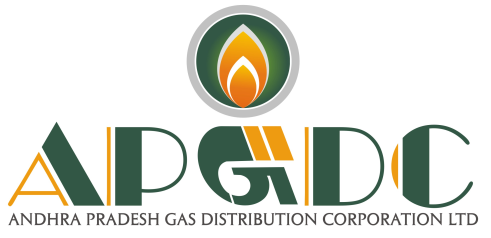 Andhra Pradesh Gas Distribution Corporation Limited(A JV Company of APGIC & APGDC Gas Ltd)2nd Floor, Parishrama Bhavan, Fateh Maidan Road, Basheer Bagh, HYDERABAD - 500 004,Andhra Pradesh, IndiaTender No. APGDC/FSRU/C&P/4712/SER/2013-14BID DOCUMENT FOR LNG TERMINAL TOPO-SURVEY, SOIL INVESTIGATION SURVEY OF METERING STATION AT KAKINADA, EAST GODAVARI DISTRICT, APContact DetailsAndhra Pradesh Gas Distribution Corpn. Ltd.“Parishrama Bhavan”,  2nd Floor, Fateh Maidan Road,Basheer Bagh,Hyderabad – 500 004 (AP)Incharge (C&P)Ph: 040-67304942Fax: 040-67304951Email: rama.apgdc@gmail.comTABLE OF CONTENTS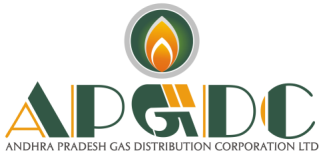 SECTION 1Invitation for BidsInvitation for Bids (IFB)Ref. No. APGDC/FSRU/2407/SER/2013-14			Dated 12.06.2013TO	________________________,	________________________,________________________,Kind Attention:Bid Document No. APGDC/FSRU/2407/SER/2013-14Name of the Work:	LNG TERMINAL TOPO-SURVEY, SOIL INVESTIGATION SURVEY OF METERING STATION AT KAKINADA, EAST GODAVARI DISTRICT (AP)Completion Schedule	Within 35 days from the date of Fax of AcceptanceDue Date and Time for bid submission:	21/06/2013 at 14:00 Hrs.Opening of un-priced Bids on:	21/06/2013 at 15:00 Hrs.Bid Validity:	2 months from the final date of bid submissionDear Sir /Madam, APGDC invites bids under 2 bid system from eligible bidders meeting the Bid Evaluation Criteria  (refer Instructions to Bidders (ITB) of tender document) specified in this tender document for Topo-Survey, Soil Investigation Survey of Metering Station at Kakinada, East Godavari District, Andhra Pradesh in complete accordance with this IFB.The bidders or their designated representatives, who intend to bid, are invited to attend the pre bid meeting at the date and time mentioned in this IFB. Corrigendum, if any, to the tender document, shall be hosted on the website subsequent to the pre-bid meet.Bids complete in all respect should be submitted on or before the bid due date and time specified. Bid received after due date and time shall also be not considered on any grounds. Bidder(s) are advised to quote strictly as per terms and conditions of the tender documents and not to stipulate any deviations/exceptions. Once quoted, the Bidder shall not make any subsequent price change after due date and time of submission of bid. Price changes through any other mode shall render the offer liable for rejection. This Invitation for Bids (IFB) is an integral and inseparable part of the enclosed Bid Document.  APGDC reserves the right to accept or reject any or all offers without assigning any reason, whatsoever. THIS IS NOT AN ORDER     Yours faithfully,for and on behalf of APGDC Ltd.()Incharge (Contracts & Procurement)Acknowledgement cum consent letter(On receipt of Bidding document/information regarding the tender, Bidder shall acknowledge the receipt and confirm his intention to bid or reasons for non-participation against the enquiry/tender through e-mail/fax to APGDC, by filling up the this Format)To, Incharge (C&P)APGDC Ltd., HyderabadSUB: 	Topo-Survey, Soil Investigation Survey of Metering Station at Kakinada, East Godavari District, Andhra PradeshREF: TENDER NO. APGDC/FSRU/2407/SER/2013-14Dear Sir,We hereby acknowledge receipt of a complete set of bidding document along with enclosures for subject work.We intend to bid as requested for the subject work and furnish following details with respect to our quoting office:Postal Address with Pin Code	:	……………….					          ……………….Telephone Number		:	………………Telefax Number			:	……………..Contact Person			:	……………..E-mail Address			:	……………..Mobile No.				:	……………..Date					:        ………………Seal/Stamp				:We are unable to bid for the reasons given below:Reasons for non-submission of bid:Agency’s Name 			: ……………………..Signature				: ……………………..Name					: ……………………..Designation 				: ……………………..Date					: ……………………..Seal/Stamp				:SECTION-2 	INSTRUCTIONS TO BIDDERS                (INCLUDING BID EVALUATION CRITERIA)Instructions to BiddersA. GeneralB.   Bidding DocumentsC. Preparation of Bids   Bid Opening and EvaluationF.   Award of Contract 38. 	INVOICE AND PAYMENTAll payments against the contract shall be released by APGDC, Hyderabad.  The invoices shall be addressed to the following:Chief Finance Officer,Andhra Pradesh Gas Distribution Corporation LimitedParishrama Bhavan, 2nd Floor, 5-9-59/B, Fateh Maidan Road, HYDERABAD - 500 004,Andhra Pradesh, India39.	ARTICLE-28: INCOME TAX LIABILITYThe bidder shall have to bear all income tax liability, both Corporate as well as for their personnel, pursuant to award of contract against this enquiry.SECTION – 3GENERAL CONDITIONS OF CONTRACTTABLE OF CONTENTSSl.No.			Description				SECTION-I (DEFINITIONS)1.0			Definition of Terms					SECTION-II (GENERAL INFORMATIONS)2.0			General Information2.1			(a) Location of Site								(b) Access by Road					2.2			Scope of Work						2.3			Water Supply						2.4			Power Supply						2.5			Land for Contractor's field office,			Godown and Workshop					2.6			Land for Residential Accommodation			SECTION-III (GENERAL INSTRUCTIONS TO TENDERERS)3.0			Submission of Tender					4.0			Documents4.1			General							4.2			All pages to be initialed					4.3			Rates to be in figures and words			4.4			Corrections and Erasures					4.5			Signature of Tenderer					4.6			Witness							4.7			Details of Experience4.8			Liability of Government of India					5.0			Transfer of Tender Documents                      6.0			Earnest Money						7.0			Validity							8.0			Addenda/Corrigenda					9.0			Right of Employer to Accept or Reject Tender		10.0			Time Schedule						11.0			Tenderer's Responsibility					12.0			Retired Government or Company Officers		13.0			Signing of the Contract					14.0			Field Management & Controlling/Coordinating			Authority							15.0			Note to Schedule of Rates				16.0			16.1	Policy for Tenders under consideration			16.2	Zero Deviation17.0			Award of Contract					18.0			Clarification of Tender Document			19.0			Local Conditions					20.0			Abnormal Rates					SECTION-IV (GENERAL OBLIGATIONS)21.1			Priority of Contract Documents				21.2			Headings & Marginal Notes			21.3			Singular and Plural21.4			Interpretation22.0			Special Conditions of Contract			23.0			Contractor to obtain his own information	24.0			Contract Performance Security				25.0			Time of Performance25.1			Time for Mobilisation				25.2			Time Schedule of Construction			26.0			Force Majeure                                     26.1			Conditions for Force Majeure			26.2			Outbreak of War					27.0			Price Reduction Schedule27.3			Bonus for Early Completion	28.0	Rights of Employer to forfeit Contract Performance Security	29.0			Failure by the Contractor to comply with the			provisions of the contract 				30.0			Contractor remains liable to pay compensation			if action not taken under Clause 29.0		31.0			Change in Constitution				32.0 -A			Termination of Contract for Death		32.0-B			Termination of Contract for Liquidation,			Bankruptcy etc.32.0-C	Termination of Contract for Non-Performance and subsequently putting the Contractor on Holiday33.0			Members of the Employer not individually liable	34.0			Employer not bound by personal representations	35.0			Contractor's office at site				36.0			Contractor's subordinate staff and their conduct37.0			Sub letting of Works                 			i)	Sub contracts for Temporary works etc.			ii)	List of sub-contractors to be supplied		iii)	Contractor's liability not limited by Sub-Contractors				iv)	Employer may terminate sub contracts				v)	No remedy for action taken under this clause		38.0			Power of Entry					39.0			Contractor's responsibility with Mechanical,			Electrical, Intercommunication System, Air			Conditioning Contractors and other agencies	40.0			Other Agencies at site				41.0			Notices           41.1			To the Contractor					41.2			To the Employer					42.0			Rights of various Interests				43.0			Patents and Royalties				44.0			Liens							45.0			Delays by Employer or his authorised agents	46.0			Payments if Contract is terminated		47.0			No waiver of Rights					48.0			           Certificate not to affect Right of Employer and Liability of 			           Contractor49.0			Languages & Measures				50.0			Transfer of Title					51.0			Release of Information				52.0			Brand Names						53.0			Completion of Contract				54.0			Spares						SECTION-V (PERFORMANCE OF WORK)55.0			Execution of Work						56.0			Co-ordination and Inspection of work			57.0			Work in Monsoon & Dewatering			58.0			Work on Sundays & Holidays				59.0			General Conditions for construction &			Erection Work						60.0			Alterations in specification, Design &			Extra Work							61.0			Drawings to be supplied by the Employer		62.0			Drawings to be supplied by the Contractor		63.0			Setting out works						64.0			Responsibility for Levels and Alignment	65.0			Materials to be supplied by contractor	66.0			Stores supplied by Employer			67.0			Conditions for issue of material		68.0			Materials Procured with assistance of			Employer/Return of surplus 			69.0			Materials obtained from dismantling	70.0			Articles of Value found			71.0			Discrepancies between instructions	72.0			Action where no specification is issued	73.0			Inspection of Works			74.0			Tests for Quality of Works			75.0			Samples for approval			76.0			Action and Compensation in case of bad work	77.0			Suspension of Work				78.0			Employer may do part of work			79.0			Possession prior to completion			80.0			Defects Liability Period80.3			Limitation of Liability		81.0			Care of Works					81.1			Defects prior to taking over			81.2			Defects after taking over				82.0			Guarantee/Transfer of Guarantee			83.0			Training of Employer's personnel			84.0			Replacement of Defective parts & materials	85.0			Indemnity						Construction Aids, Equipments, Tools & TacklesSECTION-VI (CERTIFICATES AND PAYMENTS)87.0			Schedule of Rates and Payments                      			i)	Contractor's Remuneration					ii)	Schedule of Rates to be inclusive					iii)	Schedule of Rates to cover construction				equipment, materials, labour etc.			iv)	Schedule of Rates to cover Royalties, Rents				and claims.			v)	Schedule of Rates to cover taxes & duties			vi)	Schedule of Rates to cover risks of delay			vii)	Schedule of Rates cannot be altered	88.0			Procedure for Measurement and billing			of works in progress88.1			Billing Procedure					88.2			Secured Advance on materials			88.3			Dispute in mode of measurement			88.4			Rounding of Amounts				89.0			Lump sum in Tender					90.0			Running Account Payments to be regarded				as advances91.0			Notices of Claims for Additional Payments92.0			Payment of Contractor's bills		93.0			Receipt for Payment			94.0			Completion Certificate                     94.1			Application for Completion Certificate	94.2			Completion Certificate			94.3			Completion Certificate Documents	95.0			Final Decision & Final Certificate		96.0			Certificate and Payments on evidence of completion97.0			Deduction from Contract Price		SECTION-VII (TAXES AND INSURANCE)98.0			Taxes, Duties, Octroi etc.			99.0			Sales Tax/Turnover Tax			100.0			Statutory Variations		101.0			Insurance101.1			General										i)	Employees State Insurance Act		ii)	Workmen Compensation and Employee's Liability Insurance				iii)	Accident or injury to workmen		iv)	Transit Insurance			AutomobileGeneral Liability	vii)	Any other Insurance required under law or regulations by Employer102.0			Damage to Property or to any Person or any Third PartySECTION-VIII (LABOUR LAWS)103.0				Labour laws 						104.0				Implementation of Apprentices Act 1961	105.0				Contractor to indemnify the Employer		106.0				Health and Sanitary Arrangement for worker	SECTION-IX (APPLICABLE LAWS AND SETTLEMENT OF DISPUTES)107.0				Arbitration						108.0				Jurisdiction						SECTION-X (SAFETY CODES)109.0				General					110.0				Safety Regulations				111.0				First Aid and Industrial Injuries		112.0				General Rules				113.0				Contractor's barricades			114.0				Scaffolding					115.0				Excavation and Trenching			116.0				Demolition/General Safety			117.0				Care in Handling Inflammable Gas	118.0				Temporary Combustible Structures	119.0				Precautions Against Fire			120.0				Explosives					121.0				Mines Act					122.0				Preservation of Places			123.0				Outbreak of Infectious diseases		124.0				Use of intoxicants				ANNEXURES TO GCC1.				Proforma of Agreement		2.				Proforma for Indemnity Bond for Advance against material	General Conditions of ContractSECTION- I DEFINITIONS1. Definition of Terms: 1.1 In this CONTRACT (as here-in-after defined) the following words and expressions shall have the meanings hereby assigned to them except where the context otherwise required.1.1.1 The EMPLOYER/COMPANY/APGDC means APGDC (INDIA) LTD., a public limited company, incorporated under the Company’s act 1956 and having its Registered office at 16, BhikajiCama Place, Hyderabad 110066 and includes its successors and assigns.1.1.2 The "CONTRACTOR" means the person or the persons, firm or Company or corporation whose tender has been accepted by the EMPLOYER and includes the CONTRACTOR's legal Representatives his successors and permitted assigns.1.1.3 The ENGINEER/ENGINEER-IN-CHARGE" shall mean the person designated from time to time by the APGDC and shall include those who are expressly authorized by him to act for and on his behalf for operation of this CONTRACT.1.1.4 The "WORK" shall mean and include all items and things to be supplied/ done and services and activities to be performed by the CONTRACTOR in pursuant to and in accordance with CONTRACT or part thereof as the case may be and shall include all extra, additional, altered or substituted works as required for purpose of the CONTRACT.1.1.5 The "PERMANENT WORK" means and includes works which will be incorporated in and form a part of the work to be handed over to the EMPLOYER by the CONTRACTOR on completion of the CONTRACT.1.1.6 "CONSTRUCTION EQUIPMENT" means all appliances/equipment and things whatsoever nature for the use in or for the execution, completion, operation, or maintenance of the work or temporary works (as hereinafter defined) but does not include materials or other things intended to form or to be incorporated into the WORK, or camping facilities.1.1.7 "CONTRACT DOCUMENTS" means collectively the Tender Documents, Designs, Drawings, Specification, Schedule of Quantities and Rates, Letter of Acceptance and agreed variations if any, and such other documents constituting the tender and acceptance thereof.1.1.8 CONSULTANT: means ------------------------------- who are the consulting engineer to the Employer for this project and having registered office at --------------------------------------------------------------------------------------------------------------------------------------------------------1.1.9 The "SUB-CONTRACTOR" means any person or firm or Company (other than the CONTRACTOR) to whom any part of the work has been entrusted by the CONTRACTOR, with the written consent of the ENGINEER-IN-CHARGE, and the legal representatives, successors and permitted assigns of such person, firm or company.1.1.10 The "CONTRACT” shall mean the Agreement between the EMPLOYER and the CONTRACTOR for the execution of the works including therein all contract documents.1.1.11 The "SPECIFICATION" shall mean all directions the various technical specifications, provisions attached and referred to the Tender Documents which pertain to the method and manner of performing the work or works to the quantities and qualities of the work or works and the materials to be furnished under the CONTRACT for the work or works, as may be amplified or modified by the APGDC or ENGINEER-IN-CHARGE during the performance of CONTRACT in order to provide the unforeseen conditions or in the best interests of the work or works. It shall also include the latest edition of relevant Standard Specifications including all addenda/corrigenda published before entering into CONTRACT.1.1.12 The "DRAWINGS" shall include maps, plans and tracings or prints or sketches thereof with any modifications approved in writing by the ENGINEER- IN-CHARGE and such other drawing as may, from time to time, be furnished or approved in writing by the ENGINEER-IN-CHARGE.1.1.13 The "TENDER" means the proposal along with supporting documents submitted by the CONTRACTOR for consideration by the EMPLOYER.1.1.14 The "CHANGE ORDER" means an order given in writing by the ENGINEER-IN-CHARGE to effect additions to or deletion from and alteration in the works.1.1.15 The "COMPLETION CERTIFICATE" shall mean the certificate to be issued by the ENGINEER-IN-CHARGE when the works have been completed entirely in accordance with CONTRACT DOCUMENT to his satisfaction.1.1.16 The "FINAL CERTIFICATE" in relation to a work means the certificate regarding the satisfactory compliance of various provision of the CONTRACT by the CONTRACTOR issued by the ENGINEER-IN- CHARGE/EMPLOYER after the period of liability is over.1.1.17 “DEFECT LIABILITY PERIOD” in relation to a work means the specified period from the date of COMPLETION CERTIFICATE upto the date of issue of FINAL CERTIFICATE during which the CONTRACTOR stands responsible for rectifying all defects that may appear in the works executed by the CONTRACTOR in pursuance of the CONTRACT and includes warranties against Manufacturing/Fabrication/ Erection/Construction defects covering all materials plants, equipment, components, and the like supplied by the CONTRACTOR, works executed against workmanship defects.1.1.18 The "APPOINTING AUTHORITY" for the purpose of arbitration shall be the CHAIRMAN and MANAGING DIRECTOR or any other person so designated by the EMPLOYER.1.1.19 "TEMPORARY WORKS" shall mean all temporary works of every kind required in or about the execution, completion or maintenance of works.1.1.20 "PLANS" shall mean all maps, sketches and layouts as are incorporated in the CONTRACT in order to define broadly the scope and specifications of the work or works, and all reproductions thereof.1.1.21 "SITE" shall mean the lands and other places on, under, in or through which the permanent works are to be carried out and any other lands or places provided by the EMPLOYER for the purpose of the CONTRACT.1.1.22 "NOTICE IN WRITING OR WRITTEN NOTICE" shall mean a notice in written, typed or printed characters sent (unless delivered personally or otherwise proved to have been received by the addressee) by registered post to the latest known private or business address or registered office of the addressee and shall be deemed to have been received in the ordinary course of post it would have been delivered.1.1.23 "APPROVED" shall mean approved in writing including subsequent written confirmation of previous verbal approval and "APPROVAL" means approval in writing including as aforesaid.1.1.24 "LETTER OF INTENT/FAX OF INTENT” shall mean intimation by a Fax/Letter to Tenderer(s) that the tender has been accepted in accordance with the provisions contained in the letter.1.1.25 "DAY" means a day of 24 hours from midnight to midnight irrespective of the number of hours worked in that day. 1.1.26 "WORKING DAY" means any day which is not declared to be holiday or rest day by the EMPLOYER.1.1.27 "WEEK" means a period of any consecutive seven days.1.1.28 "METRIC SYSTEM" - All technical documents regarding the construction of works are given in the metric system and all work in the project should be carried out according to the metric system. All documents concerning the work shall also be maintained in the metric system.1.1.29 "VALUE OF CONTRACT” or “TOTAL CONTRACT PRICE” shall mean the sum accepted or the sum calculated in accordance with the prices accepted in tender and/or the CONTRACT rates as payable to the CONTRACTOR for the entire execution and full completion of the work, including change order.1.1.30 "LANGUAGE FOR DRAWINGS AND INSTRUCTION" All the drawings, titles, notes, instruction, dimensions, etc. shall be in English Language.1.1.31 "MOBILIZATION" shall mean establishment of sufficiently adequate infrastructure by the CONTRACTOR at "SITE" comprising of construction equipments, aids, tools tackles including setting of site offices with facilities such as power, water, communication etc. establishing manpower  organization comprising of Resident Engineers, Supervising personnel and an adequate strength of skilled, semi-skilled and un-skilled workers, who with the so established infrastructure shall be in a position to commence execution of work at site(s), in accordance with the agreed Time Schedule of Completion of Work. "MOBILISATION" shall be considered to have been achieved, if the CONTRACTOR is able to establish infrastructure as per Time Schedule, where so warranted in accordance with agreed schedule of work implementation to the satisfaction of ENGINEER-IN-CHARGE/ EMPLOYER.1.1.32 "COMMISSIONING" shall mean pressing into service of the system including the plant(s), equipment(s), vessel(s), pipeline, machinery(ies), or any other section or sub-section of installation(s) pertaining to the work of the CONTRACTOR after successful testing and trial runs of the same. "COMMISSIONING" can be either for a completed system or a part of system of a combination of systems or sub-systems and can be performed in any sequence as desired by EMPLOYER and in a manner established to be made suited according to availability of pre-requisites. Any such readjustments made by EMPLOYER in performance of "COMMISSIONING" activity will not be construed to be violating CONTRACT provisions and CONTRACTOR shall be deemed to have provided for the same.SECTION-II GENERAL INFORMATION2. General Information 2.1 a) Location of Site: The proposed location of Project site is defined in the Special Conditions of Contract.b) Access by Road: CONTRACTOR, if necessary, shall build other temporary access roads to the actual site of construction for his own work at his own cost. The CONTRACTOR shall be required to permit the use of the roads so constructed by him for vehicles of any other parties who may be engaged on the project site. The CONTRACTOR shall also facilitate the construction of the permanent roads should the construction there of start while he is engaged on this work. He shall make allowance in his tender for any inconvenience he anticipates on such account. Non-availability of access roads, railway siding and railway wagons for the use of the CONTRACTOR shall in no case condone any delay in the execution of WORK nor be the cause for any claim for compensation against the EMPLOYER.2.2 Scope of Work: The scope of WORK is defined in the Technical Part of the tender document. The CONTRACTOR shall provide all necessary materials, equipment, labour etc. for the execution and maintenance of the WORK till completion unless otherwise mentioned in the Tender Document.2.3 Water Supply: Contractor will have to make his own arrangements for supply of water to his labour camps and for works. All pumping installations, pipe net work and distribution system will have to be carried out by the Contractor at his own risk and cost.Alternatively the Employer at his discretion may endeavour to provide water to the Contractor at the Employer's source of supply provided the Contractor makes his own arrangement for the water meter which shall be in custody of the Employer and other pipe net works from source of supply and such distribution pipe network shall have prior approval of the Engineer-in-Charge so as not to interfere with the layout and progress of the other construction works. In such case, the rate for water shall be deducted from the running account bills. However, the Employer does not guarantee the supply of water and this does not relieve the Contractor of his responsibility in making his own arrangement and for the timely completion of the various works as stipulated.2.4 Power Supply:2.4.1 Subject to availability, EMPLOYER will supply power at 400/440 V at only one point at the nearest sub-station, from where the CONTRACTOR will make his own arrangement for temporary distribution. The point of supply will not be more than 500 m away from the CONTRACTOR'S premises. All the works will be done as per the applicable regulations and passed by the ENGINEER-IN-CHARGE. The temporary line will be removed forthwith after the completion of work or if there is any hindrance caused to the other works due to the alignment of these lines, the CONTRACTOR will re-route or remove the temporary lines at his own cost. The CONTRACTOR at his cost will also provide suitable electric meters, fuses, switches, etc. for purposes of payment to the EMPLOYER which should be in the custody and control of the EMPLOYER. The cost of power supply shall be payable to the EMPLOYER every month for Construction Works power which would be deducted from the running account bills. The EMPLOYER shall not, however, guarantee the supply of electricity nor have any liability in respect thereof. No claim for compensation for any failure or short supply of electricity will be admissible.2.4.2 It shall be the responsibility of the CONTRACTOR to provide and maintain the complete installation on the load side of the supply with due regard to safety requirement at site. All cabling, equipment, installations etc. shall comply in all respects with the latest statutory requirements and safety provisions i.e., as per the Central/State Electricity Acts and Rules etc. The CONTRACTOR will ensure that his equipment and Electrical Wiring etc., are installed, modified, maintained by a licensed Electrician/Supervisor. A test certificate is to be produced to the ENGINEER-IN-CHARGE for his approval, before power is made available.2.4.3 At all times, IEA regulations shall be followed failing which the EMPLOYER has a right to disconnect the power supply without any reference to the CONTRACTOR. No claim shall be entertained for such disconnection by the ENGINEER-IN-CHARGE. Power supply will be reconnected only after production of fresh certificate from authorized electrical supervisors.2.4.4 The EMPLOYER is not liable for any loss or damage to the CONTRACTOR's equipment as a result of variation in voltage or frequency or interruption in power supply or other loss to the CONTRACTOR arising therefrom.2.4.5 The CONTRACTOR shall ensure that the Electrical equipment installed by him are such that average power factors does not fall below 0.90 at his premises. In case power factor falls below 0.90 in any month, he will reimburse to the EMPLOYER at the penal rate determined by the EMPLOYER for all units consumed during the month.2.4.6 The power supply required for CONTRACTOR's colony near the plant site will be determined by the EMPLOYER and shall be as per State Electricity Board's Rules and other statutory provisions applicable for such installations from time to time. In case of power supply to CONTRACTOR's colony, the power will be made available at a single point and the CONTRACTOR shall make his own arrangement at his own cost for distribution to the occupants of the colony as per Electricity Rules and Acts. The site and colony shall be sufficiently illuminated to avoid accidents.2.4.7 The CONTRACTOR will have to provide and install his own lights and power meters which will be governed as per Central/State Government Electricity Rules. The metres shall be sealed by the EMPLOYER.2.4.8 In case of damage of any of the EMPLOYER’s equipment on account of fault, intentional or unintentional on the part of the CONTRACTOR, the EMPLOYER reserves the right to recover the cost of such damage from the CONTRACTOR's bill. Cost of HRC Fuses replaced at the EMPLOYER's terminals due to any fault in the CONTRACTOR's installation shall be to CONTRACTOR's account at the rates decided by the ENGINEER-IN-CHARGE.2.4.9 Only motors upto 3 HP will be allowed to be started direct on line. For motors above 3 HP and upto 100 HP a suitable Starting device approved by the ENGINEER- IN-CHARGE shall be provided by the CONTRACTOR. For motors above 100 HP slipring induction motors with suitable starting devices as approved by the ENGINEER- IN-CHARGE shall be provided by the CONTRACTOR.2.4.10 The CONTRACTOR shall ensure at his cost that all electrical lines and equipment and all installations are approved by the State Electricity Inspector before power can be supplied to the EMPLOYER.2.4.11 The total requirement of power shall be indicated by the tenderer alongwith his tender.2.5 Land for Contractor’s Field Office, Godown and Workshop: The EMPLOYER will, at his own discretion and convenience and for the duration of the execution of the work make available near the site, land for construction of CONTRACTOR's Temporary Field Office, godowns workshops and assembly yard required for the execution of the CONTRACT. The CONTRACTOR shall at his own cost construct all these temporary buildings and provide suitable water supply and sanitary arrangement and get the same approved by the ENGINEER-IN-CHARGE. On completion of the works undertaken by the CONTRACTOR, he shall remove all temporary works erected by him and have the SITE cleaned as directed by ENGINEER-IN-CHARGE. If the CONTRACTOR shall fail to comply with these requirements, the ENGINEER-IN-CHARGE may at he expenses of the CONTRACTOR remove such surplus, and rubbish materials and dispose off the same as he deems fit and get the site cleared as aforesaid; and CONTRACTOR shall forthwith pay the amount of all expenses so incurred and shall have no claim in respect of any such surplus materials disposed off as aforesaid. But the EMPLOYER reserves the right to ask the CONTRACTOR any time during the pendency of the CONTRACT to vacate the land by giving 7 days notice on security reasons or on national interest or otherwise. Rent may be charged for the land so occupied from contractor by the Employer. The CONTRACTOR shall put up temporary structures as required by them for their office, fabrication shop and construction stores only in the area allocated to them on the project site by the EMPLOYER or his authorised representative. No tea stalls/canteens should be put up or allowed to be put up by any CONTRACTOR in the allotted land or complex area without written permission of the EMPLOYER. No unauthorised buildings, constructions or structures should be put up by the CONTRACTOR anywhere on the project site. For uninterrupted fabrication work, the CONTRACTOR shall put up temporary covered structures at his cost within Area in the location allocated to them in the project site by the EMPLOYER or his authorised representative. No person except for authorised watchman shall be allowed to stay in the plant area/CONTRACTOR's area after completion of the day's job without prior written permission from ENGINEER-IN-CHARGE.2.6 Land for Residential Accommodation:-:No Land shall be made available for residential accommodation for staff and labour of CONTRACTOR.SECTION-III GENERAL INSTRUCTIONS TO TENDERERS3. Submission of Tender: 3.1 TENDER must be submitted without making any additions, alterations, and as per details given in other clauses hereunder. The requisite details shall be filled in by the TENDERER at space provided under “Submission of Tender at the beginning of GCC of Tender Document. The rate shall be filled only in the schedule given in this Tender Document.3.2 Addenda/Corrigenda to this Tender Document, if issued, must be signed, submitted alongwith the Tender Document. the tenderer should write clearly the revised quantities in Schedule of Rates of Tender Document and should price the WORK based on revised quantities when amendments of quantities are issued in addenda. 3.3 Covering letter alongwith its enclosures accompanying the Tender Document and all further correspondence shall be submitted in duplicate.3.4 Tenderers are advised to submit quotations based strictly on the terms and conditions and specifications contained in the Tender Documents and not to stipulate any deviations.3.5 Tenders should always be placed in double sealed covers, superscribing ["QUOTATION DO NOT OPEN" Tender for _________________________ Project of APGDC (India) Limited due for opening on _______________________]. The Full Name,Address and Telegraphic Address, Fax No. of the Tenderers shall be written on the bottom left hand corner of the sealed cover.4. Documents: 4.1 General:The tenders as submitted, will consist of the following:i) Complete set of Tender Documents (Original) as sold duly filled in and signed by the tenderer as prescribed in different clauses of the Tender Documents.ii) Earnest money in the manner specified in Clause 6 hereof. iii) Power of Attorney or a true copy thereof duly attested by a Gazetted Officer in case an authorised representative has signed the tender, as required by Clause 14 hereof.iv) Information regarding tenderers in the proforma enclosed.v) Details of work of similar type and magnitude carried out by the Tenderer in the proforma provided in the tenderdocument.vi) Organisation chart giving details of field management at site, the tenderer proposes to have for this job. vii) Details of construction plant and equipments available with the tenderer for using in this work.viii) Solvency Certificate from Scheduled Bank to prove the financial ability to carry out the work tendered for.ix) Latest Balance Sheet and Profit & Loss Account duly audited.x) Details of present commitment as per proforma enclosed to tender.xi) Data required regarding SUB-CONTRACTOR(s)/ Supplier/ Manufacturers and other technical informations the tenderer wish to furnish.xii) Provident fund registration certificatexiii) List showing all enclosures to tender.4.2 All pages are to be Initiated: All signatures in Tender Documents shall be dated, as well as, all the pages of all sections of Tender Documents shall be initialed at the lower right hand corner and signed wherever required in the tender papers by the TENDERER or by a person holding power of attorney authorising him to sign on behalf of the tenderer before submission of tender. 4.3 Rates to be in Figures and Words: The tender should quote in English both in figures as well as in words the rates and amounts tendered by him in the Schedule of Rates of Tender submitted by the CONTRACTOR for each item and in such a way that interpolation is not possible. The amount for each item should be worked out and entered and requisite total given of all items, both in figures and in words. The tendered amount for the work shall be entered in the tender and duly signed by the Tenderer. If some discrepancies are found between the RATES in FIGURES and WORDS or the AMOUNT shown in the tender, the following procedure shall be followed:a) When there is difference between the rates in figures and words, the rate which corresponds to the amount worked out by the tenderer shall be taken as correct.b) When the rate quoted by the tenderer in figures and words tally but the amount is incorrect the rate quoted by the tenderer shall be taken as correct.c) When it is not possible to ascertain the correct rate by either of above methods, the rate quoted in words shall be taken as correct.4.4 Corrections and Erasures: All correction(s) and alteration(s) in the entries of tender paper shall be signed in full by the TENDERER with date. No erasure or over writing is permissible.4.5 Signature of Tenderer:4.5.1 The TENDERER shall contain the name, residence and place of business of person or persons making the tender and shall be signed by the TENDERER with his usual signature. Partnership firms shall furnish the full names of all partners in the tender. It should be signed in the partnership's name by all the partners or by duly authorised representatives followed by the name and designation of the person signing. Tender by a corporation shall be signed by an authorised representative, and a Power of Attorney in that behalf shall accompany the tender. A copy of the constitution of the firm with names of all partners shall be furnished.4.5.2 When a tenderer signs a tender in a language other than English, the total amount tendered should, in addition, be written in the same language. The signature should be attested by at least one witness.4.6 Witness: Witness and sureties shall be persons of status and property and their names, occupation and address shall be stated below their signature.4.7 Details of Experience: The tenderer should furnish, alongwith his tender, details of previous experience in having successfully completed in the recent past works of this nature, together with the names of Employers, location of sites and value of contract, date of commencement and completion of work, delays if any, reasons of delay and other details alongwith documentary evidence(s). 4.8 Liability of Government of India: It is expressly understood and agreed by and between Bidder or/Contractor and M/s APGDC (India) Limited, and that M/s APGDC (India) Ltd., is entering into this agreement solely on its own behalf and not on behalf of any other person or entity. In particular, it is expressly understood and agreed that the Government of India is not a party to this agreement and has no liabilities, obligations or rights hereunder. It is expressly understood and agreed that M/s APGDC (India) Ltd. is an independent legal entity with power and authority to enter into contracts solely on its own behalf under the applicable Laws of India and general principles of Contract Law. The Bidder/Contractor expressly agrees, acknowledges and understands that M/s APGDC (India) Ltd. is not an agent, representative or delegate of the Government of India. It is further understood and agreed that the Government of India is not and shall not be liable for any acts, omissions, commissions, breaches or other wrongs arising out of the contract. Accordingly, Bidder/Contractor hereby expressly waives, releases and foregoes any and all actions or claims, including cross claims, impleader claims or counter claims against the Government of India arising out of this contract and covenants not to sue to Government of India as to any manner, claim, cause of action or thing whatsoever arising of or under this agreement.5. Transfer of TenderDocuments:5.1 Transfer of Tender Documents purchased by one intending tenderer to another is not permissible.6. Earnest Money: 6.1 The bidder must pay Earnest Money as given in the letter /notice inviting tenders and attach the official receipt with the tender failing which the tender is liable to be rejected and representatives of such tenderers will not be allowed to attend the tender opening. Earnest Money can be paid in Demand Drafts or Bank Guarantee or Banker’s Cheque or Letter of Credit from any Indian scheduled bank or a branch of an International bank situated in India and registered with Reserve Bank of India as scheduled foreign bank. However, other than the Nationalised Indian Banks, the banks whose BGs are furnished, must be commercial banks having net worth in excess of Rs. 100 crores and a declaration to this effect should be made by such commercial bank either in the bank guarantee itself or separately on a letter head. The bid guarantee shall be submitted in the prescribed format. Note: The Bank Guarantee so furnished by the tenderer shall be in the proforma prescribed by the EMPLOYER. No interest shall be paid by the EMPLOYER on the Earnest Money deposited by the tenderer. The Bank Guarantee furnished in lieu of Earnest Money shall be kept valid for a period of "SIX MONTHS" from the date of opening of tender.(TWO MONTHS beyond the bid validity). The Earnest Money deposited by successful tenderer shall be forfeited if the Contractor fails to furnish the requisite Contract Performance Security as per clause 24 hereof and /or fails to start work within a period of 15 days or fails to execute the AGREEMENT within 15 days of the receipt by him of the Notification of Acceptance of Tender.Note: The Earnest Money of the unsuccessful bidder will be returned by EMPLOYER/CONSULTANT, directly to the tenderer (s), within a reasonable period of time but not later than 30 days after the expiration of the period of bid validity prescribed by EMPLOYER. 7 Validity: 7.1 Tender submitted by tenderers shall remain valid for acceptance for a period of "4 MONTHS" from the date of opening of the tender. The tenderers shall not be entitled during the said period of 4 months, without the consent in writing of the EMPLOYER, to revoke or cancel his tender or to vary the tender given or any term thereof. In case of tender revoking or canceling his tender or varying any term in regard thereof without the consent of EMPLOYER in writing, the EMPLOYER shall forfeit Earnest Money paid by him alongwith tender.8 Addenda/Corrigenda 8.1 Addenda/ Corrigenda to the Tender Documents will be issued in duplicate prior to the date of opening of the tenders to clarify documents or to reflect modification in design or CONTRACT terms.8.2 Each addenda/ corrigendum issued will be issued in duplicate to each person or organisation to whom set of Tender Documents has been issued. Recipient will retain tenderer's copy of each Addendum/Corrigendum and attach original copy duly signed along with his offer. All Addenda/Corrigenda issued shall become part of Tender Documents.9 Right of Employer to Accept or Reject Tender:9.1 The right to accept the tender will rest with the EMPLOYER. The EMPLOYER, however, does not bind himself to accept the lowesttender, and reserves to itself the authority to reject any or all the tenders received without assigning any reason whatsoever. At theoption of the Employer, the work for which the tender had been invited, may be awarded to one Contractor or split between morethan one bidders, in which case the award will be made for only that part of the work, in respect of which the bid has been accepted. The quoted rates should hold good for such eventualities. Tenders in which any of the particulars and prescribed information are missing or are incomplete in any respect and/or the prescribed conditions are not fulfilled are liable to be rejected. The Tender containing uncalled for remarks or any additional conditions are liable to be rejected. Canvassing in connection with tenders is strictly prohibited and tenders submitted by the Tenderers who resort to canvassing will be liable to rejection.10 Time Schedule 10.1 The WORK shall be executed strictly as per the TIME SCHEDULE specified in TENDER/CONTRACT Document. The period of construction given in Time Schedule includes the time required for mobilisation as well as testing, rectifications if any, retesting and completion in all respects to the entire satisfaction of the ENGINEER-IN- CHARGE.10.2 A joint programme of execution of the WORK will be prepared by the ENGINEER-IN-CHARGE and CONTRACTOR based on priority requirement of this project. This programme will take into account the time of completion mentioned in 10.1 above and the time allowed for the priority works by the ENGINEER-IN-CHARGE.10.3 Monthly/Weekly construction programme will; be drawn up by the ENGINEER-IN-CHARGE jointly with the CONTRACTOR, based on availability of work fronts and the joint construction programme as per 10.2 above. The CONTRACTOR shall scrupulously adhere to these targets /programmes by deploying adequate personnel, construction tools and tackles and he shall also supply himself all materials of his scope of supply in good time to achieve the targets/programmes. In all matters concerning the extent of targets set out in the weekly and monthly programmes and the degree of achievements the decision of the ENGINEER-IN-CHARGE will be final and binding on the CONTRACTOR.11 Tenderer’s Responsibility 11.1 The intending tenderers shall be deemed to have visited the SITE and familiarised submitting the tender. Non-familiarity with the site conditions will not be considered a reason either for extra claims or for not carrying out the works in strict conformity with the DRAWINGS and SPECIFICATIONS or for any delay in performance.12 Retired Government or Company Officers12.1 No Engineer of Gazetted rank or other Gazetted Officer employed in Engineering or Administrative duties in an Engineering Department of the States/ Central Government or of the EMPLOYER is allowed to work as a CONTRACTOR for a period of two years after his retirement from Government Service, or from the employment of the EMPLOYER without the previous permission of the EMPLOYER. The CONTRACT, if awarded, is liable to be cancelled if either the CONTRACTOR or any of his employees is found at any time to be such a person, who has not obtained the permission of the State/Central Government or of the EMPLOYER as aforesaid before submission of tender, or engagement in the CONTRACTOR'S service as the case may be.13 Signing of the Contract: 13.1 The successful tenderer shall be required to execute an AGREEMENT in the proforma attached with TENDER DOCUMENT within 15 days of the receipt by him of the Notification of Acceptance of Tender. In the event of failure on the part of the successful tenderer to sign the AGREEMENT within the above stipulated period, the Earnest Money or his initial deposit will be forefeited and the acceptance of the tender shall be considered as cancelled.14 Field Management & Controlling/Coordinating Authority:14.1 The field management will be the responsibility of the ENGINEER-IN-CHARGE, who will be nominated by the EMPLOYER. The ENGINEER-IN-CHARGE may also authorize his representatives to assist in performing his duties and functions. 14.2 The ENGINEER-IN-CHARGE shall coordinate the works of various agencies engaged at site to ensure minimum disruption of work carried out by different agencies. It shall be the responsibility of the CONTRACTOR to plan and execute the work strictly in accordance with site instructions to avoid hindrance to the work being executed by other agencies.15 Note to Schedule of Rates:15.1 The Schedule of Rates should be read in conjunction with all the other sections of the tender.15.2 The tenderer shall be deemed to have studied the DRAWINGS, SPECIFICATIONS and details of work to be done within TIME SCHEDULE and to have acquainted himself of the condition prevailing at site.15.3 Rates must be filled in the Schedule of Rates of original Tender Documents. If quoted in separate typed sheets no variation in item description or specification shall be accepted. Any exceptions taken by the tenderer to the Schedule of Rates shall be brought out in the terms and conditions of the offer. 15.4 The quantities shown against the various items are only approximate. Any increase or decrease in the quantities shall not form the basis of alteration of the rates quoted and accepted.15.5 The EMPLOYER reserves the right to interpolate the rates for such items of work falling between similar items of lower and higher magnitude.16 Policy for Tenders Under Consideration:16.1 Only Those Tenders which are complete in all respects and are strictly in accordance with the Terms and Conditions and Technical Specifications of Tender Document, shall be considered for evaluation. Such Tenders shall be deemed to be under consideration immediately after opening of Tender and until such time an official intimation of acceptance /rejection of Tender is made by APGDC to the Bidder. 16.2 Zero Deviation: Bidders to note that this is a ZERO DEVIATION TENDER. APGDC will appreciate submission of offer based on the terms and conditions in the enclosed General Conditions of Contract (GCC), Special Conditions of Contract (SCC), Instructions to Bidders (ITB), Scope of Work, technical specifications etc. to avoid wastage of time and money in seeking clarifications on technical/ commercial aspects of the offer. Bidder may note that no technical and commercial clarifications will be sought for after the receipt of the bids. In case of any deviation/nonconformity observed in the bid, it will be liable for rejection.17 Award of Contract: 17.1 The Acceptance of Tender will be intimated to the successful Tenderer by APGDC either by Telex/ Telegram/ Fax or by Letter or like means-defined as LETTER OF ACCEPTANCE OF TENDER. 17.2 APGDC will be the sole judge in the matter of award of CONTRACT and the decision of APGDC shall be final and binding.18 Clarification of Tender Document:18.1 The Tender is required to carefully examine the Technical Specifications, Conditions of Contract, Drawings and other details relating to WORK and given in Tender Document and fully inform himself as to all conditions and matters which may in any way affect the WORK or the cost thereof. In case the Tenderer is in doubt about the completeness or correctness of any of the contents of the Tender Documents he should request in writing for an interpretation/clarification to APGDC in triplicate. APGDC will then issue interpretation/clarification to Tenderer in writing. Such clarifications and or interpretations shall form part of the Specifications and Documents and shall accompany the tender which shall be submitted by tenderer within time and date as specified in invitations to tender.18.2 Verbal clarification and information given by APGDC or its employee(s) or its representatives shall not in any way be binding on APGDC.19 Local Conditions: 19.1 It will be imperative on each tenderer to inform himself of all local conditions and factors which may have any effect on the execution of WORK covered under the Tender Document. In their own interest, the tenderer are requested to familiarise themselves with the Indian Income Tax Act 1961, Indian Companies Act 1956, and Indian Customs Act 1962 and other related Acts and Laws and Regulations of India with their latest amendments, as applicable APGDC shall not entertain any requests for clarifications from the tenderer regarding such local conditions. 19.2 It must be understood and agreed that such factors have properly been investigated and considered while submitting the tender. No claim for financial or any other adjustments to VALUE OF CONTRACT, on lack of clarity of such factors shall be entertained.20 Abnormal Rates: 20.1 The tenderer is expected to quote rate for each item after careful analysis of cost involved for the performance of the completed item considering all specifications and Conditions of Contract. This will avoid loss of profit or gain in case of curtailment or change of specification for any item. In case it is noticed that the rates quoted by the tenderer for any item are unusually high or unusually low, it will be sufficient cause for the rejection of the tender unless the EMPLOYER is convinced about the reasonableness after scrutiny of the analysis for such rate(s) to be furnished by the tenderer (on demand).SECTION-IV GENERAL OBLIGATIONS 21 Priority of Contract Documents21.1 Except if and the extent otherwise provided by the Contract, the provisions of the General Conditions of Contract and Special Conditions shall prevail over those of any other documents forming part of the CONTRACT. Several documents forming the CONTRACT are to be taken as mutually explanatory of one another, but in case of ambiguities or discrepancies the same shall be explained and adjusted by the ENGINEER-IN-CHARGE who shall thereupon issue to the Contractor instructions thereon and in such event, unless otherwise provided in the Contract, the priority of the documents forming the Contract shall be as follows :1) The Contract Agreement ;2) The Letter of Acceptance;3) The (Instructions to Bidders)ITB;4) Special Conditions of Contract (SCC);5) General Conditions of Contract (GCC)6) Any other document forming part of the Contract.Works shown in the DRAWING but not mentioned in the SPECIFICATIONS OR described in the SPECIFICATIONS without being shown in the DRAWINGS shall nevertheless be deemed to be included in the same manner as if they had been specifically shown upon the DRAWINGS and described in the SPECIFICATIONS.21.2 Headings and Marginal Notes: All headings and marginal notes to the clauses of these General Conditions of Contract or to the SPECIFICATIONS or to any other Tender Document are solely for the purpose of giving a concise indication and not a summary of the contents thereof, and they shall never be deemed to be part thereof or be used in the interpretation or construction thereof the CONTRACT.21.3 Singular and Plural: In CONTRACT DOCUMENTS unless otherwise stated specifically, the singular shall include the plural and vice versa wherever the context so requires.21.4 Interpretation: Words implying `Persons' shall include relevant Corporate Companies / Registered Associations/ Body of Individuals/ Firm of Partnership' as the case may be.22 Special Conditions of Contract:22.1 Special Conditions of Contract shall be read in conjunction with the General Conditions of Contract, specification of Work, Drawings and any other documents forming part of this CONTRACT wherever the context so requires.22.2 Notwithstanding the sub-division of the documents into these separate sections and volumes every part of each shall be deemed to be supplementary to and complementary of every other part and shall be read with and into the CONTRACT so far as it may be practicable to do so.22.3 Where any portion of the General Condition of Contract is repugnant to or at variance with any provisions of the Special Conditions of Contract, unless a different intention appears the provisions of the Special Conditions of Contract shall be deemed to over-ride the provisions of the General Conditions of Contract and shall to the extent of such repugnancy, or variations, prevail. 22.4 Wherever it is mentioned in the specifications that the CONTRACTOR shall perform certain WORK or provide certain facilities, it is understood that the CONTRACTOR shall do so at his cost and the VALUE OF CONTRACT shall be deemed to have included cost of such performance and provisions, so mentioned.22.5 The materials, design and workmanship shall satisfy the relevant INDIAN STANDARDS, the JOB SPECIFICATIONS contained herein and CODES referred to. Where the job specification stipulate requirements in addition to those contained in the standard codes and specifications, these additional requirements shall also be satisfied.23 Contractor to obtain his own Information:23.1 The CONTRACTOR in fixing his rate shall for all purpose whatsoever reason may be, deemed to have himself independently obtained all necessary information for the purpose of preparing his tender and his tender as accepted shall be deemed to have taken into account all contingencies as may arise due to such information or lack of same. The correctness of the details, given in the Tender Document to help the CONTRACTOR to make up the tender is not guaranteed. The CONTRACTOR shall be deemed to have examined the CONTRACT DOCUMENTS, to have generally obtained his own information in all matters whatsoever that might affect the carrying out of the works at the schedules rates and to have satisfied himself to the sufficiency of his tender. Any error in description of quantity or omission therefrom shall not vitiate the CONTRACT or release the CONTRACTOR from executing the work comprised in the CONTRACT according to DRAWINGS and SPECIFICATIONS at the scheduled rates. He is deemed to have known the scope, nature and magnitude of the WORKS and the requirements of materials and labour involved etc., and as to what all works he has to complete in accordance with the CONTRACT documents whatever be the defects, omissions or errors that may be found in the DOCUMENTS. The CONTRACTOR shall be deemed to have visited surroundings, to have satisfied himself to the nature of all existing structures, if any, and also as to the nature and the conditions of the Railways, Roads, Bridges and Culverts, means of transport and communication, whether by land, water or air, and as to possible interruptions thereto and the access and egress from the site, to have made enquiries, examined and satisfied himself as to the sites for obtaining sand, stones, bricks and other materials, the sites for disposal of surplus materials, the available accommodation as to whatever required, depots and such other buildings as may be necessary for executing and completing the works, to have made local independent enquiries as to the sub-soil, subsoil water and variations thereof, storms, prevailing winds, climatic conditions and all other similar matters effecting these works. He is deemed to have acquainted himself as to his liability of payment of Government Taxes, Customs duty and other charges, levies etc. Any neglect or omission or failure on the part of the CONTRACTOR in obtaining necessary and reliable information upon the foregoing or any other matters affecting the CONTRACT shall not relieve him from any risks or liabilities or the entire responsibility from completion of the works at the scheduled rates and times in strict accordance with the CONTRACT. It is, therefore, expected that should the CONTRACTOR have any doubt as to the meaning of any portion of the CONTRACT DOCUMENT he shall set forth the particulars thereof in writing to EMPLOYER in duplicate, before submission of tender. The EMPLOYER may provide such clarification as may be necessary in writing to CONTRACT, such clarifications as provided by EMPLOYER shall form part of CONTRACT DOCUMENTS. No verbal agreement or inference from conversation with any effect or employee of the EMPLOYER either before, during or after the execution of the CONTRACT agreement shall in any way affect or modify and of the terms or obligations herein contained. Any change in layout due to site conditions or technological requirement shall be binding on the CONTRACTOR and no extra claim on this account shall be entertained.24 Contract Performance Security:24.1 The CONTRACTOR shall furnish to the EMPLOYER, within 15 days from the date of notification of award, a security in the sum of 10% of the accepted value of the tender or the actual value of work to be done whichever is applicable due to any additional work or any other reasons, in the form of a Bank draft/Banker’s cheque or Bank Guarantee or irrevocable Letter of credit (as per proforma enclosed) as Contract Performance Security with the EMPLOYER which will be refunded after the expiry of DEFECTS LIABILITY PERIOD.24.2 CONTRACTOR can furnish the Contract Performance Security in the form of Demand Draft or through a Bank Guarantee or through an irrevocable Letter of Credit from any Indian scheduled bank or a branch of an International bank situated in India and registered with Reserve Bank of India as scheduled foreign bank. However, other than the Nationalised Indian Banks, the banks whose BGs are furnished, must be commercial banks having net worth in excess of Rs. 100 crores and a declaration to this effect should be made by such commercial bank either in the bank guarantee itself or separately on a letter head. The bank guarantee or the Letter of Credit shall be submitted in the prescribed format.24.3 If the CONTRACTOR/SUB-CONTRACTOR or their employees or the CONTRACTOR’s agents and representatives shall damage, break, deface or destroy any property belonging to the EMPLOYER or others during the execution of the CONTRACT, the same shall be made good by the CONTRACTOR at his own expenses and in default thereof, the ENGINEER-IN-CHARGE may cause the same to be made good by other agencies and recover expenses from the CONTRACTOR (for which the certificate of the ENGINEER- IN-CHARGE shall be final). 24.4 All compensation or other sums of money payable by the CONTRACTOR to the EMPLOYER under terms of this  CONTRACT may be deducted from or paid by the encashment or sale of a sufficient part of his Contract Performance Security or from any sums which may be due or may become due to the CONTRACTOR by the EMPLOYER of any account whatsoever and in the event of his Contract Performance Security being reduced by reasons of any such deductions or sale of aforesaid, the CONTRACTOR shall within ten days thereafter make good in cash, bank drafts as aforesaid any sum or sums which may have been deducted from or realised by sale of his Contract Performance Security, or any part thereof. No interest shall be payable by the EMPLOYER for sum deposited as Contract Performance Security. 24.5 Failure of the successful bidder to comply with the requirements of this Clause shall constitute sufficient grounds for the annulment of the award and the forfeiture of bid security.25 Time of Performance: 25.1 Time for Mobilisation The work covered by this CONTRACT shall be commenced within fifteen (15) days, the date of letter/Fax of Intent and be completed in stages on or before the dates as mentioned in the TIME SCHEDULE OF COMPLETION OF WORK. The CONTRACTOR should bear in mind that time is the essence of this agreement. Request for revision of construction time after tenders are opened will not receive consideration. The above period of fifteen (15) days is included within the overall COMPLETION SCHEDULE, not over and above the completion time to any additional work or any other reasons.25.2 Time Schedule of Construction:25.2.1 The general Time Schedule of construction is given in the TENDER DOCUMENT. CONTRACTOR should prepare a detailed monthly or weekly construction program jointly with the ENGINEER-IN-CHARGE within 15 days of receipt of LETTER/FAX OF INTENT or ACCEPTANCE OF TENDER. The WORK shall be executed strictly as per the Time Schedule given in the CONTRACT DOCUMENT. The period of construction given includes the time required for mobilisation testing, rectifications, if any, retesting and completion in all respects in accordance with CONTRACT DOCUMENT to the entire satisfaction of the ENGINEER-IN-CHARGE.25.2.2 The CONTRACTOR shall submit a detailed PERT network within the time frame agreed above consisting of adequate number of activities covering various key phases of the WORK such as design, procurement, manufacturing, shipment and field erection activities within fifteen (15) days from the date of LETTER/FAX OF INTENT. This network shall also indicate the interface facilities to be provided by the EMPLOYER and the dates by which such facilities are needed. 25.2.3 CONTRACTOR shall discuss the network so submitted with the EMPLOYER and the agreed network which may be in the form as submitted with the EMPLOYER or in revised form in line with the outcome of discussions shall form part of the CONTRACT, to be signed within fifteen (15) days from the date of LETTER OF ACCEPTANCE OF TENDER. During the performance of the CONTRACT, if in the opinion of the EMPLOYER proper progress is not maintained suitable changes shall be made in the CONTRACTOR's operation to ensure proper progress. The above PERT network shall be reviewed periodically and reports shall be submitted by the CONTRACTOR as directed by EMPLOYER.26 Force Majeure:26.1 CONDITIONS FOR FORCE MAJEURE In the event of either party being rendered unable by Force Majeure to perform any obligations required to be performed by them under the CONTRACT the relative obligation of the party affected by such Force Majeuresshall upon notification to the other party be suspended for the period during which Force Majeures event lasts. The cost and loss sustained by the either party shall be borne by the respective parties. The term "Force Majeures" as employed herein shall mean acts of God, earthquake, war (declared or undeclared), revolts, riots, fires, floods, rebellions, explosions, hurricane, sabotage, civil commotions and acts and regulations of respective Government of the two parties, namely the EMPLOYER and the CONTRACTOR. Upon the occurrence of such cause(s) and upon its termination, the party alleging that it has been rendered unable as aforesaid thereby, shall notify the other party in writing immediately but not later than 72 (Seventy-two) hours of the alleged beginning and ending thereof giving full particulars and satisfactory evidence in support of its claim. Time for performance of the relative obligation suspended by the Force Majeures shall then stand extended by the period for which such cause lasts. If deliveries of bought out items and/or works to be executed by the CONTRACTOR are suspended by Force Majeure conditions lasting for more than 2 (two) months the EMPLOYER shall have the option to terminate the CONTRACT or re-negotiate the contract provisions.26.2 OUTBREAK OF WAR26.2.1 If during the currency of the CONTRACT there shall be an out-break of war whether declared or not, in that part of the World which whether financially or otherwise materially affect the execution of the WORK the CONTRACTOR shall unless and until the CONTRACT is terminated under the provisions in this clause continue to use his best endeavour to complete the execution of the WORK, provided always that the EMPLOYER shall be entitled, at any time after such out-break of war to terminate or re-negotiate the CONTRACT by giving notice in writing to the CONTRACTOR and upon such notice being given the CONTRACT shall, save as to the rights of the parties under this clause and to the operation of the clauses entitled settlement of Disputes and Arbitration hereof, be terminated but without prejudice to the right of either party in respect of any antecedent breach thereof.26.2.2 If the CONTRACT shall be terminated under the provisions of the above clause, the CONTRACTOR shall with all reasonable diligence remove from the SITE all the CONTRACTOR's equipment and shall give similar facilities to his SUB-CONTRACTORS to do so.27 Price reduction schedule:27.1 Time is the essence of the CONTRACT. In case the CONTRACTOR fails to complete the WORK within the stipulated period, then, unless such failure is due to Force Majeure as defined in Clause 26 here above or due to EMPLOYER's defaults, the Total Contract price shall be reduced by ½ % of the total Contract Price per complete week of delay or part thereof subject to a maximum of 5 % of the Total Contract Price, by way of reduction in price for delay and not as penalty. The said amount will be recovered from amount due to the Contractor/ Contractor’s Contract Performance Security payable on demand. The decision of the ENGINEER-IN-CHARGE in regard to applicability of Price Reduction Schedule shall be final and binding on the CONTRACTOR. 27.2 All sums payable under this clause is the reduction in price due to delay in completion period at the above agreed rate.27.3 Bonus For Early Completion (*)27.3 BONUS FOR EARLY COMPLETION If the Contractor achieves completion of Works in all respect prior to the time schedule stipulated in the SCC, the Employer shall pay to the Contractor the relevant sum, if mentioned specifically in SCC, as bonus for early completion. The bonus for early completion, if provided specifically in SCC, shall be payable to the maximum ceiling of 2 ½ % of the total contract price. (*) Partial earlier completion may not always produce net benefits to the Employer, for example where utilization of the completed Works requires (a) the fulfillment of all parts of the Contract (e.g. the training of personnel); or (b) the completion of all Sections (e.g. in pipeline laying, where early completion of the laying of pipeline would not be useful if the compressor is still under installation); or (c) certain seasonal effects to take place (e.g. onset of the rainy season, for impounding a reservoir); or (d) other circumstances. Also a more rapid drawdown of budgeted funds may be required. All such factors should be considered prior to the inclusion of a bonus clause in the Contract.28 Rights of the employer to forfeit contract performance security:28.1 Whenever any claim against the CONTRACTOR for the payment of a sum of money arises out or under the CONTRACT, the EMPLOYER shall be entitled to recover such sum by appropriating in part or whole the Contract Performance Security of the CONTRACTOR. In the event of the security being insufficient or if no security has been taken from the CONTRACTOR, then the balance or the total sum recoverable, as the case may be shall be deducted from any sum then due or which at any time thereafter may become due to the CONTRACTOR. The CONTRACTOR shall pay to the EMPLOYER on demand any balance remaining due.29 Failure by the contractor to comply with the provisions of the contract:29.1 If the CONTRACTOR refuses or fails to execute the WORK or any separate part thereof with such diligence as will ensure its completion within the time specified in the CONTRACT or extension thereof or fails to perform any of his obligation under the CONTRACT or in any manner commits a breach of any of the provisions of the CONTRACT it shall be open to the EMPLOYER at its option by written notice to the CONTRACTOR: a) TO DETERMINE THE CONTRACT in which event the CONTRACT shall stand terminated and shall cease to be in force and effect on and from the date appointed by the EMPLOYER on that behalf, whereupon the CONTRACTOR shall stop forthwith any of the CONTRACTOR's work then in progress, except such WORK as the EMPLOYER may, in writing, require to be done to safeguard any property or WORK, or installations from damage, and the EMPLOYER, for its part, may take over the work remaining unfinished by the CONTRACTOR and complete the same through a fresh contractor or by other means, at the risk and cost of the CONTRACTOR, and any of his sureties if any, shall be liable to the EMPLOYER for any excess cost occasioned by such work having to be so taken over and completed by the EMPLOYER over and above the cost at the rates specified in the schedule of quantities and rate/prices.b) WITHOUT DETERMINING THE CONTRACT to take over the work of the CONTRACTOR or any part thereof and complete the same through a fresh contractor or by other means at the risk and cost of the CONTRACTOR. The CONTRACTOR and any of his sureties are liable to the EMPLOYER for any excess cost over and above the cost at the rates specified in the Schedule of Quantities/ rates, occasioned by such works having been taken over and completed by the EMPLOYER.29.2 In such events of Clause 29.1(a) or (b) above. a) The whole or part of the Contract Performance Security furnished by the CONTRACTOR is liable to be forfeited without prejudice to the right of the EMPLOYER to recover from the CONTRACTOR the excess cost referred to in the sub-clause aforesaid, the EMPLOYER shall also have the right of taking possession and utilising in completing the works or any part thereof, such as materials equipment and plants available at work site belonging to the CONTRACTOR as may be necessary and the CONTRACTOR shall not be entitled for any compensation for use or damage to such materials, equipment and plant.b) The amount that may have become due to the CONTRACTOR on account of work already executed by him shall not be payable to him until after the expiry of Six (6) calendar months reckoned from the date of termination of CONTRACT or from the taking over of the WORK or part thereof by the EMPLOYER as the case may be, during which period the responsibility for faulty materials or workmanship in respect of such work shall, under the CONTRACT, rest exclusively with the CONTRACTOR. This amount shall be subject to deduction of any amounts due from the CONTRACT to the EMPLOYER under the terms of the CONTRACT authorised or required to be reserved or retained by the EMPLOYER.29.3 Before determining the CONTRACT as per Clause 29.1(a) or (b) provided in the judgement of the EMPLOYER, the default or defaults committed by the CONTRACTOR is/are curable and can be cured by the CONTRACTOR if an opportunity given to him, then the EMPLOYER may issue Notice in writing calling the CONTRACTOR to cure the default within such time specified in the Notice.29.4 The EMPLOYER shall also have the right to proceed or take action as per 29.1(a) or (b) above, in the event that the CONTRACTOR becomes bankrupt, insolvent, compounds with his creditors, assigns the CONTRACT in favour of his creditors or any other person or persons, or being a company or a corporation goes into voluntary liquidation, provided that in the said events it shall not be necessary for the EMPLOYER to give any prior notice to the CONTRACTOR.29.5 Termination of the CONTRACT as provided for in sub- clause 29.1(a) above shall not prejudice or affect their rights of the EMPLOYER which may have accrued upto the date of such termination. 30 Contractor remains liable to pay compensation if30.1 In any case in which any of the powers conferred upon the EMPLOYER BY CLAUSE 29.0 thereof shall have become action not taken under clause 29: exercisable and the same had not been exercised, the non-exercise thereof shall not constitute a waiver of any of the conditions hereof and such powers shall notwithstanding be exercisable in .the event of any further case of default by the CONTRACTOR for which by any clause or clauses hereof he is declared liable to pay compensation amounting to the whole of his Contract Performance Security, and the liability of the CONTRACTOR for past and future compensation shall remain unaffected. In the event of the EMPLOYER putting in force the power under above sub-clause (a), (b) or (c) vested in him under the preceding clause he may, if he so desired, take possession of all or any tools, and plants, materials and stores in or upon the works or the site thereof belonging to the CONTRACTOR or procured by him and intended to be used for the execution of the WORK or any part thereof paying or allowing for the same in account at the CONTRACT rates or in case of these not being applicable at current market rates to be certified by the ENGINEER-IN-CHARGE whose certificate thereof shall be final, otherwise the ENGINEER-IN- CHARGE may give notice in writing to the CONTRACTOR or his clerk of the works, foreman or other authorised agent, requiring him to remove such tools, plant, materials or stores from the premises (within a time to be specified in such notice), and in the event of the CONTRACTOR failing to comply with any such requisition, the ENGINEER-IN-CHARGE may remove them at the CONTRACTOR's expense or sell them by auction or private sale on account of the CONTRACTOR and at his risk in all respects without any further notice as to the date, time or place of sale and the certificate of the ENGINEER-IN-CHARGE as to the expenses of any such removal and the amount of the proceeds and expenses of any such sale shall be final and conclusive against the CONTRACTOR.31 Change in constitution: 31.1 Where the CONTRACTOR is a partnership firm, the prior approval of the EMPLOYER shall be obtained in writing, before any change is made in the constitution of the firm. Where the CONTRACTOR is an individual or a Hindu undivided family business concern, such approval as aforesaid shall,likewise be obtained before such CONTRACTOR enters into any agreement with other parties, where under, the reconstituted firm would have the right to carry out the work hereby undertaken by the CONTRACTOR. In either case if prior approval as aforesaid is not obtained, the CONTRACT shall be deemed to have been allotted in contravention of clause 37 hereof and the same action may be taken and the same consequence shall ensure as provided in the said clause.32 Termination of contract32(A) TERMINATION OF CONTRACT FOR DEATH: If the CONTRACTOR is an individual or a proprietary concern and the individual or the proprietor dies or if the CONTRACTOR is a partnership concern and one of the partner dies then unless, the EMPLOYER is satisfied that the legal representative of the individual or the proprietory concern or the surviving partners are capable of carrying out and completing CONTRACT, he (the EMPLOYER)is entitled to cancel the CONTRACT for the uncompleted part without being in any way liable for any compensation payment to the estate of the diseased CONTRACTOR and/or to the surviving partners of the CONTRACTOR'S firm on account of the cancellation of CONTRACT. The decision of the EMPLOYER in such assessment shall be final and binding on the parties. In the event of such cancellation, the EMPLOYER shall not hold the estate of the diseased CONTRACTOR and/or the surviving partners of the CONTRACTOR'S firm liable for any damages for non-completion of CONTRACT.32(B) TERMINATION OF CONTRACT IN CASE OF LIQUIDATION / BANKRUPTCY ETC.If the Contractor shall dissolve or become bankrupt or insolvent or cause or suffer any receiver to be appointed of his business of any assets thereof compound with his Creditors, or being a corporation commence to be wound up, not being a member’s voluntary winding up for the purpose of amalgamation or reconstruction, or carry on its business under a Receiver for the benefits of its Creditors any of them, EMPLOYER shall be at liberty :- To terminate the contract forthwith upon coming to know of the happening of any such event as aforesaid by notice in writing to the Contractor or to give the Receiver or liquidator or other person, the option of carrying out the contract subject to his providing a guarantee upto an amount to be agreed upon by EMPLOYER for due and faithful performance of the contract.32 (C) TERMINATION OF CONTRACT FOR NON-PERFORMANCE AND SUBSEQUENTLY PUTTING THE CONTRACTOR ON HOLIDAY:In case of termination of CONTRACT herein set forth (under clause 29.0) except under conditions of Force Majeure and termination after expiry of contract, the CONTRACTOR shall be put under holiday [i.e. neither any enquiry will be issued to the party by APGDC (India) Ltd. against any type of tender nor their offer will be considered by APGDC against any ongoing tender (s) where contract between APGDC and that particular CONTRACTOR (as a bidder) has not been finalized] for three years from the date of termination by APGDC (India) Ltd. to such CONTRACTOR.33 Members of the employer not individually liable:33.1 No Director, or official or employee of the EMPLOYER/ CONSULTANT shall in any way be personally bound or liable for the acts or obligations of the EMPLOYER under the CONTRACT or answerable for any default or omission in the observance or performance of any of the acts, matters or things which are herein contained.34 Employer not bound by personal representations:34.1 The CONTRACTOR shall not be entitled to any increase on the scheduled rates or any other right or claim whatsoever by reason of any representation, explanation statement or alleged representation, promise or guarantees given or alleged to have been given to him by any person.35 Contractor's office at site:35.1 The CONTRACTOR shall provide and maintain an office at the site for the accommodation of his agent and staff and such office shall be open at all reasonable hours to receive instructions, notice or other communications. The CONTRACTOR at all time shall maintain a site instruction book and compliance of these shall be communicated to the ENGINEER-IN CHARGE from time to time and the whole document to be preserved and handed over after completion of works.36 Contractor's subordinate staff and their conduct36.1 The CONTRACTOR, on or after award of the WORK shall name and depute a qualified engineer having sufficient experience in carrying out work of similar nature, to whom the equipments, materials, if any, shall be issued and instructions for works given. The CONTRACTOR shall also provide to the satisfaction of the ENGINEER-IN- CHARGE sufficient and qualified staff to superintend the execution of the WORK, competent sub-agents, foremen and leading hands including those specially qualified by previous experience to supervise the types of works comprised in the CONTRACT in such manner as will ensure work of the best quality, expeditious working. Whenever in the opinion of the ENGINEER-IN- CHARGE additional properly qualified supervisory staff is considered necessary, they shall be employed by the CONTRACTOR without additional charge on accounts thereof. The CONTRACTOR shall ensure to the satisfaction of the ENGINEER-IN-CHARGE that SUB- CONTRACTORS, if any, shall provide competent and efficient supervision, over the work entrusted to them.36.2 If and whenever any of the CONTRACTOR's or SUB- CONTRACTOR'S agents, sub-agents, assistants, foremen, or other employees shall in the opinion of ENGINEER-IN- CHARGE be guilty of any misconduct or be incompetent or insufficiently qualified or negligent in the performance of their duties of that in the opinion of the EMPLOYER or the ENGINEER-IN-CHARGE, it is undesirable for administrative or any other reason for such person or persons to be employed in the works, the CONTRACTOR, is so directed by the ENGINEER-IN-CHARGE, shall at once remove such person or persons from employment thereon. Any person or persons so removed from the works shall not again be employed in connection with the WORKS without the written permission of the ENGINEER-IN- CHARGE. Any person so removed from the WORK shall be immediately re-placed at the expense of the CONTRACTOR by a qualified and competent substitute. Should the CONTRACTOR be requested to repatriate any person removed from the works he  shall do so and shall bear all costs in connection herewith.36.3 The CONTRACTOR shall be responsible for the proper behaviour of all the staff, foremen, workmen, and others, and shall exercise a proper degree of control over them and in particular and without prejudice to the said generality, the CONTRACTOR shall be bound to prohibit and prevent any employees from trespassing or acting in any way detrimental or prejudicial to the interest of the community or of the properties or occupiers of land and properties in the neighborhood and in the event of such employee so trespassing, the CONTRACTOR shall be responsible therefore and relieve the EMPLOYER of all consequent claims or actions for damages or injury or any other grounds whatsoever. The decision of the ENGINEER-IN-CHARGE upon any matter arising under this clause shall be final. The CONTRACTOR shall be liable for any liability to EMPLOYER on account of deployment of CONTRACTOR's staff etc. or incidental or arising out of the execution of CONTRACT. The CONTRACTOR shall be liable for all acts or omissions on the part of his staff, Foremen and Workmen and others in his employment, including misfeasance or negligence of whatever kind in the course of their work or during their employment, which are connected directly or indirectly with the CONTRACT. 36.4 If and when required by the EMPLOYER and CONTRACTOR's personnel entering upon the EMPLOYER's premises shall be properly identified by badges of a type acceptable to the EMPLOYER which must be worn at all times on EMPLOYER's premises. CONTRACTOR may be required to obtain daily entry passes for his staff/employees from EMPLOYER to work within operating areas. These being safety requirements, no relaxations on this account shall be given to CONTRACTOR.37 Sub-letting of works: 37.1 No part of the CONTRACT nor any share or interest therein shall in any manner or degree be transferred, assigned or sublet by the CONTRACTOR directly or indirectly to any person, firm or corporation whatsoever without the consent in writing, of the ENGINEER/EMPLOYER except as provided for in the succeeding sub-clause.i) SUB-CONTRACTS FOR TEMPORARY WORKS ETC.:The EMPLOYER may give written consent to Sub- contract for the execution of any part of the WORK at the site, being entered in to by CONTRACTOR provided each individual Sub- contract is submitted to the ENGINEER-IN-CHARGE before being entered into and is approved by him.ii) LIST OF SUB-CONTRACTORS TO BE SUPPLIED:At the commencement of every month the CONTRACTOR shall furnish to the ENGINEER-IN- CHARGE list of all SUB-CONTRACTORS or other persons or firms engaged by the CONTRACTOR and working at the SITE during the previous month with particulars of the general nature of the Subcontract or works done by them.iii) CONTRACTOR'S LIABILITY NOT LIMITED BY SUB- CONTRACTORS:Notwithstanding any sub-letting with such approval as aforesaid and notwithstanding that the ENGINEER-IN-CHARGE shall have received copies of any Subcontracts, the contractor shall be and shall remain solely responsible for the quality, proper and expeditious execution of the Contract in all respects as if such sub-letting or Subcontracting had not taken place, and as if such workhad been done directly by the CONTRACTOR. The CONTRACTOR shall bear all responsibility for any act or omission on the part of sub-contractors in regard to work to be performed under the CONTRACT.    iv) EMPLOYER MAY TERMINATE SUB-CONTRACTS:If any SUB-CONTRACTOR engaged upon the works at the site executes any works which in the opinion of the ENGINEER-IN-CHARGE is not in accordance with the CONTRACT documents, the EMPLOYER may by written notice to the CONTRACTOR request him to terminate such subcontract and the CONTRACTOR upon the receipt of such notice shall terminate such Subcontract and dismiss the SUB-CONTRACTOR(S) and the later shall forthwith leave the works, failing which the EMPLOYER shall have the right to remove such SUB- CONTRACTOR(S) from the site. v) NO REMEDY FOR ACTION TAKEN UNDER THIS CLAUSE:No action taken by the EMPLOYER under the clause shall relieve the CONTRACTOR of any of his liabilities under the CONTRACT or give rise to any right or compensation, extension of time or otherwise failing which the EMPLOYER shall have the right to remove such SUB-CONTRACTOR(S) from the site.38 Power of entry: 38.1 If the CONTRACTOR shall not commence the WORK in the manner previously described in the CONTRACT documents or if he shall at any time in the opinion of the ENGINEER-IN-CHARGE.i) fail to carry out the WORK in conformity with the CONTRACT documents, orii) fail to carry out the WORK in accordance with the Time Schedule, oriii) substantially suspend work or the WORK for a period of fourteen days without authority from the ENGINEER-IN-CHARGE, oriv) fail to carry out and execute the WORK to the satisfaction of the ENGINEER-IN-CHARGE, orv) fail to supply sufficient or suitable construction plant, temporary works, labour, materials or things, orvi) Commit, suffer, or permit any other breach of any of the provisions of the CONTRACT on his part to be performed or observed or persist in any of the above mentioned breaches of the CONTRACT for fourteen days, after notice in writing shall have been given to the CONTRACTOR by the ENGINEER-IN-CHARGE requiring such breach to be remedied, orvii) if the CONTRACTOR shall abandon the WORK , orviii) If the CONTRACTOR during the continuance of the CONTRACT shall become bankrupt, make any arrangement or composition with his creditors, or permit any execution to be levied or go into liquidation whether compulsory or voluntary not being merely a voluntary liquidation for the purpose of amalgamation or reconstruction then in any such case, the EMPLOYER shall have the power to enter upon the WORK and take possession thereof and of thematerials, temporary WORK, construction plant, and stock thereon, and to revoke the CONTRACTOR's licence to use the same, and to complete the WORK by his agents, other CONTRACTORS or workmen or to relate the same upon any terms and to such other person, firm or corporation as the EMPLOYER in his absolute discretion may think proper to employ and for the purpose aforesaid to use or authorise the use of any materials, temporary work, CONSTRUCTION PLANT, and stock as aforesaid, without making payment or allowance to the CONTRACTOR for the said materials other than such as may be certified in writing by the ENGINEER-IN-CHARGE to be reasonable, and without making any payment or allowance to the CONTRACTOR for the use of the temporary said works, construction plant and stock or being liable for any loss or damage thereto, and if the EMPLOYER shall by reason of his taking possession of the WORK or of the WORK being completed by other CONTRACTOR (due account being taken of any such extra work or works which may or be omitted) then the amount of such excess as certified by the ENGINEER-IN- CHARGE shall be deducted from any money which may be due for work done by the CONTRACTOR under the CONTRACT and not paid for. Any deficiency shall forthwith be made good and paid to the EMPLOYER by the CONTRACTOR and the EMPLOYER shall have power to sell in such manner and for such price as he may think fit all or any of the construction plant, materials etc. constructed by or belonging to and to recoup and retain the said deficiency or any part thereof out of proceeds of the sale.39 Contractor's responsibility with the mechanical, electrical, intercommunication system, airconditioning contractors and other agencies:39.1 Without repugnance of any other condition, it shall be the responsibility of the CONTRACTOR executing the work of civil construction, to work in close cooperation and coordinate the WORK with the Mechanical, Electrical, Air-conditioning and Intercommunication Contractor's and other agencies or their authorised representatives, in providing the necessary grooves, recesses, cuts and opening etc., in wall, slabs beams and columns etc. and making good the same to the desired finish as per specification, for the placement of electrical, intercommunication cables, conduits, air-conditioning inlets and outlets grills and other equipments etc. where required. For the above said requirements in the false ceiling and other partitions, the CONTRACTOR before starting-up the work shall in consultation with the Electrical, Mechanical, Intercommunication, Air-conditioning contractor and other agencies prepare and put-up a joint scheme, showing the necessary openings, grooves, recesses, cuts, the methods of fixing required for the WORK of the aforesaid, and the finishes therein, to the ENGINEER-IN-CHARGE and get the approval. The CONTRACTOR before finally submitting the scheme to the ENGINEER-IN-CHARGE, shall have the written agreement of the other agencies. The ENGINEER- IN-CHARGE, before communicating his approval to the scheme, with any required modification, shall get the final agreement of all the agencies, which shall be binding. No claim shall be entertained on account of the above. The CONTRACTOR shall confirm in all respects with provision of any statutory regulations, ordinances or byelaws of any local or duly constituted authorities or public bodies which may be applicable from time to time to the WORK or any temporary works. The CONTRACTOR shall keep the EMPLOYER indemnified against all penalties and liabilities of every kind, arising out of non- adherance to such stains, ordinances, laws, rules, regulations, etc.40 Other agencies at site: 40.1 The CONTRACTOR shall have to execute the WORK in such place and conditions where other agencies will also be engaged for other works such as site grading, filling, and levelling, electrical and mechanical engineering works, etc. No claim shall be entertained due to WORK being executed in the above circumstances.41 Notice:41.1 TO THE CONTRACTOR:Any notice hereunder may be served on the CONTRACTOR or his duly authorised representative at the job site or may be served by registered mail direct to the address furnished by the CONTRACTOR. Proof of issue of any such notice could be conclusive of the CONTRACTOR having been duly informed of all contents therein.41.2 TO THE EMPLOYER:Any notice to be given to the EMPLOYER under the terms of the CONTRACTOR shall be served by sending the same by Registered mail to or delivering the same at the respective site offices of M/S. APGDC (INDIA) LTD. addressed to the HEAD/SITE-IN-CHARGE.42 Right of various interests:42.1 i) The EMPLOYER reserves the right to distribute the work between more than one agency(ies). The CONTRACTOR shall cooperate and afford other agency(ies) reasonable opportunity for access to the WORK for the carriage and storage of materials and execution of their works. ii) Wherever the work being done by any department of the EMPLOYER or by other agency(ies) employed by the EMPLOYER is contingent upon WORK covered by this CONTRACT, the respective rights of the various interests involved shall be determined by the ENGINEER-IN-CHARGE to secure the completion of the various portions of the work in general harmony.43 Patents and royalties: 43.1 The CONTRACTOR, if licensed under any patent covering equipment, machinery, materials or compositions of matter to be used or supplied or methods and process to be practised or employed in the performance of this CONTRACT, agrees to pay all royalties and licence fees which may be due with respect thereto. If any equipment, machinery, materials, composition of matters, be used or supplied or methods and processes to be practised or employed in the performance of this CONTRACT, is covered by a patent under which the CONTRACTOR is not licensed then the CONTRACTOR before supplying or using the equipment, machinery materials, composition method or processes shall obtain such licences and pay such royalties and licence fees as may be necessary for performance of this CONTRACT. In the event the CONTRACTOR fails to pay any such royalty or obtain any such licence, any suit for infringement of such patents which is brought against the CONTRACTOR or the EMPLOYER as a result such failure will be defended by the CONTRACTOR at his own expense and the CONTRACTOR will pay any damages and costs awarded in such suit. The CONTRACTOR shall promptly notify the EMPLOYER if the CONTRACTOR has acquired the knowledge of any plant under which a suit for infringement could be reasonably brought because of the use by the EMPLOYER of any equipment, machinery, materials, process, methods to be supplied hereunder. The CONTRACTOR agrees to and does hereby grant to EMPLOYER, together with the right to extend the same to any of the subsidiaries of the EMPLOYER as irrevocable, royalty free licence to use in any country, any invention made by the CONTRACTOR or his employee in or as result of the performance of the WORK under the CONTRACT.43.2 All charges on account of royalty. toilage, rent, octroi terminal or sales tax and/or other duties or any other levy on materials obtained for the work or temporary work or part thereof (excluding materials provided by the EMPLOYER) shall be borne by the CONTRACTOR.43.3 The CONTRACTOR shall not sell or otherwise dispose of or remove except for the purpose of this CONTRACT, the sand, stone, clay, ballast, earth, rock or other substances, or materials obtained from any excavation made for the purpose of the WORK or any building or produce upon the site at the time of delivery of the possession thereof, but all such substances, materials, buildings and produce shall be the property of the EMPLOYER provided that the CONTRACTOR may with the permission of the ENGINEER-IN-CHARGE, use the same for the purpose of the work by payment of cost of the same at such a rate as may be determined by the ENGINEER-IN- CHARGE. 43.4 The EMPLOYER shall indemnify and save harmless the CONTRACTOR from any loss on account of claims against CONTRACTOR for the contributory infringement of patent rights arising out and based upon the claim that the use of the EMPLOYER of the process included in the design prepared by the EMPLOYER and used in the operation of the plant infringes on any patent right. With respect to any subcontract entered into by CONTRACTOR pursuant to the provisions of the relevant clause hereof, the CONTRACTOR shall obtain from the SUB-CONTRACTOR an undertaking to provide the EMPLOYER with the same patent protection that CONTRACTOR is required to provide under the provisions of this clause.44 Liens: 44.1 If, at any time there should be evidence or any lien or claim for which the EMPLOYER might have become liable and which is chargeable to the CONTRACTOR, the EMPLOYER shall have the right to retain out of any payment then due or thereafter to become due an amount sufficient to completely indemnify the EMPLOYER against such lien or claim and if such lien or claim be valid, the EMPLOYER may pay and discharge the same and deduct the amount so paid from any money which may be or may become due and payable to the CONTRACTOR. If any lien or claim remain unsettled after all payments are made, the CONTRACTOR shall refund or pay to the EMPLOYER all money that the latter may be compelled to pay in discharging such lien or claim including all costs and reasonable expenses. EMPLOYER reserves the right to do the same.44.2 The EMPLOYER shall have lien on all materials, equipments including those brought by the CONTRACTOR for the purpose of erection, testing and commissioning of the WORK.44.3 The final payment shall not become due until the CONTRACTOR delivers to the ENGINEER-IN-CHARGE a complete release or waiver of all liens arising or which may arise out of his agreement or receipt in full or certification by the CONTRACTOR in a form approved by ENGINEER-IN-CHARGE that all invoices for labour, materials, services have been paid in lien thereof and if required by the ENGINEER-IN-CHARGE in any case an affidavit that so far as the CONTRACTOR has knowledge or information the releases and receipts include all the labour and material for which a lien could be filled.44.4 CONTRACTOR will indemnify and hold the EMPLOYER harmless, for a period of two years after the issue of FINAL CERTIFICATE, from all liens and other encumbrances against the EMPLOYER on account of debts or claims alleged to be due from the CONTRACTOR or his SUB-CONTRACTOR to any person including SUB- CONTRACTOR and on behalf of EMPLOYER will defend at his own expense, any claim or litigation brought against the EMPLOYER or the CONTRACTOR in connection therewith. CONTRACTOR shall defend or contest at his own expense any fresh claim or litigation by any person including his SUB-CONTRACTOR, till its satisfactory settlement even after the expiry of two years from the date of issue of FINAL CERTIFICATE.45 Delays by employer or his authorised agents:45.1 In case the CONTRACTOR's performance is delayed due to any act or omission on the part of the EMPLOYER or his authorised agents, then the CONTRACTOR shall be given due extension of time for the completion of the WORK, to the extent such omission on the part of the EMPLOYER has caused delay in the CONTRACTOR's performance of his WORK.45.2 No adjustment in CONTRACT PRICE shall be allowed for reasons of such delays and extensions granted except as provided in TENDER DOCUMENT, where the EMPLOYER reserves the right to seek indulgence of CONTRACTOR to maintain the agreed Time Schedule of Completion. In such an event the CONTRACTOR shall be obliged for working by CONTRACTOR's personnel for additional time beyond stipulated working hours as also Sundays and Holidays and achieve the completion date/interim targets.46 Payment if the contract is terminated:46.1 If the CONTRACT shall be terminated as per Tender pursuant to Clause no. 29 of GCC, the CONTRACTOR shall be paid by the EMPLOYER in so far as such amounts or items shall not have already been covered by payments of amounts made to the CONTRACTOR for the WORK executed and accepted by ENGINEER-IN-CHARGE prior to the date of termination at the rates and prices provided for in the CONTRACT and in addition to the following:a) The amount payable in respect of any preliminary items, so far as the Work or service comprised therein has been carried out or performed and an appropriate portion as certified by ENGINEER-IN- CHARGE of any such items or service comprised in which has been partially carried out or performed.b) Any other expenses which the CONTRACTOR has expended for performing the WORK under the CONTRACT subject to being duly recommended by ENGINEER-IN-CHARGE and approved by EMPLOYER for payment, based on documentary evidence of his having incurred such expenses.46.2 The CONTRACTOR will be further required to transfer the title and provide the following in the manner and as directed by the EMPLOYER.a) Any and all completed works.b) Such partially completed WORK including drawings, informations and CONTRACT rights as the CONTRACTOR has specially performed, produced or acquired for the performance of the CONTRACTOR.47 No waiver of rights: 47.1 Neither the inspection by the EMPLOYER or any of their officials, employees, or agents nor any order by the EMPLOYER for payment of money or any payment for or acceptance of the whole or any part of the Work by the EMPLOYER nor any extension of time, nor any possession taken by EMPLOYER shall operate as a waiver of any provision of the CONTRACT, or of any power herein reserved to the EMPLOYER, or any right to damages herein provided, nor shall any waiver of any breach in the CONTRACT be held to be a waiver of any other subsequent breach.48 Certificate not to affect right of employer and liability of contractor:48.1 No interim payment certificate(s) issued by the Engineer-in-Charge of the EMPLOYER, nor any sum paid on account by the EMPLOYER, nor any extension of time for execution of the work granted by EMPLOYER shall affect or prejudice the rights of the Employer against the CONTRACTOR or relieve the CONTRACTOR of his obligations for the due performance of the CONTRACT, or be interpreted as approval of the WORK done or of the equipment supplied and no certificate shall create liability for the EMPLOYER to pay for alterations, amendments, variations or additional works not ordered, in writing, by EMPLOYER or discharge the liability of the CONTRACTOR for the payment of damages whether due, ascertained, or certified or not or any sum against the payment of which he is bound to indemnify the EMPLOYER.49 Language and measures: 49.1 All documents pertaining to the CONTRACT including Specifications, Schedules, Notices, Correspondence, operating and maintenance Instructions, DRAWINGS, or any other writing shall be written in English language. The Metric System of measurement shall be used in the CONTRACT unless otherwise specified.50 Transfer of title: 50.1 The title of Ownership of supplies furnished by the CONTRACTOR shall not pass on to the EMPLOYER for all Supplies till the same are finally accepted by the EMPLOYER after the successful completion of PERFORMANCE TEST and GUARANTEE TEST and issue of FINAL CERTIFICATE. 50.2 However, the EMPLOYER shall have the lien on all such works performed as soon as any advance or progressive payment is made by the EMPLOYER to the CONTRACTOR and the CONTRACTOR shall not subject these works for use other than those intended under this CONTRACT.51 Release of information: 51.1 The CONTRACTOR shall not communicate or use in advertising, publicity, sales releases or in any other medium, photographs, or other reproduction of the Work under this CONTRACT or description of the site dimensions, quantity , quality or other information, concerning the Work unless prior written permission has been obtained from the EMPLOYER.52 Brand names:52.1 The specific reference in the SPECIFICATIONS and documents to any material by trade name, make or catalogue number shall be construed as establishing standard or quality and performance and not as limited competition. However, TENDERER may offer other similar equipments provided it meets the specified standard design and performance requirements.53 Completion of contract:53.1 Unless otherwise terminated under the provisions of any other relevant clause, this CONTRACT shall be deemed to have been completed at the expiration of the PERIOD OF LIABILITY as provided for under the CONTRACT.54 Spares: 54.1 The CONTRACTOR shall furnish to the EMPLOYER all spares required for COMMISSIONING of the plants, recommendatory and/or mandatory spares, which are required essential by the manufacturer/supplier. The same shall be delivered at SITE, 3(Three) months before COMMISSIONING. Also the CONTRACTOR should furnish the manufacturing drawings for fast wearing spares.54.2 The CONTRACTOR guarantees the EMPLOYER that before the manufacturers of the equipments, plants and machineries go out of production of spare parts for the equipment furnished and erected by him, he shall give at least twelve (12) months' advance notice to the EMPLOYER, so that the latter may order his requirement of spares in one lot, if he so desires.SECTION-V PERFORMANCE OF WORK 55 Execution of work: 55.1 All the Works shall be executed in strict conformity with the provisions of the CONTRACT Documents and with such explanatory detailed drawings, specification and instructions as may be furnished from time to time to the CONTRACTOR by the ENGINEER-IN-CHARGE whether mentioned in the CONTRACT or not. The CONTRACTOR shall be responsible for ensuring that works throughout are executed in the most substantial, proper and workmanlike manner with the quality of material and workmanship in strict accordance with the SPECIFICATIONS and to the entire satisfaction of the ENGINEER-IN-CHARGE. The CONTRACTOR shall provide all necessary materials equipment labour etc. for execution and maintenance of WORK till completion unless otherwise mentioned in the CONTRACT.56 Co-ordination and inspection of work:56.1 The coordination and inspection of the day-to-day work under the CONTRACT shall be the responsibility of the ENGINEER-IN-CHARGE. The written instruction regarding any particular job will normally be passed by the ENGINEER-IN-CHARGE or his authorised representative. A work order book will be maintained by the CONTRACTOR for each sector in which the aforesaid written instructions will be entered. These will be signed by the CONTRACTOR or his authorised representative by way of acknowledgement within 12 hours.57 Work in monsoon and dewatering:57.1 Unless otherwise specified elsewhere in the tender, the execution of the WORK may entail working in the monsoon also. The CONTRACTOR must maintain a minimum labour force as may be required for the job and plan and execute the construction and erection according to the prescribed schedule. No extra rate will be considered for such work in monsoon.57.2 During monsoon and other period, it shall be the responsibility of the CONTRACTOR to keep the construction work site free from water at his own cost.58 Work on Sundays and Holidays:58.1 For carrying out Work on Sundays, and Holidays, the CONTRACTOR will approach the ENGINEER-IN-CHARGE or his representative at least two days in advance and obtain permission in writing. The CONTRACTOR shall observe all labour laws and other statutory rules and regulations in force. In case of any violations of such laws, rules and regulations, consequence if any, including the cost thereto shall be exclusively borne by the CONTRACTOR and the EMPLOYER shall have no liability whatsoever on this account.59 General conditions for construction and erection work:59.1 The working time at the site of work is 48 hours per week. Overtime work is permitted in cases of need and the EMPLOYER will not compensate the same. Shift working at 2 or 3 shifts per day will become necessary and the CONTRACTOR should take this aspect into consideration for formulating his rates for quotation. No extra claims will be entertained by the EMPLOYER no this account. For carrying out work beyond working hours the CONTRACTOR will approach the ENGINEER-IN-CHARGE or his authorized representative and obtain his prior written permission. 59.2 The CONTRACTOR must arrange for the placement of workers in such a way that the delayed completion of the WORK or any part thereof for any reason whatsoever will not affect their proper employment. The EMPLOYER will not entertain any claim for idle time payment whatsoever. 59.3 The CONTRACTOR shall submit to the EMPLOYER/ENGINEER-IN- CHARGE reports at regular intervals regarding the state and progress of WORK. The details and proforma of the report will mutually be agreed after the award of CONTRACT. The CONTRACTOR shall provide display boards showing progress and labour strengths at worksite, as directed by the ENGINEER-IN-CHARGE.60 Alterations in specifications, design and extra works:60.1 The WORK covered under this CONTRACT having to be executed by the CONTRACTOR on a lumpsum firm price/item rate quoted by him, the EMPLOYER will not accept any proposals for changes in VALUE OF CONTRACT or extension in time on account of any such changes which may arise to the CONTRACTOR's scope of WORK as a result of detailed Engineering and thereafter during the execution of WORK. The only exception to this will be a case where the EMPLOYER requests in writing to the CONTRACTOR to upgrade the SPECIFICATIONS or the size of any major pieces of equipments, plant or machinery beyond what is normally required to meet the scope of WORK as defined in the CONTRACT DOCUMENT. In such cases, a change order will be initialled by the CONTRACTOR at the appropriate time for the EMPLOYER's prior approval giving the full back-up data for their review and for final settlement of any impact on price within 30 (thirty) days thereafter.60.2 The ENGINEER-IN-CHARGE shall have to make any alterations in, omission from, additions to or substitutions for, the Schedule of Rates, the original specifications, drawings, designs and instructions that may appear to him to be necessary or advisable during the progress of the WORK and the CONTRACTOR shall be bound to carry out the such altered/ extra/ new items of WORK in accordance with any instructions which may be given to him in writing signed by the ENGINEER-IN- CHARGE, and such alterations, omissions, additions or substitutions shall not invalidate the CONTRACT and any altered, additional or substituted work which the CONTRACTOR may be directed to do in the manner above specified as part of the WORK shall be carried out by the CONTRACTOR on the same conditions in all respects on which he agreed to do the main WORK. The time of completion of WORK may be extended for the part of the particular job at the discretion of the ENGINEER-IN- CHARGE, for only such alterations, additions or substitutions of the WORK, as he may consider as just and reasonable. The rates for such additional, altered or substituted WORK under this clause shall be worked out in accordance with the following provisions:-I. For Item Rate Contracta) If the rates for the additional, altered or substituted WORK are specified in the CONTRACT for the WORK, the CONTRACTOR is bound to carry on the additional, altered or substituted WORK at the same rates as are specified in the CONTRACT.b) If the rates for the additional, altered or substituted WORK are not specifically provided in the CONTRACT for the WORK, the rates will be derived from the rates for similar class of WORK as are specified in the CONTRACT for the WORK. The opinion of the ENGINEER-IN- CHARGE, as to whether or not the rates can be reasonably so derived from the items in this CONTRACT will be final and binding on the CONTRACTOR. c) If the rates for the altered, additional or substituted WORK cannot be determined in the manner specified in sub-clause(s) and (b) above, then the CONTRACTOR shall, within 7 days of the date of receipt of order to carry out the WORK, inform the ENGINEER-IN-CHARGE of the rates which it is his intention to charge for such class of WORK, supported by analysis of the rate or rates claimed, and the ENGINEER-IN-CHARGE shall determine the rate or rates on the basis of the prevailing market rates, labour cost at schedule of labour rates plus 10% to cover contractor's supervision, overheads and profit and pay the CONTRACTOR accordingly. The opinion of the ENGINEER- IN-CHARGE as to current market rates of materials and the quantum of labour involved per unit of measurement will be final and binding on the CONTRACTOR. d) Where the item of work will be executed through nominated specialist agency as approved by the ENGINEER-IN-CHARGE, then the actual amount paid to such nominated agency supported by documentary evidence and as certified by ENGINEER-IN-CHARGE shall be considered plus 10% (ten percent) to cover all contingencies, overhead, profits to arrive at the rates. e) Provisions contained in the Sub-clause (a) & (d) above shall, however, not apply for the following:- Where the value of additions of new items together with the value of alterations, additions/deletions or substitutions does not exceed by or is not less than plus/minus (+_)25% of the VALUE OF CONTRACT. The item rates in the Schedule of Rates shall hold good for all such variations between the above mentioned limits, irrespective of any increase/decrease of quantities in the individual items of Schedule of Rates. Where the value of addition of new items together with the value of alterations, additions/deletions or substitutions reduces more than 25% of the contract value but is within the following limits the tenderer shall be paid compensation for decrease in the valueof work, as follows:S.No. Range of Variation Percentage compensation for decrease in the value of work in the respective range.a) Beyond (+) 25% No increase and/or upto& inclusive of decrease shall be(+) 50% applicable for the Schedule of Rates(The rates quoted for this increase shall be valid).b) Beyond (-) 25% upto& For reduction beyond inclusive of (-) 50% 25%contractor shall be compensated by an amount equivalent to 10% of the reduction in value of the contract as awarded. For example if the actual contract value is 70% of awarded value then compensation shall be 10% of (75-70) i.e. 0.5% of awarded contract value.II. For Lumpsum ContractsCONTRACTOR shall, within 7 days of the date of receipt of order to carry out the WORK, inform the ENGINEER-IN- CHARGE of the rates which it is his intention to charge for such class of WORK, supported by analysis of the rate or rates claimed, and the ENGINEER-IN-CHARGE shall determine the rate or rates on the basis of the prevailing market rates, labour cost at schedule of labour rates plus 10% to cover contractor's supervision, overheads and profit and pay the CONTRACTOR accordingly. The opinion of the ENGINEER- IN-CHARGE as to current market rates of materials and the quantum of labour involved per unit of measurement will be final and binding on the CONTRACTOR.61 Drawings to be supplied by the employer61.1 The drawings attached with tender are only for the general guidance to the CONTRACTOR to enable him to visualize the type of work contemplated and scope of work involved. The CONTRACTOR will be deemed to have studied the DRAWINGS and formed an idea about the WORK involved.61.2 Detailed working drawings on the basis of which actual execution of the WORK is to proceed, will be furnished from time to time during the progress of the work. The CONTRACTOR shall be deemed to have gone through the DRAWINGS supplied to him thoroughly and carefully and in conjunction with all other connected drawings and bring to the notice of the ENGINEER-IN-CHARGE discrepancies, if any, therein before actually carrying out the Work.61.3 Copies of all detailed working drawings relating to the WORK shall be kept at the CONTRACTOR's office on the site and shall be made available to the ENGINEER-IN- CHARGE at any time during the CONTRACT. The drawings and other documents issued by the EMPLOYER shall be returned to the EMPLOYER on completion of the WORK.62 Drawings to be supplied by the contractor:62.1 The drawings/date which are to be furnished by the CONTRACTOR are enumerated in the special conditions of contract, and shall be furnished within the specified time.62.2 Where approval/review of drawings before manufacture/ construction/fabrication has been specified, it shall be CONTRACTOR's responsibility to have these drawings prepared as per the directions of ENGINEER-IN-CHARGE and got approved before proceeding with manufacture/construction/fabrication as the case may be. Any change that may have become necessary in these drawings during the execution of the work shall have to be carried out by the CONTRACTOR to the satisfaction of ENGINEER-IN-CHARGE at no extra cost. All final drawings shall bear the certification stamp as indicated below duly signed by both the CONTRACTOR and ENGINEER-IN-CHARGE."Certified true for _________________________________(Name of Work)Agreement No.___________________________________________Signed:_________________  						_________________(CONTRACTOR)							(ENGINEER-IN-CHARGE)62.3 The DRAWINGS submitted by the CONTRACTOR shall be reviewed by the ENGINEER-IN-CHARGE as far as practicable within 3 (Three) weeks and shall be modified by the CONTRACTOR, if any modifications and/or corrections are required by the ENGINEER-IN-CHARGE. The CONTRACTOR shall incorporate such modifications and/or corrections and submit the final drawings for approval. Any delays arising out of failure by the CONTRACTOR to rectify the drawing in good time shall not alter the Contract Completion Time.62.4 As built drawings showing all corrections, adjustments etc. shall be furnished by the CONTRACTOR in six copies and one transparent for record purposed to the EMPLOYER.63 Setting out works:63.1 The ENGINEER-IN-CHARGE shall furnish the CONTRACTOR with only the four corners of the Works site and a level bench mark and the CONTRACTOR shall set out the Works and shall provide an efficient staff for the purpose and shall be solely responsible for the accuracy of such setting out.63.2 The CONTRACTOR shall provide, fix and be responsible for the maintenance of all stakes, templates, level marks, profiles and other similar things and shall take all necessary precautions to prevent their removal or disturbance and shall be responsible for the consequence of such removal or disturbance should the same take place and for their efficient and timely reinstatement. The CONTRACTOR shall also be responsible for the maintenance of all existing survey marks, boundary marks, distance marks and center line marks, either existing or supplied and fixed by the CONTRACTOR. The work shall be set out to the satisfaction of the ENGINEER-IN-CHARGE. The approval there of joining with the CONTRACTOR by the ENGINEER- IN-CHARGE in setting out the work, shall not relieve the CONTRACTOR of any of his responsibility. 63.3 Before beginning the Works, the CONTRACTOR shall at his own cost, provide all necessary reference and level posts, pegs, bamboos, flags, ranging rods, strings and other materials for proper layout of the works in accordance with the schemes for bearing marks acceptable to the ENGINEER-IN-CHARGE. The center, longitudinal or face lines and cross lines shall be marked by means of small masonry pillars. Each pillar shall have distinct mark at the centre to enable theodolite to be set over it. No work shall be started until all these points are checked and approved by the ENGINEER-IN-CHARGE in writing but such approval shall not relieve the CONTRACTOR of any of his responsibilities. The CONTRACTOR shall also provide all labour, material and other facilities, as necessary, for the proper checking of layout and inspection of the points during construction.63.4 Pillars bearing geodetic marks located at the sites of units of WORKS under construction should be protected and fenced by the CONTRACTOR.63.5 On completion of WORK, the CONTRACTOR must submit the geodetic documents according to which the WORK was carried out.64 Responsibility for level and alignment:64.1 The CONTRACTOR shall be entirely and exclusively responsible for the horizontal and vertical alignment, the levels and correctness of every part of the WORK and shall rectify effectively any errors or imperfections therein, such rectifications shall be carried out by the CONTRACTOR, at his own cost, when instructions are issued to that effect by the ENGINEER- IN-CHARGE.65 Materials to be supplied by contractor:65.1 The CONTRACTOR shall procure and provide within the VALUE OF CONTRACT the whole of the materials required for the construction including steels, cement and other building materials, tools, tackles, construction plant and equipment for the completion and maintenance of the WORK except the materials which will be issued by the EMPLOYER and shall make his own arrangement for procuring such materials and for the transport thereof. The EMPLOYER may give necessary recommendation to the respective authority if so desired by the CONTRACTOR but assumes no further responsibility of any nature. The EMPLOYER will insist on the procurement of materials which bear ISI stamp and/or which are supplied by reputed suppliers.65.2 The CONTRACTOR shall properly store all materials either issued to him or brought by him to the SITE to prevent damages due to rain, wind, direct exposure to sun, etc. as also from theft, pilferage, etc. for proper and speedy execution of his works. The CONTRACTOR shall maintain sufficient stocks of all materials required by him. 65.3 No material shall be despatched from the CONTRACTOR's stores before obtaining the approval in writing of the ENGINEER-IN-CHARGE.66 Stores supplied by the employer:66.1 If the SPECIFICATION of the WORK provides for the use of any material of special description to be supplied from the EMPLOYER's stores or it is required that the CONTRACTOR shall use certain stores to be provided by the ENGINEER-IN-CHARGE, such materials and stores, and price to be charged there for as hereinafter mentioned being so far as practicable for the convenience of the CONTRACTOR, but not so as in any way to control the meaning or effect of the CONTRACT, the CONTRACTOR shall be bound to purchase and shall be supplied such materials and stores as are from time to time required to be used by him for the purpose of the CONTRACT only. The sums due from the CONTRACTOR for the value of materials supplied by the EMPLOYER will be recovered from the running account bill on the basis of the actual consumption of materials in the works covered and for which the running account bill has been prepared. After the completion of the WORK, however, the CONTRACTOR has to account for the full quantity of materials supplied to him as per relevant clauses in this document. 66.2 The value of the stores/materials as may be supplied to the CONTRACTOR by the EMPLOYER will be debited to the CONTRACTOR's account at the rates shown in the schedule of materials and if they are not entered in the schedule, they will be debited at cost price, which for the purpose of the CONTRACT shall include the cost of carriage and all other expenses whatsoever such as normal storage supervision charges which shall have been incurred in obtaining the same at the EMPLOYER's stores. All materials so supplied to the CONTRACTOR shall remain the absolute property of the EMPLOYER and shall not be removed on any account from the SITE of the WORK, and shall be at all times open for inspection to the ENGINEER-IN-CHARGE. Any such materials remaining unused at the time of the completion or termination of the CONTRACT shall be returned to the EMPLOYER's stores or at a place as directed by the ENGINEER-IN-CHARGE in perfectly good condition at CONTRACTOR's cost.67 Conditions for issue of materials:67.1 i) Materials specified as to be issued by the EMPLOYER will be supplied to the CONTRACTOR by the EMPLOYER form his stores. It shall be responsibility of the CONTRACTOR to take delivery of the materials and arrange for its loading, transport and unloading at the SITE of WORK at his own cost. The materials shall be issued between the working hours and as per the rules of the EMPLOYER as framed from time to time. ii) The CONTRACTOR shall bear all incidental charges for the storage and safe custody of materials at site after these have been issued to him.iii) Materials specified as to be issued by the EMPLOYER shall be issued in standard sizes as obtained from the manufacturers.iv) The CONTRACTOR shall construct suitable Godowns at the SITE of WORK for storing the materials safe against damage by rain, dampness, fire, theft etc. He shall also employ necessary watch and ward establishment for the purpose. v) It shall be duty of the CONTRACTOR to inspect the materials supplied to him at the time of taking delivery and satisfy himself that they are in good condition. After the materials have been delivered by the EMPLOYER, it shall be the responsibility of the CONTRACTOR to keep them in good condition and if the materials are damaged or lost, at any time, they shall be repaired and/or replaced by him at his own cost according to the instructions of the ENGINEER-IN-CHARGE. vi) The EMPLOYER shall not be liable for delay in supply or non-supply of any materials which the EMPLOYER has undertaken to supply where such failure or delay is due to natural calamities, act of enemies, transport and procurement difficulties and any circumstances beyond the control of the EMPLOYER. In no case, the CONTRACTOR shall be entitled to claim any compensation or loss suffered by him on this account.vii) It shall be responsibility of the CONTRACTOR to arrange in time all materials required for the WORK other than those to be supplied by the EMPLOYER. If, however, in the opinion of the ENGINEER-IN-CHARGE the execution of the WORK is likely to be delayed due to the CONTRACTOR's inability to make arrangements for supply of materials which normally he has to arrange for, the ENGINEER-IN-CHARGE shall have the right at his own discretion to issue such materials, if available with the EMPLOYER or procure the materials from the market or as elsewhere and the CONTRACTOR will be bound to take such materials at the rates decided by the ENGINEER-IN-CHARGE. This, however, does not in any way absolve the CONTRACTOR from responsibility of making arrangements for the supply of such materials in part or in full, should such a situation occur nor shall this constitute a reason for the delay in the execution of the WORK.viii) None of the materials supplied to the CONTRACTOR will be utilised by the CONTRACTOR for manufacturing item which can be obtained as supplied from standard manufacturer in finished form.ix) The CONTRACTOR shall, if desired by the ENGINEER- IN-CHARGE, be required to execute an Indemnity Bond in the prescribed form for safe custody and accounting of all materials issued by the EMPLOYER.x) The CONTRACTOR shall furnish to the ENGINEER-IN- CHARGE sufficiently in advance a statement showing his requirement of the quantities of the materials to be supplied by the EMPLOYER and the time when the same will be required by him for the works, so as to enable the ENGINEER-IN-CHARGE to make necessary arrangements for procurement and supply of the material.xi) Account of the materials issued by the EMPLOYER shall be maintained by CONTRACTOR indicating the daily receipt, consumption and balance in hand. This account shall be maintained in a manner prescribed by the ENGINEER-IN-CHARGE along with all connected papers viz. requisitions, issues, etc., and shall be always available for inspection in the CONTRACTOR's office at SITE.xii) The CONTRACTOR should see that only the required quantities of materials are got issued. The CONTRACTOR shall not be entitled to cartage and incidental charges for returning the surplus materials, if any, to the stores wherefrom they were issued or to the place as directed by the ENGINEER-IN-CHARGE. xiii) Materials/Equipment(s) supplied by EMPLOYER shall not be utilised for any purpose(s) than issued for. 68 Material procured with assistance of employer/return of surplus:68.1 Notwithstanding anything contained to the contrary in any or all the clauses of this CONTRACT where any materials for the execution of the CONTRACT are procured with the assistance of the EMPLOYER either by issue from EMPLOYER's stock or purchases made under order or permits or licences issued by Government, the CONTRACTOR shall hold the said materials as trustee for the EMPLOYER and use such materials economically and solely for the purpose of the CONTRACT and not dispose them off without the permission of the EMPLOYER and return, if required by the ENGINEER-IN-CHARGE, shall determine having due regard to the condition of the materials. The price allowed to the CONTRACTOR, however, shall not exceed the amount charged to him excluding the storage charges, if any. The decision of the ENGINEER-IN-CHARGE shall be final and conclusive in such matters. In the event of breach of the aforesaid condition, the CONTRACTOR shall, in terms of the licences or permits and/or criminal breach of trust, be liable to compensate the EMPLOYER at double rate or any higher rate, in the event of those materials at that time having higher rate or not being available in the market, then any other rate to be determined by the ENGINEER-IN-CHARGE and his decision shall be final and conclusive.69 Materials obtained from dismantling:69.1 If the CONTRACTOR in the course of execution of the WORK is called upon to dismantle any part for reasons other than those stipulated in Clauses 74 and 77 hereunder, the materials obtained in the WORK of dismantling etc., will be considered as the EMPLOYER's property and will be disposed off to the best advantage of the EMPLOYER.70 Articles of value found: 70.1 All gold, silver and other minerals of any description and all precious stones, coins, treasure relics, antiquities and other similar things which shall be found in, under or upon the SITE, shall be the property of the EMPLOYER and the CONTRACTOR shall duly preserve the same to the satisfaction of the ENGINEER-IN-CHARGE and shall from time to time deliver the same to such person or persons indicated by the EMPLOYER.71 Discrepancies between instructions:71.1 Should any discrepancy occur between the various instructions furnished to the CONTRACTOR, his agent or staff or any doubt arises as to the meaning of any such instructions or should there be any misunderstanding between the CONTRACTOR's staff and the ENGINEER-IN- CHARGE's staff, the CONTRACTOR shall refer the matter immediately in writing to the ENGINEER-IN-CHARGE whose decision thereon shall be final and conclusive and no claim for losses alleged to have been caused by such discrepancies between instructions, doubts, or misunderstanding shall in any event be admissible.72 Action where no specification is issued:72.1 In case of any class of WORK for which there is no SPECIFICATION supplied by the EMPLOYER as mentioned in the Tender Documents such WORK shall be carried out in accordance with Indian Standard Specifications and if the Indian Standard Specifications do not cover the same, the WORK should be carried out as per standard Engineering Practice subject to the approval of the ENGINEER-IN-CHARGE.73 Inspection of works: 73.1 The ENGINEER-IN-CHARGE will have full power and authority to inspect the WORK at any time wherever in progress either on the SITE or at the CONTRACTOR's premises/workshops wherever situated, premises/ workshops of any person, firm or corporation where WORK in connection with the CONTRACT may be in hand or where materials are being or are to be supplied, and the CONTRACTOR shall afford or procure for the ENGINEER-IN- CHARGE every facility and assistance to carry out such inspection. The CONTRACTOR shall, at all time during the usual working hours and at all other time at which reasonable notice of the intention of the ENGINEER-IN- CHARGE or his representative to visit the WORK shall have been given to the CONTRACTOR, either himself be present or receive orders and instructions, or have a responsible agent duly accredited in writing, present for the purpose. Orders given to the CONTRACTOR's agent shall be considered to have the same force as if they had been given to the CONTRACTOR himself. The CONTRACTOR shall give not less than seven days notice in writing to the ENGINEER-IN-CHARGE before covering up or otherwise placing beyond reach of inspection and measurement of any work in order that the same may be inspected and measured. In the event of breach of above the same shall be uncovered at CONTRACTOR's expense for carrying out such measurement or inspection.73.2 No material shall be despatched from the CONTRACTOR's stores before obtaining the approval in writing of the Engineer-in-Charge. The CONTRACTOR is to provide at all time during the progress of the WORK and the maintenance period, proper means of access with ladders, gangways etc. and the necessary attendance to move and adopt as directed for inspection or measurements of the WORK by the ENGINEER- IN-CHARGE.73.3 The CONTRACTOR shall make available to the ENGINEER-IN- CHARGE free of cost all necessary instruments and assistance in checking or setting out of WORK and in the checking of any WORK made by the CONTRACTOR for the purpose of setting out and taking measurements of WORK.74 Tests for quality of work: 74.1 All workmanship shall be of the respective kinds described in the CONTRACT DOCUMENTS and in accordance with the instructions of the ENGINEER-IN-CHARGE and shall be subjected from time to time to such test at CONTRACTOR's cost as the ENGINEER-IN-CHARGE may direct at the place of manufacture or fabrication or on the site or at all or any such places. The CONTRACTOR shall provide assistance, instruments, labour and materials as are normally required for examining, measuring and testing any workmanship as may be selected and required by the ENGINEER-IN-CHARGE. 74.2 All the tests that will be necessary in connection with the execution of the WORK as decided by the ENGINEER- IN-CHARGE shall be carried out at the field testing laboratory of the EMPLOYER by paying the charges as decided by the EMPLOYER from time to time. In case of non- availability of testing facility with the EMPLOYER, the required test shall be carried out at the cost of CONTRACTOR at Government or any other testing laboratory as directed by ENGINEER-IN-CHARGE. 74.3 If any tests are required to be carried out in conjunction with the WORK or materials or workmanship not supplied by the CONTRACTOR, such tests shall be carried out by the CONTRACTOR as per instructions of ENGINEER-IN-CHARGE and cost of such tests shall be reimbursed by the EMPLOYER. 75 Samples for approval: 75.1 The CONTRACTOR shall furnish to the ENGINEER-IN-CHARGE for approval, when requested or if required by the specifications, adequate samples of all materials and finished to be used in the WORK. Such samples shall be submitted before the WORK is commenced and in ample time to permit tests and examinations thereof. All materials furnished and finishes applied in actual WORK shall be fully equal to the approved samples.76 Action and compensation in case of bad work:76.1 If it shall appear to the ENGINEER-IN-CHARGE that any work has been executed with unsound, imperfect or unskilled workmanship, or with materials of any inferior description, or that any materials or articles provided by the CONTRACTOR for the execution of the WORK are unsound, or of a quality inferior to that contracted for, or otherwise not in accordance with the CONTRACT, the CONTRACTOR shall on demand in writing from the ENGINEER-IN-CHARGE or his authorised representative specifying the WORK, materials or articles complained of notwithstanding that the same may have been inadvertently passed, certified and paid for, forthwith rectify or remove  and reconstruct the WORK so specified and provide other proper and suitable materials or articles at his own cost and in the event of failure to do so within the period specified by the ENGINEER-IN-CHARGE in his demand aforesaid, the CONTRACTOR shall be liable to pay compensation at the rate of 1 % (One percent) of the estimated cost of the whole WORK, for every week limited to a maximum of 10% (ten percent) of the value of the whole WORK, while his failure to do so shall continue and in the case of any such failure the ENGINEER-IN-CHARGE may on expiry of notice period rectify or remove and re-execute the WORK or remove and replaced with others, the materials or articles complained of to as the case may be at the risk and expense in all respects of the CONTRACTOR. The decision of the Engineering-in-charge as to any question arising under this clause shall be final and conclusive.77 Suspension of works: 77.1 i) Subject to the provisions of sub-para (ii) of this clause, the CONTRACTOR shall, if ordered in writing by the ENGINEER-IN-CHARGE, or his representative, temporarily suspend the WORKS or any part thereof for such written order, proceed with the WORK therein ordered to be suspended until, he shall have received a written order to proceed therewith. The CONTRACTOR shall not be entitled to claim compensation for any loss or damage sustained by him by reason of temporary suspension of the WORKS aforesaid. An extension of time for completion, corresponding with the delay caused by any such suspension of the WORKS as aforesaid will be granted to the ONTRACTOR should he apply for the same provided that the suspension was not consequent to any default or failure on the part of the CONTRACTOR. ii) In case of suspensions of entire WORK, ordered in writing by ENGINEER-IN-CHARGE, for a period of more than two months, the CONTRACTOR shall have the option to terminate the CONTRACT.78 Employer may do part of work:78.1 Upon failure of the CONTRACTOR to comply with any instructions given in accordance with the provisions of this CONTRACT the EMPLOYER has the alternative right, instead of assuming charge of entire WORK, to place additional labour force, tools, equipments and materials on such parts of the WORK, as the EMPLOYER may designate or also engage another CONTRACTOR to carry out the WORK. In such cases, the EMPLOYER shall deduct from the amount which otherwise might become due to the CONTRACTOR, the cost of such work and material with ten percent (10%) added to cover all departmental charges and should the total amount thereof exceed the amount due to the CONTRACTOR, the CONTRACTOR shall pay the difference to the EMPLOYER.79 Possession prior to completion:79.1 The ENGINEER-IN-CHARGE shall have the right to take possession of or use any completed or partially completed WORK or part of the WORK. Such possession or use shall not be deemed to be an acceptance of any work completed in accordance with the CONTRACT agreement. If such prior possession or use by the ENGINEER-IN- CHARGE delays the progress of WORK, equitable adjustment in the time of completion will be made and the CONTRACT agreement shall be deemed to be modified accordingly.80 Defects Liability Period (Twelve months period of liability from the date of issue of completion certificate):80.1 The CONTRACTOR shall guarantee the installation/WORK for a period of 12 months from the date of completion of WORK as certified by the ENGINEER-IN-CHARGE which is indicated in the Completion Certificate. Any damage or defect that may arise or lie undiscovered at the time of issue of Completion Certificate, connected in any way with the equipment or materials supplied by him or in the workmanship, shall be rectified or replaced by the CONTRACTOR at his own expense as deemed necessary by the ENGINEER-IN-CHARGE or in default, the ENGINEER- IN-CHARGE may carry out such works by other work and deduct actual cost incurred towards labour, supervision and materials consumables or otherwise plus 100% towards overheads (of which the certificate of ENGINEER-IN-CHARGE shall be final) from any sums that may then be or at any time thereafter, become due to the CONTRACTOR or from his Contract Performance Security, or the proceeds of sale thereof or a sufficient part on thereof.80.2 If the CONTRACTOR feels that any variation in WORK or in quality of materials or proportions would be beneficial or necessary to fulfil the guarantees called for, he shall bring this to the notice of the ENGINEER- IN-CHARGE in writing. If during the period of liability any portion of the WORK/equipment, is found defective and is rectified/ replaced, the period of liability for such equipment/ portion of WORK shall be operative from the date such rectification/ replacement are carried out and Contract Performance Guarantee shall be furnished separately for the extended period of liability for that portion of WORK/ equipment only. Notwithstanding the above provisions the supplier's, guarantees/warantees for the replaced equipment shall also be passed on to the EMPLOYER.80.3 LIMITATION OF LIABILITYNotwithstanding anything contrary contained herein, the aggregate total liability of CONTRACTOR under the Agreement or otherwise shall be limited to 100% of Agreement / Contract Value. However, neither party shall be liable to the other party for any indirect and consequential damages, loss of profits or loss of production.81 Care of works: 81.0 From the commencement to completion of the WORK, the CONTRACTOR shall take full responsibility for the care for all works including all temporary works and in case any damages, loss or injury shall happen to the WORK or to any part thereof or to any temporary works from any cause whatsoever, shall at his own cost repair and make good the same so that at completion the WORK shall be in good order and in conformity in every respects with the requirement of the CONTRACT and the ENGINEER-IN- CHARGE's instructions.81.1 DEFECTS PRIOR TO TAKING OVER:If at any time, before the WORK is taken over, the ENGINEER-IN-CHARGE shall: a) Decide that any works done or materials used by the CONTRACTOR or by any SUB-CONTRACTOR is defective or not in accordance with the CONTRACT, or that the works or any portion thereof are defective, or do not fulfill the requirements of CONTRACT (all such matters being hereinafter, called `Defects' in this clause), and b) As soon as reasonably practicable, gives to the CONTRACTOR notice in writing of the said decision, specifying particulars of the defects alleged to exist or to have occurred, then the CONTRACTOR shall at his own expenses and with all speed make good the defects so specified. In case CONTRACTOR shall fail to do so, the EMPLOYER may take, at the cost of the CONTRACTOR, such steps as may in all circumstances, be reasonable to make good such defects. The expenditure so incurred by the EMPLOYER will be recovered from the amount due to the CONTRACTOR. The decision of the ENGINEER-IN-CHARGE with regard to the amount to be recovered from the CONTRACTOR will be final and binding on the CONTRACTOR. As soon as the WORK has been completed in accordance with the CONTRACT (except in minor respects that do not affect their use for the purpose for which they are intended and except for maintenance there of provided in clause 80.1 of General Conditions of Contract) and have passed the tests on completion, the ENGINEER-IN-CHARGE shall issue a certificate (hereinafter called Completion Certificate) in which he shall certify the date on which the WORK have been so completed and have passed the said tests and the EMPLOYER shall be deemed to have taken over the WORK on the date so certified. If the WORK has been divided into various groups in the CONTRACT, the EMPLOYER shall be entitled to take over any group or groups before the other or others and there upon the ENGINEER-IN-CHARGE shall issue a Completion Certificate which will, however, be for such group or groups so taken over only. In such an event if the group /section/ part so taken over is related, to the integrated system of the work, not withstanding date of grant of Completion Certificate for group/ section/ part. The period of liability in respect of such group/ section/ part shall extend 12 (twelve) months from the date of completion of WORK. 81.2 DEFECTS AFTER TAKING OVER:In order that the CONTRACTOR could obtain a COMPLETION CERTIFICATE he shall make good, with all possible speed, any defect arising from the defective materials supplied by the CONTRACTOR or workmanship or any act or omission of the CONTRACT or that may have been noticed or developed, after the works or groups of the works has been taken over, the period allowed for carrying out such WORK will be normally one month. If any defect be not remedied within a reasonable time, the EMPLOYER may proceed to do the WORK at CONTRACTOR's risk and expense and deduct from the final bill such amount as may be decided by the EMPLOYER. If by reason of any default on the part of the CONTRACTOR a COMPLETION CERTIFICATE has not been issued in respect of any portion of the WORK within one month after the date fixed by the CONTRACT for the completion of the WORK, the EMPLOYER shall be at liberty to use the WORK or any portion thereof in respect of which a completion certificate has not been issued, provided that the WORK or the portion thereof so used as aforesaid shall be afforded reasonable opportunity for completing these works for the issue of Completion Certificate.82 Guarantee/transfer of guarantee:82.1 For works like water-proofing, acid and alkali resisting materials, pre-construction soil treatment against termite or any other specialized works etc. the CONTRACTOR shall invariably engage SUB-CONTRACTORS who are specialists in the field and firms of repute and such a SUB-CONTRACTOR shall furnish guarantees for their workmanship to the EMPLOYER, through the CONTRACTOR. In case such a SUB-CONTRACTOR/ firm is not prepared to furnish a guarantee to the EMPLOYER, the CONTRACTOR shall give that guarantee to the EMPLOYER directly.83 Training of employer's personnel:83.1 The CONTRACTOR undertakes to provide training to Engineering personnel selected and sent by the EMPLOYER at the works of the CONTRACTOR without any cost to the EMPLOYER. The period and the nature of training for the individual personnel shall be agreed upon mutually between the CONTRACTOR and the EMPLOYER. These engineering personnel shall be given special training at the shops, where the equipment will be manufactured and/ or in their collaborator's works and where possible, in any other plant where equipment manufactured by the CONTRACTOR or his collaborators is under installation or test to enable those personnel to become familiar with the equipment being furnished by the CONTRACTOR. EMPLOYER shall bear only the to and fro fare of the said engineering personnel.84 Replacement of defective parts and materials:84.1 If during the progress of the WORK, EMPLOYER shall decide and inform in writing to the CONTRACTOR, that the CONTRACTOR has manufactured any plant or part of the plant unsound or imperfect or has furnished plant inferior to the quality specified, the CONTRACTOR on receiving details of such defects or deficiencies shall at his own expenses within 7 (seven) days of his receiving the notice, or otherwise within such time as may be reasonably necessary for making it good, proceed to alter, re-construct or remove such work and furnish fresh equipmentsupto the standards of the specifications. In case the CONTRACTOR fails to do so, EMPLOYER may on giving the CONTRACTOR 7 (seven) day's notice in writing of his intentions to do so, proceed to remove the portion of the WORK so complained of and at the cost of CONTRACTOR's, perform all such works or furnish all such equipments provided that nothing in the clause shall be deemed to deprive the EMPLOYER of or affect any rights under the CONTRACT, the EMPLOYER may otherwise have in respect of such defects and deficiencies.84.2 The CONTRACTOR's full and extreme liability under this clause shall be satisfied by the payments to the EMPLOYER of the extra cost, of such replacements procured including erection/installation as provided for in the CONTRACT; such extra cost being the ascertained difference between the price paid by the EMPLOYER for such replacements and the CONTRACT price portion for such defective plants and repayments of any sum paid by the EMPLOYER to the CONTRACTOR in respect of such defective plant. Should the EMPLOYER not so replace the defective plant the CONTRACTOR's extreme liability under this clause shall be limited to the repayment of all such sums paid by the EMPLOYER under the CONTRACT for such defective plant.85 Indemnity 85.1 If any action is brought before a Court, Tribunal or any other Authority against the Employer or an officer or agent of the EMPLOYER, for the failure, omission or neglect on the part of the CONTRACTOR to perform any acts, matters, covenants or things under the CONTRACT, or damage or injury caused by the alleged omission or negligence on the part of the CONTRACTOR, his agents, representatives or his SUB- CONTRACTOR's, or in connection with any claim based on lawful demands of SUB-CONTRACTOR's workmen suppliers or employees, the CONTRACTOR, shall in such cases indemnify and keep the EMPLOYER and/or their representatives harmless from all losses, damages, expenses or decrees arising out of such action.86 Construction aids, equipments, tools & tackles: 86.1 CONTRACTOR shall be solely responsible for making available for executing the WORK, all requisite CONSTRUCTION EQUIPMENTS, Special Aids, Barges, Cranes and the like, all Tools, Tackles and Testing Equipment and Appliances, including imports of such equipment etc. as required. In case of import of the same the rates applicable for levying of Custom Duty on such Equipment, Tools, & Tackles and the duty drawback applicable thereon shall be ascertained by the CONTRACTOR from the concerned authorities of Government of India. It shall be clearly understood that EMPLOYER shall not in any way be responsible for arranging to obtain Custom Clearance and/or payment of any duties and/or duty draw backs etc. for such equipments so imported by the CONTRACTOR and the CONTRACTOR shall be fully responsible for all taxes, duties and documentation with regard to the same. Tenderer in his own interest may contact, for any clarifications in the matter, concerned agencies/Dept./Ministries of Govt. of India. All clarifications so obtained and interpretations thereof shall be solely the responsibility of the CONTRACTOR.SECTION-VI CERTIFICATES AND PAYMENTS 87 Schedule of rates and payments:87.1 i) CONTRACTOR'S REMUNERATION: The price to be paid by the EMPLOYER to CONTRACTOR for the whole of the WORK to be done and for the performance of all the obligations undertaken by the CONTRACTOR under the CONTRACT DOCUMENTS shall be ascertained by the application of the respective Schedule of Rates (the inclusive nature of which is more particularly defined by way of application but not of limitation, with the succeeding sub-clause of this clause) and payment to be made accordingly for the WORK actually executed and approved by the ENGINEERIN-CHARGE. The sum so ascertained shall (excepting only as and to the extent expressly provided herein) constitute the sole and inclusive remuneration of the CONTRACTOR under the CONTRACT and no further or other payment whatsoever shall be or become due or payable to the CONTRACTOR under the CONTRACT. ii) SCHEDULE OF RATES TO BE INCLUSIVE:The prices/rates quoted by the CONTRACTOR shall remain firm till the issue of FINAL CERTIFICATE and shall not be subject to escalation. Schedule of Rates shall be deemed to include and cover all costs, expenses and liabilities of every description and all risks of every kind to be taken in executing, completing and handing over the WORK to the EMPLOYER by the CONTRACTOR. The CONTRACTOR shall be deemed to have known the nature, scope, magnitude and the extent of the WORK and materials required though the CONTRACT DOCUMENT may not fully and precisely furnish them. Tenderer's shall make such provision in the Schedule of Rates as he may consider necessary to cover the cost of such items of WORK and materials as may be reasonable and necessary to complete the WORK. The opinion of the ENGINEER-IN-CHARGE as to the items of WORK which are necessary and reasonable for COMPLETION OF WORK shall be final and binding on the CONTRACTOR, although the same may not be shown on or described specifically in CONTRACT DOCUMENTS. Generality of this present provision shall not be deemed to cut down or limit in any way because in certain cases it may and in other cases it may not be expressly stated that the CONTRACTOR shall do or perform a work or supply articles or perform services at his own cost or without addition of payment or without extra charge or words to the same effect or that it may be stated or not stated that the same are included in and covered by the Schedule of Rates.iii) SCHEDULE OF RATES TO COVER CONSTRUCTION EQUIPMENTS, MATERIALS, LABOUR ETC.:Without in any way limiting the provisions of the preceding sub-clause the Schedule of Rates shall be deemed to include and cover the cost of all construction equipment, temporary WORK (except as provided for herein), pumps, materials, labour, insurance, fuel, consumables, stores and appliances to be supplied by the CONTRACTOR and all other matters in connection with each item in the Schedule of Rates and the execution of the WORK or any portion thereof finished, complete in every respect and maintained as shown or described in the CONTRACT DOCUMENTS or as may be ordered in writing during the continuance of the CONTRACT. iv) SCHEDULE OF RATES TO COVER ROYALTIES, RENTS AND CLAIMS:The Schedule of Rates (i.e., VALUE OF CONTRACT) shall be deemed to include and cover the cost of all royalties and fees for the articles and processes, protected by letters, patent or otherwise incorporated in or used in connection with the WORK, also all royalties, rents and other payments in connection with obtaining materials of whatsoever kind for the WORK and shall include an indemnity to the EMPLOYER which the CONTRACTOR hereby gives against all actions, proceedings, claims, damages, costs and expenses arising from the incorporation in or use on the WORK of any such articles, processes or materials, octroi or other municipal or local Board Charges, if levied on materials, equipment or machineries to be brought to site for use on WORK shall be borne by the CONTRACTOR.v) SCHEDULE OF RATES TO COVER TAXES AND DUTIES:No exemption or reduction of Customs Duties, Excise Duties, Sales Tax, Sales Tax on works Contract quay or any port dues, transport charges, stamp duties or Central or State Government or local Body or Municipal Taxes or duties, taxes or charges (from or of any other body), whatsoever, will be granted or obtained, all of which expenses shall be deemed to be included in and covered by the Schedule or Rates. The CONTRACTOR shall also obtain and pay for all permits or other privileges necessary to complete the WORK.vi) SCHEDULE OF RATES TO COVER RISKS OF DELAY:The Schedule of Rates shall be deemed to include and cover the risk of all possibilities of delay and interference with the CONTRACTOR's conduct of WORK which occur from any causes including orders of the EMPLOYER in the exercise of his power and on account of extension of time granted due to various reasons and for all other possible or probable causes of delay.vii) SCHEDULE OF RATES CANNOT BE ALTERED:For WORK under unit rate basis, no alteration will be allowed in the Schedule of Rates by reason of works or any part of them being modified, altered, extended, diminished or committed. The Schedule of Rates are fully inclusive of rates which have been fixed by the CONTRACTOR and agreed to by the EMPLOYER and cannot be altered. For lumpsum CONTRACTS, the payment will be  made according to the WORK actually carried out, for which purpose an item wise, or work wise Schedule of Rates shall be furnished, suitable for evaluating the value of WORK done and preparing running account bill. Payment for any additional work which is not covered in the Schedule of Rates, shall only be released on issuance of change order.88 Procedure for measurement and billing of work in progress:88.1 BILLING PROCEDURE:Following procedures shall be adopted for billing of works executed by the CONTRACTOR.88.1.1 All measurements shall be recorded in sextuplicate on standard measurement sheets supplied by EMPLOYER and submitted to EMPLOYER/CONSULTANT for scrutiny and passing.88.1.2 EMPLOYER/CONSULTANT shall scrutinise and check the measurements recorded on the sheets and shall certify correctness of the same on the measurement sheets. 88.1.3 ENGINEER-IN-CHARGE shall pass the bills after carrying out the comprehensive checks in accordance with the terms and conditions of the CONTRACTS, within 7 days of submission of the bills, complete in all respects and send the same to the Employer to effect payment to the CONTRACTOR.88.1.4 APGDC shall make all endeavour to make payments of undisputed amount of the bills submitted based on the joint measurements within 15 (Fifteen) days from the date of certification by the Engineer-in-Charge.88.1.5 Measurements shall be recorded as per the methods of measurement spelt out in EMPLOYER/CONSULTANT SPECIFICATIONS / CONTRACT DOCUMENT. EMPLOYER/CONSULTANT shall be fully responsible for checking the measurements quantitatively and qualitatively as recorded in the Measurement Books/ Bills.88.1.6 While preparing the final bills overall measurements will not be taken again. Only volume of work executed since the last measured bill alongwith summary of final measurements will be considered for the final bill. However, a detailed check shall be made as to missing measurements and in case there are any missing items or measurements the same shall be recorded.88.1.7 COMPUTERISED BILLING SYSTEM : APGDC (India) Limited has introduced Computerised Billing System whereby when the Bills are submitted in APGDC by a Contractor, a receipt number is generated. The Contractor can know the status of the Bill through APGDC’s website.88.2 SECURED ADVANCE ON MATERIAL:Unless otherwise provided elsewhere in the tender, no `Secured Advance' on security of materials brought to site for execution of contracted items(s) shall be paid to the Contractor whatsoever.88.3 DISPUTE IN MODE OF MEASUREMENT:In case of any dispute as to the mode of measurement not covered by the CONTRACT to be adopted for any item of WORK, mode of measurement as per latest Indian Standard Specifications shall be followed.88.4 ROUNDING-OFF OF AMOUNTS:In calculating the amount of each item due to the CONTRACTOR in every certificate prepared for payment, sum of less than 50 paise shall be omitted and the total amount on each certificate shall be rounded off to the nearest rupees, i.e., sum of less than 50 paise shall be omitted and sums of 50 paise and more upto one rupee shall be reckoned as one rupee.89 Lumpsum in tender: 89.1 The payment against any Lumpsum item shall be made only on completion of that item as per the provision of the CONTRACT after certification by ENGINEER-IN-CHARGE.90 Running account payments to be regarded as advance: 90.1 All running account payments shall be regarded as payment by way of advance against the final payment only and not as payments for WORK actually done and completed and shall not preclude the requiring of bad, unsound and imperfect or unskilled work to be removed and taken away and reconstructed or re-erected or be considered as an admission of the due performance of the CONTRACT, or any part thereof, in this respect, or of the accurring of any claim by the CONTRACTOR, nor shall it conclude, determine or affect in any way the powers of the EMPLOYER under these conditions or any of them as to the final settlement and adjustment of the accounts or otherwise, or in any other way vary or affect the CONTRACT. The final bill shall be submitted by the CONTRACTOR within one month of the date of physical completion of the WORK; otherwise, the ENGINEER-IN-CHARGE's certificate of the measurement and of total amount payable for the WORK accordingly shall be final and binding on all parties91 Notice of claims for additional payments:91.1 Should the CONTRACTOR consider that he is entitled to any extra payment for any extra/additional WORKS or MATERIAL change in original SPECIFICATIONS carried out by him in respect of WORK he shall forthwith give notice in writing to the ENGINEER-IN-CHARGE that he claims extra payment. Such notice shall be given to the ENGINEER-IN-CHARGE upon which CONTRACTOR bases such claims and such notice shall contain full particulars of the nature of such claim with full details of amount claimed. Irrespective of any provision in the CONTRACT to the contrary, the CONTRACTOR must intimate his intention to lodge claim on the EMPLOYER within 10 (ten) days of the commencement of happening of the event and quantify the claim within 30 (thirty) days, failing which the CONTRACTOR will lose his right to claim any compensation/reimbursement/damages etc. or refer the matter to arbitration. Failure on the part of CONTRACTOR to put forward any claim without the necessary particulars as above within the time above specified shall be an absolute waiver thereof. No omission by EMPLOYER to reject any such claim and no delay in dealing therewith shall be waiver by EMPLOYER of any of this rights in respect thereof. 91.2 ENGINEER-IN-CHARGE shall review such claims within a reasonably period of time and cause to discharge these in a manner considered appropriate after due deliberations thereon. However, CONTRACTOR shall be obliged to carry on with the WORK during the period in which his claims are under consideration by the EMPLOYER, irrespective of the outcome of such claims, where additional payments for WORKS considered extra are justifiable in accordance with the CONTRACT provisions, EMPLOYER shall arrange to release the same in the same manner as for normal WORK payments. Such of the extra works so admitted by EMPLOYER shall be governed by all the terms, conditions, stipulations and specifications as are applicable for the CONTRACT. The rates for extra works shall generally be the unit rates provided for in the CONTRACT. In the event unit rates for extra works so executed are not available as per CONTRACT, payments may either be released on day work basis for which daily/hourly rates for workmen and hourly rates for equipment rental shall apply, or on the unit rate for WORK executed shall be derived by interpolation/ extrapolation of unit rates already existing in the CONTRACT. In all the matters pertaining to applicability of rate and admittance of otherwise of an extra work claim of CONTRACTOR the decision of ENGINEER-IN-CHARGE shall be final and binding.92 Payment of contractor's bill: 92.1 No payment shall be made for works estimated to cost less than Rs.10,000/- till the whole of the work shall have been completed and a certificate of completion given. But in case of works estimated to cost more than Rs.10,000/-, that CONTRACTOR on submitting the bill thereof be entitled to receive a monthly payment proportionate to the part thereof approved and passed by the ENGINEER-IN-CHARGE, whose certificate of such approval and passing of the sum so payable shall be final and conclusive against the CONTRACTOR. This payment will be made after making necessary corrections/deductions as stipulated elsewhere in the CONTRACT DOCUMENT for materials, Contract Performance Security, taxes etc.92.2 Payment due to the CONTRACTOR shall be made by the EMPLOYER by Account Payee cheque forwarding the same to registered office or the notified office of the CONTRACTOR. In no case will EMPLOYER be responsible if the cheque is mislaid or misappropriated by unauthorised person/persons. In all cases, the CONTRACTOR shall present his bill duly pre-receipted on proper revenue stamp payment shall be made in Indian Currency. 92.3 In general payment of final bill shall be made to CONTRACTOR within 60 days of the submission of bill on joint measurements, after completion of all the obligations under the CONTRACT.93 Receipt for payment: 93.1 Receipt for payment made on account of work when executed by a firm, must be signed by a person holding due power of attorney in this respect on behalf of the CONTRACTOR, except when the CONTRACTOR's are described in their tender as a limited company in which case the receipts must be signed in the name of the company by one of its principal officers or by some other person having authority to give effectual receipt for the company.94 Completion certificate: 94.1 APPLICATION FOR COMPLETION CERTIFICATE: When the CONTRACTOR fulfils his obligation under Clause 81.1 he shall be eligible to apply for COMPLETION CERTIFICATE. The ENGINEER-IN-CHARGE shall normally issue to the CONTRACTOR the COMPLETION CERTIFICATE within one month after receiving any application therefore from the CONTRACTOR after verifying from the completion documents and satisfying himself that the WORK has been completed in accordance with and as set out in the construction and erection drawings, and the CONTRACT DOCUMENTS. The CONTRACTOR, after obtaining the COMPLETION CERTIFICATE, is eligible to present the final bill for the WORK executed by him under the terms of CONTRACT.94.2 COMPLETION CERTIFICATE: Within one month of the completion of the WORK in all respects, the CONTRACTOR shall be furnished with a certificate by the ENGINEER-IN-CHARGE of such completion, but no certificate shall be given nor shall the WORK be deemed to have been executed until all scaffolding, surplus materials and rubbish is cleared off the SITE completely nor until the WORK shall have been measured by the ENGINEER-IN-CHARGE whose measurement shall be binding and conclusive. The WORKS will not be considered as complete and taken over by the EMPLOYER, until all the temporary works, labour and staff colonies are cleared to the satisfaction of the ENGINEER-IN-CHARGE. If the CONTRACTOR fails to comply with the requirements of this clause on or before the date fixed for the completion of the WORK, the ENGINEER-IN-CHARGE may at the expense of the CONTRACTOR remove such scaffolding, surplus materials and rubbish and dispose off the same as he thinks fit and clean off such dirt as aforesaid, and the CONTRACTOR shall forthwith pay the amount of all expenses so incurred and shall have no claim in respect of any such scaffolding or surplus materials as aforesaid except for any sum actually realised by the sale thereof. 94.3 COMPLETION CERTIFICATE DOCUMENTS: For the purpose of Clause 94.0 the following documents will be deemed to form the completion documents: i) The technical documents according to which the WORK was carried out.ii) Six (6) sets of construction drawings showing therein the modification and correction made during the course of execution and signed by the ENGINEER-IN-CHARGE.iii) COMPLETION CERTIFICATE for `embedded' and `covered' up work.iv) Certificates of final levels as set out for various works.v) Certificates of tests performed for various WORKS.vi) Material appropriation, Statement for the materials issued by the EMPLOYER for the WORK and list of surplus materials returned to the EMPLOYER's store duly supported by necessary documents.95 Final decision and final certificate:95.1 Upon expiry of the period of liability and subject to the ENGINEER-IN-CHARGE being satisfied that the WORKS have been duly maintained by the CONTRACTOR during monsoon or such period as hereinbefore provided in Clause 80 & 81 and that the CONTRACTOR has in all respect duly made-up any subsidence and performed all his obligations under the CONTRACT, the ENGINEER-IN- CHARGE shall (without prejudice to the rights of the EMPLOYER to retain the provisions of relevant Clause hereof) otherwise give a certificate herein referred to as the FINAL CERTIFICATE to that effect and the CONTRACTOR shall not be considered to have fulfilled the whole of his obligations under CONTRACT until FINAL CERTIFICATE shall have been given by the ENGINEER-IN- CHARGE notwithstanding any previous entry upon the WORK and taking possession, working or using of the same or any part thereof by the EMPLOYER.96 Certificate and payments on evidence of completion:96.1 Except the FINAL CERTIFICATE, no other certificates or payments against a certificate or on general account shall be taken to be an admission by the EMPLOYER of the due performance of the CONTRACT or any part thereof or of occupancy or validity of any claim by the CONTRACTOR. 97 Deductions from the contract price:97.1 All costs, damages or expenses which EMPLOYER may have paid or incurred, which under the provisions of the CONTRACT, the CONTRACTOR is liable/will be liable, will be claimed by the EMPLOYER. All such claims shall be billed by the EMPLOYER to the CONTRACTOR regularly as and when they fall due. Such claims shall be paid by the CONTRACTOR within 15 (fifteen) days of the receipt of the corresponding bills and if not paid by the CONTRACTOR within the said period, the EMPLOYER may, then, deduct the amount from any moneys due i.e., Contract Performance Security or becoming due to the CONTRACTOR under the CONTRACT or may be recovered by actions of law or otherwise, if the CONTRACTOR fails to satisfy the EMPLOYER of such claims.SECTION-VII TAXES AND INSURANCE 98 Taxes, Duties, Octroietc: 98.1 The CONTRACTOR agrees to and does hereby accept full and exclusive liability for the payment of any and all Taxes, Duties, including Excise duty, octroi etc. now or hereafter imposed, increased, modified, all the sales taxes, duties, octrois etc. now in force and hereafter increased, imposed or modified, from time to time in respect of WORKS and materials and all contributions and taxes for unemployment compensation, insurance and old age pensions or annuities now or hereafter imposed by any Central or State Government authorities which are imposed with respect to or covered by the wages, salaries, or other compensations paid to the persons employed by the CONTRACTOR and the CONTRACTOR shall be responsible for the compliance of all SUB-CONTRACTORS, with all applicable Central, State,  Municipal and local law and regulation and requirement of any Central, State or local Government agency or authority. CONTRACTOR further agrees to defend, indemnify and hold EMPLOYER harmless from any liability or penalty which may be imposed by the Central, State or Local authorities by reason or any violation by CONTRACTOR or SUB-CONTRACTOR of such laws, suits or proceedings that may be brought against the EMPLOYER arising under, growing out of, or by reason of the work provided for by this CONTRACT, by third parties, or by Central or State Government authority or any administrative sub-division thereof. Tax deductions will be made as per the rules and regulations in force in accordance with acts prevailing from time to time. 99 Sales tax/Turnover tax: 99.1 Tenderer should quote all inclusive prices including the liability of Sales Tax/Turnover Tax whether on the works contract as a whole or in respect of bought out components used by the CONTRACTOR in execution of the CONTRACT. EMPLOYER shall not be responsible for any such liability of the CONTRACTOR in respect of this CONTRACT.100 Statutory variations 100.1 Tenderer should quote prices inclusive of excise-duty and sales tax applicable on finished product. Any statutory variations in Excise Duty and sales tax on finished product during the contractual completion period, shall be to the Employer's account for which the Contractor will furnish documentary evidence(s) in support of their claims to APGDC. However, any increase in the rate of these taxes and duties (E.D. and S.T.) beyond the contractual completion period shall be to Contractor's account and any decrease shall be passed on to APGDC.101 Insurance: 101.1 GENERAL CONTRACTOR shall at his own expense arrange secure and maintain insurance with reputable insurance companies to the satisfaction of the EMPLOYER as follows: CONTRACTOR at his cost shall arrange, secure and maintain insurance as may be necessary and to its full value for all such amounts to protect the WORKS in progress from time to time and the interest of EMPLOYER against all risks as detailed herein. The form and the limit of such insurance, as defined here in together with the under works thereof in each case should be as acceptable to the EMPLOYER. However, irrespective of work acceptance the responsibility to maintain adequate insurance coverage at all times during the period of CONTRACT shall be that of CONTRACTOR alone. CONTRACTOR's failure in this regard shall not relieve him of any of his responsibilities and obligations under CONTRACT. Any loss or damage to the equipment, during ocean transportation, port/custom clearance, inland and port handling, inland transportation, storage, erection and commissioning till such time the WORK is taken over by EMPLOYER, shall be to the account of CONTRACTOR. CONTRACTOR shall be responsible for preferring of all claims and make good for the damage or loss by way of repairs and/or replacement of the parts of the Work damaged or lost. CONTRACTOR shall provide the EMPLOYER with a copy of all insurance policies and documents taken out by him in pursuance of the CONTRACT. Such copies of document shall be submitted to the EMPLOYER immediately upon the CONTRACTOR having taken such insurance coverage. CONTRACTOR shall also inform the EMPLOYER at least 60(Sixty) days in advance regarding the expiry cancellation and/or changes in any of such documents and ensure revalidation/renewal etc., as may be necessary well in time. Statutory clearances, if any, in respect of foreign supply required for the purpose of replacement of equipment lost in transit and/or during erection, shall be made available by the EMPLOYER. CONTRACTOR shall, however, be responsible for obtaining requisite licences, port clearances and other formalities relating to such import. The risks that are to be covered under the insurance shall include, but not be limited to the loss or damage in handling, transit, theft, pilferage, riot, civil commotion, weather conditions, accidents of all kinds, fire, war risk (during ocean transportation only) etc. The scope of such insurance shall cover the entire value of supplies of equipments, plants and materials to be imported from time to time. All costs on account of insurance liabilities covered under CONTRACT will be to CONTRACTOR's account and will be included in VALUE OF CONTRACT. However, the EMPLOYER may from time to time, during the currency of the CONTRACT, ask the CONTRACTOR in writing to limit the insurance coverage risk and in such a case, the parties to the CONTRACT will agree for a mutual settlement, for reduction in VALUE OF CONTRACT to the extent of reduced premium amounts. CONTRACTOR as far as possible shall cover insurance with Indian Insurance Companies, including marine Insurance during ocean transportation. i) EMPLOYEES STATE INSURANCE ACT:The CONTRACTOR agrees to and does hereby accept full and exclusive liability for the compliance with all  obligations imposed by the Employee State Insurance Act 1948 and the CONTRACTOR further agrees to defend, indemnify and hold EMPLOYER harmless for any liability or penalty which may be imposed by the Central, State or Local authority by reason of any asserted violation by CONTRACTOR or SUB-CONTRACTOR of the Employees' State Insurance Act, 1948, and also from all claims, suits or proceeding that may be brought against the EMPLOYER arising under, growing out of or by reasons of the work provided for by this CONTRACTOR, by third parties or by Central or State Government authority or any political sub- division thereof. The CONTRACTOR agrees to fill in with the Employee's State Insurance Corporation, the Declaration Forms, and all forms which may be required in respect of the CONTRACTOR's or SUB- CONTRACTOR's employees, who are employed in the WORK provided for or those covered by ESI from time to time under the Agreement. The CONTRACTOR shall deduct and secure the agreement of the SUB- CONTRACTOR to deduct the employee's contribution as per the first schedule of the Employee's State Insurance Act from wages and affix the Employees Contribution Card at wages payment intervals. The CONTRACTOR shall remit and secure the agreement of SUB-CONTRACTOR to remit to the State Bank of India, Employee's State Insurance Corporation Account, the Employee's contribution as required by the Act. The CONTRACTOR agrees to maintain all cards and Records as required under the Act in respect of employees and payments and the CONTRACTOR shall secure the agreement of the SUB- CONTRACTOR to maintain such records. Any expenses incurred for the contributions, making contributions or maintaining records shall be to the CONTRACTOR's or SUB-CONTRACTOR's account. The EMPLOYER shall retain such sum as may be necessary from the total VALUE OF CONTRACT until the CONTRACTOR shall furnish satisfactory proof that all contributions as required by the Employees State Insurance Act, 1948, have been paid. This will be pending on the CONTRACTOR when the ESI Act is extended to the place of work. ii) WORKMEN COMPENSATION AND EMPLOYER'S LIABILITY INSURANCE:Insurance shall be effected for all the CONTRACTOR's employees engaged in the performance of this CONTRACT. If any of the work is sublet, the CONTRACTOR shall require the SUB-CONTRACTOR to provide workman's Compensation and employer's liability insurance for the later's employees if such employees are not covered under the CONTRACTOR's Insurance.iii) ACCIDENT OR INJURY TO WORKMEN: The EMPLOYER shall not be liable for or in respect of any damages or compensation payable at law in respect or in consequence of any accident or injury to any workman or other person in the Employment of the CONTRACTOR or any SUB-CONTRACTOR save and except an accident or injury resulting from any act or default of the EMPLOYER, his agents or servants and the CONTRACTOR shall indemnify and keep indemnified the EMPLOYER against all such damages and compensation (save and except and aforesaid) and against all claims, demands, proceeding, costs, charges and expenses, whatsoever in respect or in relation thereto.iv) TRANSIT INSURANCEIn respect of all items to be transported by the CONTRACTOR to the SITE of WORK, the cost of transit insurance should be borne by the CONTRACTOR and the quoted price shall be inclusive of this cost. v) COMPREHENSIVE AUTOMOBILE INSURANCEThis insurance shall be in such a form as to protect the Contractor against all claims for injuries, disability, disease and death to members of public including EMPLOYER’s men and damage to the property of others arising from the use of motor vehicles during on or off the `site’ operations, irrespective of the Employership of such vehicles.vi) COMPREHENSIVE GENERAL LIABILITY INSURANCEa) This insurance shall protect the Contractor against all claims arising from injuries, disabilities, disease or death of member of public or damage to property of others due to any act or omission on the part of the Contractor, his agents, his employees, his representatives and Sub-Contractor’s or from riots, strikes and civil commotion.b) Contractor shall take suitable Group Personal Accident Insurance Cover for taking care of injury, damage or any other risks in respect of his Engineers and other Supervisory staff who are not covered under Employees State Insurance Act. c) The policy shall cover third party liability. The third party (liability shall cover the loss/ disablement of human life (person not belonging to the Contractor) and also cover the risk of damage to others materials/ equipment/ properties during construction, erection and commissioning at site. The value of third party liability for compensation for loss of human life or partial/full disablement shall be of required statutory value but not less than Rs. 2 lakhs per death, Rs. 1.5 lakhs per full disablement and Rs. 1 lakh per partial disablement and shall nevertheless cover such compensation as may be awarded by Court by Law in India and cover for damage to others equipment/ property as approved by the Purchaser. However, third party risk shall be maximum to Rs. 10(ten) lakhs to death.d) The Contractor shall also arrange suitable insurance to cover damage, loss, accidents, risks etc., in respect of all his plant, equipments and machinery, erection tools & tackles and all other temporary attachments brought by him at site to execute the work. e) The Contractor shall take out insurance policy in the joint name of EMPLOYER and Contractor from one or more nationalised insurance company from any branch office at Project site. f) Any such insurance requirements as are hereby established as the minimum policies and coverages which Contractor must secure and keep in force must be complied with, Contrator shall at all times be free to obtain additional or increased coverages at Contractor’s sole expenses. vii) ANY OTHER INSURANCE REQUIRED UNDER LAW OR REGULATIONS OR BY EMPLOYER: CONTRACTOR shall also carry and maintain any and all other insurance(s) which he may be required under any law or regulation from time to time without any extra cost to EMPLOYER. He shall also carry and maintain any other insurance which may be required by the EMPLOYER.102 Damage to Property or to any Person or any Third Party102.1 i) CONTRACTOR shall be responsible for making good to the satisfaction of the EMPLOYER any loss or any damage to structures and properties belonging to the EMPLOYER or being executed or procured or being procured by the EMPLOYER or of other agencies within in the premises of all the work of the EMPLOYER, if such loss or damage is due to fault and/or the negligence or wilful acts or omission of the CONTRACTOR, his employees, agents, representatives or SUB-CONTRACTORs. ii) The CONTRACTOR shall take sufficient care in moving his plants, equipments and materials from one place to another so that they do not cause any damage to any person or to the property of the EMPLOYER or any third party including overhead and underground cables and in the event of any damage resulting to the property of the EMPLOYER or of a third party during the movement of the aforesaid plant, equipment or materials the cost of such damages including eventual loss of production, operation or services in any plant or establishment as estimated by the EMPLOYER or ascertained or demanded by the third party shall be borne by the CONTRACTOR. Third party liability risk shall be Rupees One lakh for single accident and limited to Rupees Ten lakhs.iii) The CONTRACTOR shall indemnify and keep the EMPLOYER harmless of all claims for damages to property other than EMPLOYER's property arising under or by reason of this agreement, if such claims result from the fault and/or negligence or willful acts or omission of the CONTRACTOR, his employees, agents, representative of SUB-CONTRACTOR.SECTION-VIII LABOUR LAWS 103Labour laws: 103.1 i) No labour below the age of 18 (eighteen) years shall be employed on the WORK.ii) The CONTRACTOR shall not pay less than what is provided under law to labourers engaged by him on the WORK.iii) The CONTRACTOR shall at his expense comply with all labour laws and keep the EMPLOYER indemnified in respect thereof.iv) The CONTRACTOR shall pay equal wages for men and women in accordance with applicable labour laws.v) If the CONTRACTOR is covered under the Contract labour (Regulation and Abolition) Act, he shall obtain a licence from licensing authority (i.e. office of the labour commissioner) by payment of necessary prescribed fee and the deposit, if any, before starting the WORK under the CONTRACT. Such fee/deposit shall be borne by the CONTRACTOR. vi) The CONTRACTOR shall employ labour in sufficient numbers either directly or through SUB- CONTRACTOR's to maintain the required rate of progress and of quality to ensure workmanship of the degree specified in the CONTRACT and to the satisfaction of the ENGINEER-IN-CHARGE. vii) The CONTRACTOR shall furnish to the ENGINEER-IN- CHARGE the distribution return of the number and description, by trades of the work people employed on the works. The CONTRACTOR shall also submit on the 4th and 19th of every month to the ENGINEER-IN-CHARGE a true statement showing in respect of the second half of the preceding month and the first half of the current month (1) the accidents that occurred during the said fortnight showing the circumstances under which they happened and the extent of damage and injury caused by them and (2) the number of female workers who have been allowed Maternity Benefit as provided in the Maternity Benefit Act 1961 on Rules made thereunder and the amount paid to them.viii) The CONTRACTOR shall comply with the provisions of the payment of Wage Act 1936, Employee Provident Fund Act 1952, Minimum Wages Act 1948. Employers Liability Act 1938. Workmen's Compensation Act 1923, Industrial Disputes Act 1947, the Maternity Benefit Act 1961 and Contract Labour Regulation and Abolition Act 1970, Employment of Children Act 1938 or any modifications thereof or any other law relating thereto and rules made thereunder from time to time.ix) The ENGINEER-IN-CHARGE shall on a report having been made by an Inspecting Officer as defined in Contract Labour (Regulation and Abolition) Act 1970 have the power to deduct from the money due to the CONTRACTOR any sum required or estimated to be required for making good the loss suffered by a worker or workers by reason of non- fulfillment of the Conditions of the Contract for the benefit of workers, non-payment of wages or of deductions made from his or their wages which are not justified by the terms of the Contract or non-observance of the said regulations.x) The CONTRACTOR shall indemnify the EMPLOYER against any payments to be made under and for the observance of the provisions of the aforesaid Acts without prejudice to his right to obtain indemnity from his SUB-CONTRACTOR's. In the event of the CONTRACTOR committing a default or breach of any of the provisions of the aforesaid Acts as amended from time to time, of furnishing any information or submitting or filling and Form/ Register/ Slip under the provisions of these Acts which is materially incorrect then on the report of the inspecting Officers, the CONTRACTOR shall without prejudice to any other liability pay to the EMPLOYER a sum not exceeding Rs.50.00 as Liquidated Damages for every default, breach or furnishing, making, submitting, filling materially incorrect statement as may be fixed by the ENGINEER-IN- CHARGE and in the event of the CONTRACTOR's default continuing in this respect, the Liquidated Damages may be enhanced to Rs.50.00 per day for each day of default subject to a maximum of one percent of the estimated cost of the WORK put to tender. The ENGINEER-IN-CHARGE shall deduct such amount from bills or Contract Performance Security of the CONTRACTOR and credit the same to the Welfare Fund constitute under these acts. The decision of the ENGINEER-IN-CHARGE in this respect shall be final and binding.104 Implementation of Apprentices Act, 1961:104.1 The CONTRACTOR shall comply with the provisions of the Apprentices Act, 1961 and the Rules and Orders issued thereunder from time to time. If he fails to do so, his failure will be a breach of the CONTRACT and the ENGINEER-IN-CHARGE may, at his discretion, cancel the CONTRACT. The CONTRACTOR shall also be liable for any pecuniary liability arising on account of any violation by him of the provisions, of the Act.105 Contractor to indemnify the Employer:105.1 i) The CONTRACTOR shall indemnify the EMPLOYER and every member, office and employee of the EMPLOYER, also the ENGINEER-IN-CHARGE and his staff against all actions, proceedings, claims, demands, costs and expenses whatsoever arising out of or in connection with the matters referred to in Clause 102.0 and elsewhere and all actions, proceedings, claims, demands, costs and expenses which may be made against the EMPLOYER for or in respect of or arising out of any failure by the CONTRACTOR in the performance of his obligations under the CONTRACT DOCUMENT. The EMPLOYER shall not be liable for or in respect of or arising out of any failure by the CONTRACTOR in the performance of his obligations under the CONTRACT DOCUMENT. The EMPLOYER shall not be liable for or in respect of any demand or compensation payable by law in respect or in consequence of any accident or injury to any workmen or other person. In the employment of the CONTRACTOR or his SUB-CONTRACTOR the CONTRACTOR shall indemnify and keep indemnified the EMPLOYER against all such damages and compensations and against all claims, damages, proceedings, costs, charges and expenses whatsoever in respect thereof or in relation thereto. ii) PAYMENT OF CLAIMS AND DAMAGES: Should the EMPLOYER have to pay any money in respect of such claims or demands as aforesaid the amount so paid and the costs incurred by the EMPLOYER shall be charged to and paid by the CONTRACTOR and the CONTRACTOR shall not be at liberty to dispute or question the right of the EMPLOYER to make such payments notwithstanding the same, may have been made without the consent or authority or in law or otherwise to the contrary. iii) In every case in which by virtue of the provisions of Section 12, Sub-section (i) of workmen's compensation Act, 1923 or other  applicable provision of Workmen Compensation Act or any other Act, the EMPLOYER is obliged to pay compensation to a workman employed by the CONTRACTOR in execution of the WORK, the EMPLOYER will recover from the CONTRACTOR the amount of the compensation so paid, and without prejudice to the rights of EMPLOYER under Section 12, Sub- section (2) of the said act, EMPLOYER shall be at liberty to recover such amount or any part thereof by deducting it from the Contract Performance Security or from any sum due to the CONTRACTOR whether under this CONTRACT or otherwise. The EMPLOYER shall not be bound to contest any claim made under Section 12, Sub-section (i) of the said act, except on the written request of the CONTRACTOR and upon his giving to the EMPLOYER full security for all costs for which the EMPLOYER might become liable in consequence of contesting such claim.106 Health and sanitary arrangements for workers:106.1 In respect of all labour directly or indirectly employed in the WORKS for the performance of the CONTRACTOR's part of this agreement, the CONTRACTOR shall comply with or cause to be complied with all the rules and regulations of the local sanitary and other authorities or as framed by the EMPLOYER from time to time for the protection of health and sanitary arrangements for all workers. 106.2 The CONTRACTOR shall provide in the labour colony all amenities such as electricity, water and other sanitary and health arrangements. The CONTRACTOR shall also provide necessary surface transportation to the place of  work and back to the colony for their personnel accommodated in the labour colony.SECTION-IX APPLICABLE LAWS AND SETTLEMENT OF DISPUTES 107 Arbitration: 107.1 Unless otherwise specified, the matters where decision of the Engineer-in-Charge is deemed to be final and binding as provided in the Agreement and the issues/disputes which cannot be mutually resolved within a reasonable time, all disputes shall be referred to arbitration by Sole Arbitrator. The Employer [APGDC (India) Ltd.] shall suggest a panel of three independent and distinguished persons to the bidder/contractor/supplier/buyer (as the case may be) to select any one among them to act as the Sole Arbitrator. In the event of failure of the other parties to select the Sole Arbitrator within 30 days from the receipt of the communication suggesting the panel of arbitrators, the right of selection of the sole arbitrator by the other party shall stand forfeited and the EMPLOYER (APGDC) shall have discretion to proceed with the appointment of the Sole Arbitrator. The decision of Employer on the appointment of the sole arbitrator shall be final and binding on the parties. The award of sole arbitrator shall be final and binding on the parties and unless directed/awarded otherwise by the sole arbitrator, the cost of arbitration proceedings shall be shared equally by the parties. The Arbitration proceedings shall be in English language and venue shall be Hyderabad, India. Subject to the above, the provisions of (Indian) Arbitration & Conciliation ACT 1996 and the Rules framed there under shall be applicable. All matter relating to this contract are subject to the exclusive jurisdiction of the court situated in the state of Delhi. Bidders/suppliers/contractors may please note that the Arbitration & Conciliation Act 1996 was enacted by the  Indian Parliament and is based on United Nations Commission on International Trade Law (UNCITRAL model law), which were prepared after extensive consultation with Arbitral Institutions and centers of International Commercial Arbitration. The United Nations General Assembly vide resolution 31/98 adopted the UNCITRAL Arbitration rules on 15 December 1976. 107.2 FOR THE SETTLEMENT OF DISPUTES BETWEEN GOVERNMENT DEPARTMENT AND ANOTHER AND ONE GOVERNMENT DEPARTMENT AND PUBLIC ENTERPRISE AND ONE PUBLIC ENTERPRISE AND ANOTHER THE ARBITRATION SHALL BE AS FOLLOWS:"In the event of any dispute or difference between the parties hereto, such dispute or difference shall be resolved amicably by mutual consultation or through the good offices of empowered agencies of the Government. If such resolution is not possible, then, the unresolved dispute or difference shall be referred to arbitration of an arbitrator to be nominated by Secretary, Department of Legal Affairs ("Law Secretary") in terms of the Office Memorandum No.55/3/1/75-CF, dated the 19th December 1975 issued by the Cabinet Secretariat (Department of Cabinet Affairs), as modified from time to time. The Arbitration Act 1940 (10 of 1940) shall not be applicable to the arbitration under this clause. The award of the Arbitrator shall be binding upon parties to the dispute. Provided, however, any party aggrieved by such award may make a further reference for setting aside or revision of the award to Law Secretary whose decision shall bind the parties finally and conclusively.108 Jurisdiction: 108.1 The CONTRACT shall be governed by and constructed according to the laws in force in INDIA. The CONTRACTOR hereby submits to the jurisdiction of the Courts situated at DELHI for the purposes of disputes, actions and proceedings arising out of the CONTRACT, the courts at DELHI only will have the jurisdiction to hear and decide such disputed, actions and proceedings. SECTION-X SAFETY CODES109 General: 109.1 CONTRACTOR shall adhere to safe construction practice and guard against hazardous, and unsafe working conditions and shall comply with EMPLOYER's safety rules as set forth herein. Prior to start of construction, CONTRACTOR will be furnished copies of EMPLOYER's "Safety Code" for information and guidance, if it has been prepared.110 Safety regulations: 110.1 i) In respect of all labour, directly employed in the WORK for the performance of CONTRACTOR's part of this agreement, the CONTRACTOR shall at his own expense arrange for all the safety provisions as per safety codes of C.P.W.D., Indian Standards Institution. The Electricity Act, The Mines Act and such other acts as applicable.ii) The CONTRACTOR shall observe and abide by all fire and safety regulations of the EMPLOYER. Before starting construction work CONTRACTOR shall consult with EMPLOYER's safety Engineers or ENGINEER- IN-CHARGE and must make good to the satisfaction of the EMPLOYER any loss or damage due to fire to any portion of the work done or to be done under this agreement or to any of the EMPLOYER's existing property.111 First aid and industrial injuries:111.1 i) CONTRACTOR shall maintain first aid facilities for its employees and those of its SUB-CONTRACTOR.ii) CONTRACTOR shall make outside arrangements for ambulance service and for the treatment of industrial injuries. Names of those providing these services shall be furnished to EMPLOYER prior to start of construction and their telephone numbers shall be prominently posted in CONTRACTOR's field office.ii) All critical industrial injuries shall be reported promptly to EMPLOYER, and a copy of CONTRACTOR's report covering each personal injury requiring the attention of a physician shall be furnished to the EMPLOYER.112 General rules: 112.1 Smoking within the battery area, tank farm or dock limits is strictly prohibited. Violators of the no smoking rules shall be discharged immediately. 113 Contractor's barricades: 113.1 i) CONTRACTOR shall erect and maintain barricades required in connection with his operation to guard or protect:-a) Excavationsb) Hoisting Areas.c) Areas adjudged hazardous by CONTRACTOR's or EMPLOYER's inspectors.d) EMPLOYER's existing property subject to damage by CONTRACTOR's Operations.e) Rail Road unloading spots.ii) CONTRACTOR's employees and those of his SUB- CONTRACTOR's shall become acquainted with EMPLOYER's barricading practice and shall respect the provisions thereof.iii) Barricades and hazardous areas adjacent to, but not located in normal routes of travel shall be marked by red flasher lanterns at nights.114 Scaffolding: 114.1 i) Suitable scaffolding should be provided for workmen for all works that cannot safely be done from the ground or from solid construction except such short period work as can be done safely from ladders. When a ladder is used an extra Mazdoor shall be engaged for holding the ladder and if the ladder is used for carrying material as well, suitable footholds and handholds shall be provided on the ladder and the ladder shall be given an inclination not steeper than 1 in 4 (1 horizontal and 4 vertical). ii) Scaffolding or staging more than 4 metres above the ground or floor, swing suspended from an overhead support or erected with stationary support shall have a guard rail properly attached, bolted, braced and otherwise retarded at least one metre high above the floor or platform of such scaffolding or staging and extending along the entire length of the outside and ends thereof with only such openings as may be necessary for the delivery of materials. Such scaffolding or staging shall be so fastened as to prevent it from swaying from the building or structure. iii) Working platform, gangway and stairway should be so constructed that they should not sag unduly or unequally and if the height of platform of the gangway or the stairway is more than 4 metres above the ground level or floor level, they should be closely boarded, should have adequate width and should be suitably fastened as in ii) above. iv) Every opening in the floor of a building or in a working platform shall be provided with suitable means to prevent the fall of persons or materials by providing suitable fencing of railing whose minimum heights shall be 1 metre.v) Safe-means of access shall be provided to all working platforms and other working places, every ladder shall be securely fixed. No portable single ladder shall be over 9 metres in length while the width between side rails in rung ladder shall in no case be less than 30 cms for ladder upto and including 3 metres in length. For longer ladder this width should be increased 5mm for each additional foot of length. Uniform steps spacing shall not exceed 30 cms. Adequate precautions shall be taken to prevent danger from electrical equipment. No materials on any of the sites or work shall be so stacked or placed to cause danger or inconvenience to any person or public. The CONTRACTOR shall also provide all necessary fencing and lights to protect the workers and staff from accidents, and shall be bound to bear the expenses of defense of every suit, action or other proceeding of law that may be brought by any person for injury sustained owing to neglect of the above precautions and pay any damages and costs which may be awarded in any such suit or action or proceeding to any such person or which may with the consent of the CONTRACTOR be paid to compromise any claim by any such person.115 Excavation and trenching: 115.1 All trenches 1.2 metres or more in depth, shall at all times be supplied with at least one ladder for each 50 metres length or fraction thereof. Ladder shall be extended from bottom of the trenches to atleast 1 metre above the surface of the ground. The sides of the trenches which are 1.5M in depth shall be stepped back to give suitable slope or securely held by timber bracing, so as to avoid the danger of sides to collapse. The excavated materials shall not be placed within 1.5 metres of the edge of the trench or half of the trench width whichever is more. Cutting shall be done from top to bottom. Under no circumstances undermining or under-cutting shall be done.116 Demolition/general safety: 116.1 i) Before any demolition work is commenced and also during the progress of the demolition work a) All roads and open areas adjacent to the work site shall either be closed or suitably protected.b) No electric cable or apparatus which is liable to be a source of danger shall remain electrically charged.c) All practical steps shall be taken to prevent danger to persons employed from risk of fire or explosion or flooding. No floor, roof or other part of the building shall be so overloaded with debris or materials as to render it unsafe. ii) All necessary personal safety equipment as considered adequate by the ENGINEER-IN-CHARGE, should be kept available for the use of the persons employed on the SITE and maintained in condition suitable for immediate use, and the CONTRACTOR shall take adequate steps to ensure proper use of equipment by those concerned. a) Workers employed on mixing asphaltic materials, cement and lime mortars shall be provided with protective footwear and protective gloves. b) Those engaged in white washing and mixing or stacking or cement bags or any material which are injurious to the eyes be provided with protective goggles. c) Those engaged in welding and cutting works shall be provided with protective face & eye shield, hand gloves, etc.d) Stone breakers shall be provided with protective goggles and protective clothing and seated at sufficiently safe intervals.e) When workers are employed in sewers and manholes, which are in use, the CONTRACTOR shall ensure that the manhole covers are opened and are ventilated atleast for an hour before the workers are allowed to get into the manholes, and the manholes so opened shall be cordoned off with suitable railing and provided with warning signals or board to prevent accident to the public. f) The CONTRACTOR shall not employ men below the age of 18 years and women on the work of painting with products containing lead in any form. Wherever men above the age of 18 years are employed on the work of lead painting, the following precautions should be taken. 1) No paint containing lead or lead product shall be used except in the form of paste or readymade paint.2) Suitable face masks should be supplied for use by the workers when paint is applied in the form of spray or a surface having lead paint dry rubbed and scrapped. 3) Overalls shall be supplied by the CONTRACTOR to the workmen and adequate facilities shall be provided to enable the working painters to wash them during and on cessation of work. iii) When the work is done near any place where there is risk of drowning, all necessary safety equipment should be provided and kept ready for use and all necessary steps taken for prompt rescue of any person in danger and adequate provision should be made for prompt first aid treatment of all injuries likely to be sustained during the course of the work. iv) Use of hoisting machines and tackles including their attachments, anchorage and supports shall conform to the following standards or conditions:a) These shall be of good mechanical construction, sound materials and adequate strength and free from patent defect and shall be kept in good working order.b) Every rope used in hoisting or lowering materials or as means of suspension shall be of durable quality and adequate strength and free from patent defects.c) Every crane driver or hoisting appliance operator shall be properly qualified and no person under the age of 21 years should be in charge of any hoisting machine including any scaffolding, winch or give signals to the operator. d) In case of every hoisting machine and of every chain ring hook, shackle, swivel, and pulley block used in hoisting or lowering or as means of suspension, the safe working load shall be ascertained by adequate means. Every hoisting machine and all gears referred to above shall be plainly marked with the safe working load of the conditions under which it is applicable and the same shall be clearly indicated. No part of any machine or any gear referred to above in this paragraph shall be loaded beyond safe working load except for the purpose of testing. e) In case of departmental machine, the safe working load shall be notified by the ENGINEER-IN-CHARGE. As regards CONTRACTOR's machines, the CONTRACTOR shall notify the safe working load of the machine to the ENGINEER-IN-CHARGE whenever he brings any machinery to SITE of WORK and get it verified by the Engineer concerned.v) Motors, gears, transmission lines, electric wiring and other dangerous parts of hoisting appliances should be provided with efficient safeguards. Hoisting appliances should be provided with such means as to reduce to minimum the accidental descent of the load, adequate precautions should be taken to reduce the minimum risk of any part or parts of a suspended load becoming accidentally displaced. When workers are employed on electrical installations which are already energised, insulating mats, wearing apparel, such as gloves, sleeves, and boots as may be necessary should be provided. The workers shall not wear any rings, watches and carry keys or other materials which are good conductors of electricity. vi) All scaffolds, ladders and other safety devices mentioned or described herein shall be maintained in safe conditions and no scaffolds, ladder or equipment shall be altered or removed while it is in use. Adequate washing facilities should be provided at or near places of work. vii) These safety provisions should be brought to the notice of all concerned by displaying on a notice board at a prominent place at the work-spot. The person responsible for compliance of the safety code shall be named therein by the CONTRACTOR. viii) To ensure effective enforcement of the rules and regulations relating to safety precautions, the arrangements made by the CONTRACTOR shall be open to inspection by the Welfare Officer, ENGINEER-IN- CHARGE or safety Engineer of the Administration or their representatives. ix) Notwithstanding the above clauses there is nothing in these to exempt the CONTRACTOR for the operations of any other Act or rules in force in the Republic of India. The work throughout including any temporary works shall be carried out in such a manner as not to interfere in any way whatsoever with the traffic on any roads or footpath at the site or in the vicinity thereto or any existing works whether the property of the Administration or of a third party. In addition to the above, the CONTRACTOR shall abide by the safety code provision as per C.P.W.D. Safety code and Indian Standard Safety Code from time to time.117 Care in handling inflammable gas:117.1 The CONTRACTOR has to ensure all precautionary measures and exercise utmost care in handling the inflammable gas cylinder/inflammable liquids/paints etc. as required under the law and/or as advised by the fire Authorities of the EMPLOYER.118 Temporary combustible structures:118.1 Temporary combustible structures will not be built near or around work site.119 Precautions against fire: 119.1 The CONTRACTOR will have to provide Fire Extinguishers, Fire Buckets and drums at worksite as recommended by ENGINEER-IN-CHARGE. They will have to ensure all precautionary measures and exercise utmost care in handling the inflammable gas cylinders/ inflammable liquid/ paints etc. as advised by ENGINEER-IN-CHARGE. Temporary combustiblestructures will not be built near or around the work-site. 120 Explosives: 120.1 Explosives shall not be stored or used on the WORK or on the SITE by the CONTRACTOR without the permission of the ENGINEER-IN-CHARGE in writing and then only in the manner and to the extent to which such permission is given. When explosives are required for the WORK they will be stored in a special magazine to be provided at the cost of the CONTRACTOR in accordance with the Explosives Rules. The CONTRACTOR shall obtain the necessary licence for the storage and the use of explosives and all operations in which or for which explosives are employed shall be at sole risk and responsibility of the CONTRACTOR and the CONTRACTOR shall indemnify the EMPLOYER against any loss or damage resulting directly or indirectly therefrom.121 Mines act: 121.1 SAFETY CODE: The CONTRACTOR shall at his own expense arrange for the safety provisions as required bythe ENGINEER-IN-CHARGE in respect of all labour directly employed for performance of the WORKS and shall provide all facilities in connection therewith. In case the CONTRACTOR fails to make arrangements and provides necessary facilities as aforesaid, the ENGINEER-IN- CHARGE shall be entitled to do so and recover the costs thereof from the CONTRACTOR. 121.2 Failure to comply with Safety Code or the provisions relating to report on accidents and to grant of maternity benefits to female workers shall make the CONTRACTOR liable to pay Company Liquidated Damages an amount not exceeding Rs.50/- for each default or materially incorrect statement. The decision of the ENGINEER-IN-CHARGE in such matters based on reports from the Inspecting Officer or from representatives of ENGINEER-IN-CHARGE shall be final and binding and deductions for recovery of such Liquidated Damages may be made from any amount payable to the CONTRACTOR from all the provisions of the Mines Act, 1952 or any statutory modifications or re-enactment thereof the time being in force and any Rules and Regulations made thereunder in respect of all the persons employed by him under this CONTRACT and shall indemnify the EMPLOYER from and against any claim under the Mines Act or the rules and regulations framed thereunder by or on behalf of any persons employed by him or otherwise.122 Preservation of place: 122.1 The CONTRACTOR shall take requisite precautions and use his best endeavours to prevent any riotous or unlawful behaviour by or amongst his worker and others employed or the works and for the preservation of peace and protection of the inhabitants and security of property in the neighborhood of the WORK. In the event of the EMPLOYER requiring the maintenance of a Special Police Force at or in the vicinity of the site during the tenure of works, the expenses thereof shall be borne by the CONTRACTOR and if paid by the EMPLOYER shall be recoverable from the CONTRACTOR.123 Outbreak of infectious diseases:123.1 The CONTRACTOR shall remove from his camp such labour and their facilities who refuse protective inoculation and vaccination when called upon to do so by the ENGINEER-IN-CHARGE's representative. Should Cholera, Plague or other infectious diseases break out the CONTRACTOR shall burn the huts, beddings, clothes and other belongings or used by the infected parties and promptly erect new huts on healthy sites as required by the ENGINEER-IN-CHARGE failing which within the time specified in the Engineer's requisition, the work may be done by the EMPLOYER and the cost thereof recovered from the CONTRACTOR.124 Use of intoxicants:124.1 The unauthorised sale of spirits or other intoxicants, beverages upon the work in any of the buildings, encampments or tenements owned, occupied by or within the control of the CONTRACTOR or any of his employee is forbidden and the CONTRACTOR shall exercise his influence and authority to the utmost extent to secure strict compliance with this condition. In addition to the above, the CONTRACTOR shall abide by the safety code provision as per C.P.W.D. safety code and Indian Standard Code framed from time to time. PROFORMA FOR CONTRACT AGREEMENT LOA No. APGDC /                                                                      dated -----------Contract Agreement FormAGREEMENT for “_________” (hereinafter called the "Job") made on ______ day  of _________, 200_  between M/s _________, hereinafter  called the “CONTRACTOR” (which term shall  unless  excluded  by  or  repugnant to the subject or  context  include  its successors  and permitted assignees) of the one part and  the  Andhra Pradesh Gas Distribution Corporation Limited hereinafter called “APGDC”  (which  term shall  unless excluded by or repugnant to the subject  or  context include its successors and assignees) of the other part.WHEREASAPGDC being desirous of having provided for execution of certain work mentioned, enumerated or referred to in the LOA including Completion Schedule of job has called for proposal.A.	The CONTRACTOR has examined the Job specified in TENDER of APGDC and has satisfied himself by careful examination before submitting his proposal as to the nature of the Job and local conditions, the nature and magnitude of the Job, the availability of manpower and materials  necessary  for  the execution of Job and has made local and independent enquiries and obtained complete information as to the matters and thing referred to, or implied in LOA or having any connection therewith and has considered the nature and extent of  all probable and possible situations, delays,  hindrances or  interference’s to or with the execution and completion  of the  Job  to  be carried out under  the  Agreement,  and  has examined  and  considered all other matters,  conditions  and things and probable and possible contingencies, and generally all   matters  incidental  thereto  and   auxiliary   thereof affecting  the  completion of the Job and  which  might  have included him in making his proposal.B.   	The LOA including Completion Schedule of Job and Letter of Acceptance of proposal form part of this Agreement though separately set out herein and are included in the expression Agreement wherever herein used.AND WHEREASAPGDC accepted the bid of the CONTRACTOR for the provision and the execution of the said Job at the values stated in bid and finally approved by APGDC upon the terms and subject to the conditions of Agreement.NOW THIS AGREEMENT WITNESSETH AND IT IS HEREBY AGREED AND DECLARED AS FOLLOWS :1.	In consideration of the payment to be made to the  CONTRACTOR for  the  Job  to be executed by him  the  CONTRACTOR  hereby covenants  with APGDC that the CONTRACTOR  shall and will  duly provide,  execute and complete the said Job and shall do  and perform all other acts and things in the Agreement  mentioned or described or which are to be implied there from or may  be reasonably  necessary for the completion of the said Job  and at the said times and in the manner and subject to the  terms and conditions or stipulations mentioned in the Agreement.2.   	In  consideration  of  the  due  provision   execution   and completion of the said Job,  APGDC does hereby agree with  the Agreement  that  APGDC will pay to the CONTRACTOR the  respective amounts for the Job actually done by him and approved by APGDC at  the amount specified in this LOA, such payment to be  made at such time in such manner as provided for in the  Agreement and LOA.In witness whereof the parties have executed these presents in the day and the year first above written.Signed  and Delivered for        					Signed and Delivered for and on  behalf of 					 and on behalf ofM/s APGDC Limited                        		M/s _________________  ___________________				Date :________________					Date :_________________Place:________________      			                    Place:_________________IN PRESENCE OF TWO WITNESSES1.___________________________         			1.  _____________________2.__________________________           			2.  _____________________SECTION - 4SITE INFORMATION,SCOPE OF WORK &SPECIAL CONDITIONS OF THE CONTRACTSCOPE OF WORK4.1	SITE INFORMATION, TERRAIN FEATURES AND SCOPE OF WORKAPGDC proposes to buildup LNG terminal at Kakinada, East Godavari District of Andhra Pradesh. The proposed project site occupies a coastal sandy spit of land between the Kakinada- Samalkot By-Pass and the coast of the Bay of Bengal. It is located towards East of Godavari Fertilizers and chemicals Ltd, and towards North of Kakinada Fishing Harbor. It is situated 170 KM south of Visakhapatnam and 60 KM East of Rajahmundry. The project site is approximately 2 KM North of Kakinada Port and is in between Kakinada bypass Road (ADB Road) and the shoreline. A small tidal river (Creek) flows through the site from north to south. The site is undeveloped, relatively flat and generally bare or with low shrubby vegetation Proposed Gas terminal area is shown below is for information only. 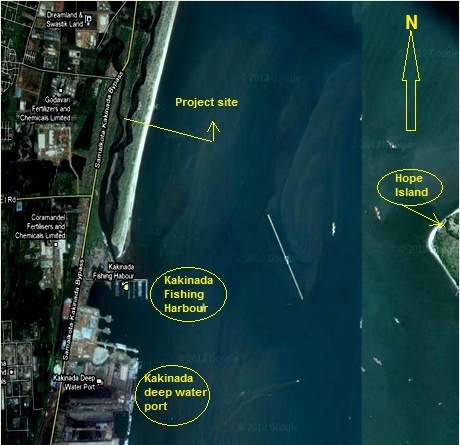 SPECIFICATIONS FOR TTOPOGRAPHICAL SURVEYGENERALThe intent of this specification is to cover the basic requirements for conducting the land surveys to generate requisite information for the design and field engineering activities.SCOPE OF TOPO SURVEYA Topographical Survey (TS) shall be carried out in accordance with well-established sound engineering and survey practices under the direction of a Qualified Land Surveyor with suitable experience and capability acceptable to APGDC. This specification covers the land surveys consisting minimum of the following works but not limited to;Preparation and submission of a detailed Programme and schedule of the work and method statement. A desk study of all matters pertaining to the satisfactory performance of the work. Calibration of instruments.Obtaining all relevant licenses, permits, clearances, certifications, insurances etc. Survey of all land within project site boundary and outside covering up to ADB Road. Survey of all public service corridors, including road reserves and drainage reserves running along or close to all site boundaries, extending not less than their full collective width from the project site boundary. All the remaining open land outside project site boundary including the sea shore to mean low water level. Preparation of survey maps showing all prominent features such as cross drainage works, underground and aboveground pipes, cables, irrigation structures, buildings, trees, electrical and telephone poles, transmission lines and towers, tube wells, other wells, roads, paths, cart tracks, pipeline survey pillars etc. as applicable. Establishment of true north/magnetic north. Transfer of level datum (Chart Datum) from Kakinada Port. Setting up of traverse control points and local level datum.Ascertaining of high flood level of various locations from the concerned authorities. Preliminary examinations to identify all existing survey control points in the vicinity and, by local enquiry, establish their reliability.Establishment of base line and suitable grid system for defining the coordinates of the various areas covered by survey works.Superimposition of revenue maps on the survey map showing number and shape of Khasra involved. Preparation and submission of preliminary topographical Survey Plans and maps. All measurements shall be in metric units. Topographical survey complete as required. Preparation of contour survey maps, with spot levels. Establishment of base line and grid system for defining the co-ordinates of the various sites. Preparation of survey maps.Keeping of field records. Compliance with all relevant health, safety and security regulations. Mobilization and demobilization of all necessary vehicles, equipment, spares, consumables, personnel etc. Daily transport of personnel to and from the site.Preparation of Survey Report.Submission of endorsed final Survey Plans and Survey ReportEXTENT OF SURVEYThe extent of the survey shall be as follows:All land within the Project site boundary.All Public service corridors, including Road Reserves and Drainage Reserves running along or close to all site boundaries, extending not less than their full collective width from the Project site boundary.All the remaining open land outside the Project site boundary, including the sea shore to mean low water level on one side and ADB Road on the other side.Enclosed land adjacent to the Project site, either in private or public ownership that would not normally be accessible shall not be surveyed unless specifically included, when the APGDC shall assist with facilitating access.4.2.4	DETAILED SPECIFICATIONThe detailed general requirements for the performance of the Topo-survey are given in the specification as follows:Appendix A General specification for topographical survey work4.2.5	PARTICULAR REQUIREMENTSThe following particular requirements shall apply to this Topographical Survey:The survey plans shall be superimposed with revenue maps showing the shape and number of each Khasra involved,The Surveyor shall ascertain from the relevant irrigation authorities the high flood levels and indicate these on the Survey PlansSpot levels shall be taken every 15m and contour lines shown on the Survey Plans at 0.5m intervalsThe reference level datum shall be Chart Datum (CD) at Kakinada Port. In the case that there is also a local datum, other than CD, the correlation shall be given on the Survey Plans and in the Survey Report. All elevations given on the Survey Plans shall be given with respect to CDSurvey monuments (traverse stations) shall not be further than 250m apart. They shall be well formed concrete pillars 150mm x 150mm or 150mm diameter and 1000mm deep in dimension, protruding between 150mm to 200mm above ground level. Each monument shall have a brass or stainless steel bolt marked with a central depression or cross cut into its top which shall be the point of reference. All survey monuments shall be indelibly marked with their reference number. Printed plans shall be at 1:2,000 scale for the Overall Layout and at 1:500 scale for Detail Plans, on A1 size sheets, unless agreed otherwise with the APGDC4.2.6	SURVEY PLANS AND SURVEY REPORTAll information obtained in the field shall be presented on the Survey Plans and in the form of a Survey Report.The topographical Survey Plans and Survey Report shall be endorsed by the Surveyor under whose direction the survey has been carried out.4.2.7	FOLLOWUP SERVICESThe Surveyor shall respond promptly to reasonable follow-up queries regarding the Topographical Survey via email/ written communication and/ or telephone as applicable to the nature of the follow-up queries. Any verbal communication shall follow up with confirmation through a written communication.4.2.7	SAFETY REQUIREMENTS AND IDEMNITYIt shall be the responsibility of the Surveyor to ensure that adequate safety measures are adopted at all times during the performance of the topographical Survey and no claim for compensation whatsoever shall be allowed in respect of any charge, cost or expense in relation thereto.The Surveyor shall indemnify the Owner and their representatives against any claim for compensation arising from the performance of the topographical Survey.4.2.8	OWNERSHIP OF SURVEY PLANS AND RECORDSAll survey plans prepared by the Surveyor based on the survey work carried out under this Contract shall be the sole property of APGDC. The Surveyor shall have no right to use, reproduce or pass on any survey plan or record obtained to any third party without prior written permission of APGDC.4.2.9	TECHNICAL INFORMATION TO BE PROVIDEDSurveyors offering the services described herein shall demonstrate that they are technically capable of performing the Topographical survey.The final scope of the Topographical survey shall be agreed between the appointed Surveyor and the Owner prior to award of the Agreement. The Surveyor shall review the scope of services, the required objectives of the study and submit detailed proposals for review. Unless agreed otherwise, the Surveyor shall undertake the Topographical survey strictly in accordance with this Specification and the agreed scope.Technical information to be provided along with bid document shall include but not be limited to the following:The qualifications of the SurveyorA general capability statement indicating that the Surveyor has successfully completed several similar works in the last seven years.A Programme for the Topographical SurveyDetails of the Survey Assistants proposed to be used Details of equipment proposed to be usedProposals for the use of Differential Global Positioning Systems ("DGPS") (if appropriate) with confirmation of the achievable accuracyThe Programme for the Topographical Survey shall show the proposed mobilization, working and completion dates on site, the proposed duration of the drafting work and the proposed submission dates of draft and final survey plans and survey report.Note: Acceptance by the Owner’s Representative of such Programme or particulars shall not relieve the Sub-Consultant of any of his duties or responsibilities under the Agreement.SCOPE OF SOIL INVESTIGATION SURVEY OF METERING STATION (ORF) AT KAKINADA, EAST GODAVARI DISTRICT, APBoring of boreholes in all types of strata up to the depth of 10 m or up to refusal level as applicable to evaluate the underlying soil, bedrock and groundwater conditions.8 nos. of boreholes for entire area is considered, the location for which shall be finalized in consultation with APGDC.Testing of samples collected in Government / Government approved or authorized laboratories for the nature of soil, chemical analysis and for all required strength parameters such as moisture content, dry density, expansiveness, shear strength, bearing capacity, and compressibility etc.The entire work is inclusive of mobilization and Demobilization of required manpowerAppendix AGENERAL SPECIFICATION FOR TOPOGRAPHICAL SURVEY WORKA.1 	Specifications and standardsThe topographical survey shall include the complete field survey of the area outlined in the Contract, keeping of field records, preparation of a topographical plan of the site in AutoCAD format, preparation overall layout plan shall be in metric units to a scale of 1:2000 and detailed plan shall be at 1:500 scale on A1 size paper and in pdf format and a survey report.The Contractor shall obtain the approval of the Owner for the layout of the separate plan sheets, the drawing scale to be used, the orientation of the sheets with respect to North and the intervals of grid lines and elevation contours.The control standard for the survey shall be in accordance with the requirements of local land and cadastral survey practices and regulations and all specific requirements in the Contract.A.2 	Method Statements, quality and environment plansWithin one week of Award, the Contractor shall submit a method statement and quality plan for the works for the acceptance of the Owner. These shall include but not be limited to the following:a)	The Programme for the Workb)	Names, qualifications and registration details of the supervising surveyor and other key personnel to be engaged on the WorkDetails of the surveying and testing equipment to be used with current calibration certificates The quality plan for the WorkThe Contractor shall ensure that all key personnel are provided with a copy of the method statement and quality plan and that the Work is carried out in accordance with those plans.A.3 	PersonnelThe survey works shall at all times be supervised by a surveyor satisfying all local registration requirements with suitable qualifications, experience and capability, to the satisfaction of the Owner.All survey assistants shall be suitably qualified and experienced.A.4 	Traverse control points, level datum and unitsA preliminary survey to identify existing control points shall be carried out and their correctness enquired.All such control points shall be demonstrated in the area plan.The nearest available permanent bench mark shall be transferred to the area either on a permanent feature or on a concrete pillar specially erected for the purpose.The survey shall be referenced to the WGS84 ellipsoid and presented in metric units in relation to the Universal Transverse Mercator (UTM) plane coordinate projection zone appropriate for the location, acceptable to local government bodies and the Owner.Coordinated survey traverse control points shall be established early in the Work. The locations of these control points shall be determined to the required accuracy stipulated in local legislation and the Contract, whichever is more onerous. The survey control shall form a self-checking network, linked to government or other existing relevant survey control stations.Unless required otherwise in the Contract levels shall be reported with respect to Chart Datum (CD) For coastal projects, where there is no established local vertical control datum, a tide gauge shall be installed and maintained for not less than 30 days to establish the CD as well as all astronomic tidal extremes using local or internationally accepted correlations and corrections. The method for correlation and all corrections applied shall be given in the survey report. All installed survey control points shall be substantial robust and durable monuments suitable for the setting out control of the intended development. They shall be clearly shown on the drawings, each with their reference number, coordinates and elevation. All existing government and other survey control stations linked to the survey shall be clearly shown on the drawings, each with their reference number, coordinates and elevation. A data sheet with details and a photograph of each survey control point shall be included in the survey report.A.5 	Instrumentation calibrationDistance and directional measurement instruments and GPS equipment shall be calibrated when new, after repair, at intervals not exceeding one year and at other times in accordance with all local requirements and regulations and manufacturer’s instructions. Optical leveling instruments shall also be calibrated by the 2-peg method before they are used each day.The minimum standard of accuracy of the optical survey equipment shall be:Distance measurement: better than 5mm +/- 5ppm; andDirection measurement: standard deviation for 20 repeated measurements better than +/- 5 seconds.The minimum standard of accuracy of the GPS survey equipment shall be:Zero baseline test: northing, easting and height components all less than 1mm; and Gross error test: northing and easting within 50mm of fixed known coordinates and adjusted ellipsoid height within 100mm of fixed known elevation.The surveyor shall maintain the calibration records and make them available for inspection by the Owner whenever required. A copy of each calibration certificate shall be included in the survey report.A.6 	Traverse accuracyEach survey carried out using optical instruments shall comprise one or more closed loop traverses each not exceeding 2,500m in total length with an angular closure error not exceeding 10√n seconds, where n is the number of traverse stations in the loop, and a linear closure error better than 1:20,000. Traverse errors shall be adjusted by a least squares method.Vertical control shall be transferred from the nearest government or other established bench mark acceptable to the Client to all traverse stations in a closed loop. The closing error shall be better than 1:1,000,000.For each survey carried out with GPS equipment the 95% confidence level for each traverse station shall be less than or equal to 50mm for northing and easting components and 100mm for adjusted height components. Differential GPS (DGPS) and/or Real Time Kinematic (RTK) technologies shall be used as necessary to achieve the desired accuracy.A.7 	Field survey recordsThe surveyor shall maintain proper field records and make them available for inspection by the Owner whenever required.Records in field books shall be ink. Inking over penciled entries and transcribing from other records are expressly forbidden. Every incorrect entry shall be cancelled by one horizontal stroke through all figures which shall remain legible after the cancellation. The corrected entry shall be written in full above the cancelled entry; no figure shall be altered, erased or obliterated.Where electronic data loggers are used the surveyor shall ensure that all data is properly documented and archived.A.8 	Topographical detailsAll visible details such as physical boundaries, structures, surfaces and natural features shall be surveyed. Features that are considered boundary encroachments shall be recorded.Measurements shall be made to determine the position of surveyed features within the tolerance stipulated by local regulations but not exceeding +/- 100mm in horizontal and vertical position. Optical instruments shall be used to compliment GPS instrument surveys wherever accuracy is impaired by inadequate satellite signal reception.Spot levels shall be taken at intervals of not more than 15 metres. They shall also be taken along the edges and crown of all roads and pavements, at road intersections, building corners, inverts of drains, footpaths, bridges, and all other salient features including at changes of surface materials and at all changes in surface grade.Stands of tall vegetation and trees with girth 300mm and above (measured 1m above ground level) shall be recorded with their species type, height and girth.For manholes and inspection chambers to drains, sewers, cables etc. the cover and invert levels shall be surveyed. The type of manhole or inspection chamber and the approximate sizes and directions of connections and flows shall be recorded.For open drains invert levels and coping top levels shall be surveyed at their ends, intersections and at intervals of not more than 15 metres. The type and size of drain shall be recorded.Above ground electric boxes, lamp/cable posts with numbers, exposed/ overhead cables, etc. shall be recorded.Roads, tunnels, water course and other similar linear features shall be surveyed on cross sections at right angles to the centre line of the feature at intervals of not more than 15 metres.Road names and block numbers shall be recorded. River (Creek) and stream names shall also be recorded.Any underground pipeline, cables etc. shall be identified and the details shall be recorded. The contour survey shall be carried out with reference to the existing permanent bench marks.All measurements shall be in metric units.The observations for the measurement of vertical distances on bench marks shall be read nearest to 5 mm and for other nearest to 10 mm.The error for linear measurement shall not exceed 1:10,000 ends for angular measurements, viz. seconds per station.A.9 	Details to be shown on survey plansFinal topographical survey drawings shall show, inter alia, the following:Location planTrue and magnetic (where different) north points, grid lines, scale, level datum, level datum conversion (if applicable), the vertical separation of contour lines and the legend of abbreviations and symbols adopted.Traverse and level control stations with their reference numbers, coordinates and levels.Lot boundaries, lot numbers, boundary markers and boundary encroachments.Existing temporary and permanent features such as roads (including road centre lines, edge/ kerb lines and reserve lines), bridges, footpaths, stands of vegetation, trees, fences, gates, buildings (including plinth lines), structures, wells and any other landmarks, with names and house/ block numbers as appropriatePublic service structures such as manholes, inspection, meter boxes and valve chambers on sewers, drains, gas and water mains and cable ducts, lamp posts, hydrants and telecoms and electric boxes, with cover and invert levels, description of the type of service and directions of connections.Overhead services such as transmission and telephone lines with   transmission towers and poles.Existing watercourses (with direction of flow) including ponds, streams, drains (including drainage reserve lines) with invert levels and namesSpot levels generally at the required minimum spacing and additionally on surveyed features and on cross-sections through roads, tunnels water courses etc.Contour lines of the ground surface level at the vertical interval agreed with the Owner.Only standard abbreviations and symbols acceptable to local authorities and the Owner shall be adopted.A.10 	Submissions of plans and survey recordsTwo copies of the draft drawings shall be submitted to the Owner for comment in accordance with the Project Schedule.2.	Having addressed all comments by the Owner the Contractor shall deliver the following:Three complete sets of the printed Survey Plans each duly certified by the SurveyorThree copies of the Survey Report, including field records, daily reports, data sheets, calibration records, each duly certified by the Surveyor.Three CD’s each containing complete sets of Survey Plans in both AutoCAD and pdf formats and the Survey Report in pdf format and in editable form.A.11 	Ownership of documents and confidentialityAll documents prepared by the survey Contractor in connection with the Work and submitted to the Owner shall be the property of the Owner, provided the Surveyor shall be permitted to use these documents or copies thereof for purposes related to this Contract.All matters relating to the Contract shall be deemed to be confidential and shall not be disclosed to any other party except as authorised under the Contract.4.4	SPECIAL CONDITION OF THE CONTRACT - TECHNICAL4.4.1	GENERALAll Materials required for the execution of all works shall be supplied by the successful bidder herein after called Contractor: The Contractor should provide all manpower, tools and tackles, instruments, equipment, RCC pillars/ stones, enamel paint for Pillars/ stones, stationery, vehicles, and communication other support facilities including mobilization and demobilization for completion of work without any cost implication on APGDC. The Contractor shall employ and deploy adequate personnel of appropriate qualifications and experience for the satisfactory completion and execution of the all works to the satisfaction of APGDC. The Owner may intimate the contractor for additional deployment of manpower with relevant experience to complete the work. It is binding on the Contractor to comply with it.The Contractor shall furnish all the drawings in a standard format in three hard copy and two soft copy forms, unless stated specifically elsewhere in the Bid, shall be furnished to APGDC after its approval. All the relevant "Survey of India" maps shall be procured by the Contractor at its cost and shall be submitted to APGDC after plotting the route alignment.No infrastructural facilities shall be provided by APGDC to the Contractor for execution of the work. Contractor has to make his own arrangements for all the facilities required for satisfactory completion of the work.Obtaining any approval from any statutory authorities required for execution of the work shall be the Contractor's responsibility.4.4.2	INSPECTION OF WORK:The work awarded shall remain open for inspection / supervision at all stages of execution by APGDC Engineers. The contractor shall carry out all instructions given during the inspection and shall ensure that the work is being carried out as per the technical specifications of the Bid, the technical documents and the relevant codes of practice.Proof of all drawings, plan and profile, crossing details shall be submitted to the APGDC for approval before taking final prints.All survey details collected by the Contractor shall be furnished to APGDC in the form of survey report.The Contractor shall make all arrangements of men, material, and transport at the work site for checking of the work to the satisfaction of APGDC or its authorized representative during progress of work and on successful completion of the work. The Contractor shall intimate well in advance, before demobilization from the work site, so that final work can be inspected by APGDC. This shall form the part of acceptance of the work for release of payments.All reports / drawings and other data as required under the scope of work shall be submitted in proper bounded form in three (3) copies along with two (2) soft copies of each on CD /DVD format.4.4.3 	SITE CLEANING AND RESTORATION:Working site shall be kept clean and ground restoration shall be up to the entire satisfaction of the APGDC and land owners / Authorities concerned.4.4.4	PAYMENT TERMS AND CONDITIONSPayment shall be admissible to the Contractor after fulfilling the respective requirements as stipulated and on acceptance and certification by APGDC.Payment shall be released as per the break up given below;60% of each SOR item as against acceptance of draft report submitted40% of each SOR item as against acceptance of final report with all required documents submittedTIME SCHEDULEONE WEEK from the date of Award of Contract for mobilization.FIVE WEEKS (5) from the date of Award of Contract for completion of field work and submission of Draft reports. ONE WEEK (1) thereafter, from the receipt of Comments on Draft reports for incorporation in the final report and its submission to achieve Contractual completion. NOTE: Time for completion of entire work shall be reckoned from the date of the letter of intent issued. Time for completion stipulated above is inclusive of ONE WEEK (1) time for mobilization of resources (Men and Machinery/Equipment) at the site by Contractor. Time for completion shall include the work to be executed as per Contract documents, Drawings, Specifications, Directions of APGDC etc.      SPECIAL CONDITIONS OF CONTRACT – COMMERCIAL4.5.1	GENERALQuantity shown in the Schedule of Rates is only indicative and the same may be subject to variation. The bidder shall not seek any revision in the price quoted on account of any such variation in the quantity.Bidder is advised to visit and examine the site and its surroundings and familiarizes himself of the existing facilities and environment and shall collect all other information which he may require for preparing and submitting the bid and entering into the contract. Claims and objection due to ignorance of the existing conditions or inadequacy of information will not be considered after submission of the bid and during implementation.The work is to be carried out in “Restricted area” and successful bidder will have to work as per instructions of APGDC and Base-in-Charge (BIC) and should obtain permission in standard format for every employee working for him who are liable for physical check by competent authority as decided by APGDC at any time.The bidder has to make his own arrangements for food, transportation and accommodation for the manpower during the period of the contract, which includes all works mobilization and demobilization.APGDC reserves the right to accept or reject any or all BidsAPGDC is not bound to award the job to the lowest bidder.APGDC reserves the right to reject any one or all the personnel employed by the bidder on the basis of their performance, conduct and discipline.All the Contractor’s men, who shall be deployed inside the plant, shall strictly follow all safety rules and regulations. They should be conversant with the safety precautions to be followed inside hydrocarbon premises. The contractor shall abide by the advice and guidance of the safety officer in the plant. In addition, the bidder shall follow the safety codes framed from time to time. Smoking inside the plant is strictly prohibited. No contractor’s men shall be allowed to possess match boxes, lighters, cigarettes, “beedies”, transistors or any other material which may cause fire hazard.APGDC is not responsible for any accident/damage caused to the men and materials of the contractor during the course of attending the job.The bidder shall execute the whole work in the most substantial manner in respect to workmanship and materials otherwise in every aspect in strict accordance with the specifications. The bidder shall also conform to exactly full and faithful to the designs, drawings and instructions in writing in respect of the work assigned by the APGDC.Whenever any claim against the bidder for payment of a sum of money arises out of or under the contract, APGDC shall be entitled to recover such sum by appropriating, in part or whole part of the security. In the event of security being insufficient or if no security has been taken from the bidder then the balance or the total sum recoverable, as the case may be, shall be deducted from any sum then due or which at any time thereafter may become due from the contractor under this or any other contract with the company, should this sum be not sufficient to cover the full amount recoverable, the contractor shall pay to the APGDC on demand the remaining due.Contractor is responsible entirely to conform to the requirements as specified in bid document. Any approval rendered by any APGDC representative at site shall not absolve Contractor from his responsibility in complying with the requirements of Bid.  1.1 The Special Conditions of Contract (SCC) shall be read in conjunction with the General Conditions of Contract (GCC), Schedule of Rates (SOR), specifications, drawings and any other documents forming part of contract, wherever the context so requires. Notwithstanding the sub-division of the documents into these separate sections and volumes, every part of each shall be deemed to be supplementary to and complementary of every other part and shall be read with and into the CONTRACT so far as it may be practicable to do so.Where any portion of the General Condition of Contract is repugnant to or at variance with any provisions of the Special Conditions of Contract, unless a different intention appears, the provisions of the Special Conditions of Contract shall be deemed to override the provisions of the General Conditions of Contract and shall to the extent of such repugnancy, or variations, prevail.Since the subject job does not involve any construction related activities; therefore, the Construction related activities wherever mentioned elsewhere in the tender document are not applicable in the instant case.4.5.2	ABNORMALLY HIGH RATED (AHR) ITEMS:APGDC shall bring to the notice of L-1 bidder the item, where the rates quoted are considered abnormally high (AHR items). Payment to the Contractor (the successful bidder) for such AHR items, beyond the BOQ stipulated quantities, shall be made at least, of the following rates:The contracted rates.Rates of items to be derived based on rates of machine and labor as per the contracted rates or market rates, whichever is lower and market rates for material plus 10% to cover for Contractor’s profits, overhead and other expenses.      PRICE REDUCTION SCHEDULEPrice reduction schedule – As per clause No.27 of Section-IV of GCC.    EMD/Bid Security:    Not applicable in this tender.4.5.5      INCOME TAX:	Income tax at the prevailing rates as applicable from time to time shall be deducted from contractors’ bill as per income tax act and quoted rates shall be deemed to be inclusive of this tax.REGISTRATION UNDER VARIOUS ACTS:Attested copy of certificate for registration under State Government VAT act 2005, Sales Tax Registration, Service tax registration, PAN registration in the proforma prescribed by State Government should accompany the Bid.  The registration should be in the name of the firm / individual quoting for the work.  In absence of the registration, Bidder may not be awarded the work Bided for, in the light of State Government directive / instruction.Tax shall be deducted at source as per the provisions of work contract under the APVAT act 2005 as may be applicable.CONTRACT DOCUMENTThe contract document shall consist of the following:Agreement on non-judicial stamp paper of appropriate value.Original Bid documents issued with its enclosures.Addendum/corrigendum to Bid documents issued if any.Fax of Acceptance.The detailed letter of Award, acceptance along with statement of agreed variation if any and enclosures attached herewith.The  statement of agreed deviations shall  be  prepared based  on the finally retained deviations if any and all correspondences and MOM's Minutes of Meetings) held between the owner and  the Contractor  prior  to issue of letter of  intent  shall  be treated as null and void.  Any deviation or stipulations made and accepted by the owner after award of the jobs shall be treated as amendments to the contract documents as above.NOTE:  THE COST OF STAMP PAPER SHALL BE BORNE BY THE CONTRACTOR.MOBILISATION ADVANCENo mobilization advance shall be payable to contractor for the all the works mentioned in the bid.INSURANCE & LIABILITIES The contractor shall accept full and exclusive liability for the compliance with all obligations imposed and further agrees to defend, indemnify and hold Owner harmless for any liability or penalty which may be imposed by the Central, State, Local authority also from all claims, suits or proceedings that may be brought against the Owner arising under, growing out of or by reason of the work provided for by this contract whether brought by employee of the contractor, by third parties or by Central Government, State Government or Local authority  for the following acts  and liabilitiesi)	Workmen compensation & Employer’s insurance.Accident or injury to workmen.Damage to APGDC’S property or to any person or third party.Any other insurance required by law or regulations.			The contractor shall indemnify and keep the owner harmless of all claims, damages or compensation payable in consequence of any law during the progressive phaseof work and/ or after completion of the Contract.TERMINATIONAPGDC may at any time terminate the contract, or part of the contract after giving fifteen (15)days’ notice in writing without assigning any reason. APGDC shall not be liable to pay any compensation or any other payment whatsoever on account of such termination.4.5.11	CONTRACTOR IS RESPOSIBLE:Any approval or acceptance rendered by APGDC or its representative shall not absolve Contractor from his responsibility under this Contract. Contractor shall comply with the all requirements complete under this contract.4.5.12	Service Tax:The quoted prices shall be inclusive of all taxes and duties, VAT on WCT, CST, ED, Entry tax, Octroi, levies, etc. EXCEPT Service Tax and E.Cess w.r.t. contractor’s scope of work/Scope of supply till the completion of the work. The statutory variation in service tax only within the contractual completion period shall be to the Employers account against submission of the documentary evidence. SUBSEQUENT/NEW LEGISLATION: However, any new taxes/duties imposed after the due date of submission of last price bid and up to contractual completion date shall be to the APGDC’s  account.  The contractor should ensure that no law of state is violated. The contractor shall indemnify GAIL for any action brought against him for violation, non-compliance of any act, rules & regulation of center/state/local statutory authorities.4.5.13 SUMMARY TERMINATION OF CONTRACT DUE TO SUBMISSION OF FALSE/FORGED DOCUMENT:	Bidder is required to furnish the complete and correct information / documents required for evaluation of their bids. If the information / documents forming basis of evaluation is found to be false / forged, the same shall be considered adequate ground for rejection of the Bids and forfeiture of Earnest Money Deposit.	In case, the information / document furnished by the contractor forming basis of evaluation of his bid is found to be false /forged after the award of the contract, GAIL shall have full right to terminate the contract and get the remaining job executed at the risk & cost of such contractor without any prejudice to other rights available to GAIL under the contract such as forfeiture of Security Deposit, withholding of payment etc.	In case this issue of submission of false document comes to the notice after execution of work, GAIL shall have full right to forfeit any amount due to the contractor along with forfeiture of Security Deposit furnished by the contractor.	Further, such contractor / bidder shall be blacklisted for future business with GAIL.	EVALUATION OF PRICE BIDSBidders are required to quote for the complete SOR items.  Offers of all the techno-commercially acceptable bidders shall be evaluated on overall L1 basis which includes service tax. 4.5.14.	Statutory Compliance under Labor & Industrial LawsThe Contractor shall produce necessary EPF Code before commencement of work.The Contractor shall produce necessary ESI Code before commencement of work or workmen who are not covered under ESI Act, the Contractor should take appropriate Workmen Compensation Insurance Policy and submit a copy of the same to APGDC.It shall be the sole responsibility of the contractor (including Contracting firm/ company) to obtain and to abide by all necessary licenses/ permissions from the concerned authorities as provided under the various labour legislations including the labour license obtained as per the provisions of the Contract Labour (Regulation & Abolition) Act,1970. The Contract shall discharge obligations as provided under various applicable statutory enactments including the Employees Provident Fund & Miscellaneous Provisions Act,1952, the Employees State Insurance Act,1948, the Contract Labour (Regulation& abolition)Act,1970, the Inter-state Migrant workmen (Regulation of employment &conditions of services) Act,1979, the Minimum Wages Act,1948, the Payment of Wages Act,1936, the Workmen’s Compensation Act,1923, Payment of Bonus (Amendment) Ordinance 2007 and other relevant Acts, Rules and Regulations enforced from time to time by Government/ statutory bodies concerned.The contractor shall be responsible for required contributions towards P.F, Pension, ESI or any other statutory payments to be made in respect of the contract and the personnel employed for rendering services to APGDC, shall deposit these amounts on or before the prescribed dates. In all such cases Contractor shall submit the proof of depositing the employees’ and employer’s contributions. The contractor shall also be responsible to pay any administrative/inspection charges thereof, wherever applicable in respect of the personnel employed by him for the work of APGDC.The contractor shall regularly submit all relevant records/ documents to APGDC representative for verification and upon such satisfaction only, APGDC will allow any payment due to him.The contractor/contracting firm shall pay the wages to the workers latest by 7th of the subsequent calendar month at the rates as per the Minimum Wages Act and as notified by the Regional/Assistant Labour Commissioner (Central), Hyderabad from time to time in the presence of authorized representative of the Owner. The Engineer In charge shall ensure that the contractor/contracting firm is making payment of wages to its workmen not less than the wages notified by the appropriate authority from time to time. The contractor after disbursing the wages in the presence of APGDC Authorized Representative shall submit the copy of the register of wages to the management for every month which shall necessarily contain following certification by the APGDC Authorized Representative, Certified that the amount show in column No …………. has been paid to the workman concerned in my presence on ………………… at ……………..…”          The contractor shall be directly responsible and indemnify the Company against all charges, dues, claims etc. arising out of the disputes relating to the dues and employment of personnel deployed by him.The contractor shall indemnify the APGDC against all losses or damages, if any, caused to it on account of acts of the personnel deployed by him.The contractor shall ensure regular and effective supervision and controls of the personnel deployed by him and give suitable direction for undertaking the contractual obligations.No work person below the age of 18 year shall be deployed.In case the contractor intends to engage any work person from outside Andhra Pradesh, appropriate permission should be sought from the management to take appropriate action under Inter-State Migrant Act.The contractor shall be responsible to engage competent Superintendent/ supervisor,whoshall monitor all the works being executed by the persons deployed by the contractor.The Contractor shall obtain comprehensive insurance policy covering all risks such as injuries, minor/ major accidents includingfatal accidentsmay occur to his work persons or to subcontractor’swork persons, and/ or to third party person called/ invited by him in connection with the works executed by him including damage/ loss to the properties of Owner or to any other agency caused by his employees. The premium amount should be deposited with the insurance agency by the contractor regularly and without any delay.In case of any accident resulting in injury,minor/ major accidents including fatal accidents in respect of the personnel deployed by the contractor during the execution of the work, the contractor shall be solely responsible for payment of requisite compensation, insurance amount, etc. to the person injured/next kith and kin of the injured/ deceased. Contractor shall indemnify APGDC from all such liabilities.The contractor shall not employ any person suffering from any contagious, dreadful or infectious disease. The contractor shall get employees / workmen examined through a Government Doctor before any deployment.No workman of contractorand contractor himself shall be allowed to consume alcoholic drinks or any narcotics within the plant/ Terminal/ work Premises. If found under the influence of above, the contractor shall have to change/replace such person, failing which APGDC may terminate the contract.The contractor shall indemnify APGDC against all claims, demands, actions, cost and charges etc. brought by any Court, Competent Authority/ Statutory Authorities against any act or acts of the Contractor or his workmen.The contractor shall deploy the workmen after verification of their character and antecedents. In case any workman found having criminal record, he shall have to be immediately replaced without any delay.The persons to be deployed should be on rolls of the contractor. The contractor shall issue proper identity cards to all the workmen working under him. All the identity cards shall be signed by the contractor or his authorized representative. The contractor shall also be responsible for obtaining the gate passes from security for all their personnel.The supervision of the personnel shall be done by the contractor through their authorized representative/ supervisor and the name of the supervisor shall be invariably intimated to the Owner’sAuthorized representativeon commencement of contract.The contractor shall be solely responsible for the proper behavior/ conduct of the personnel deployed by him. Further, he shall ensure that none of his workmen create any nuisance or indulge in anti-social and criminal activities for the entire period of contract. In case, any work person found indulging in such activities, then he will have to be immediately removed without any prejudice.The contractor shall obtain labour license from Assistant Labour Commissioner (Central), if he engages 20 or more workmen.SECTION – 5Forms and Formats.FORM F-1	
BIDDER’S GENERAL INFORMATION Tender No. APGDC/FSRU/4712/SER/2013-14ToAPGDC (India) Limited,Bidder Name: Number of Years in Operation: ___________________________________________Registered Address:                 ___________________________________________							                     ___________________________________________				          ___________________________________________							Operation Address          if different from above:	          ___________________________________________				          ___________________________________________						Telephone Number         	___________________________________________					 (Country Code)       (Area Code)      (Telephone Number)E-mail address & Web Site       ____________________________________________Telefax Number                          ____________________________________________			(Country Code)       (Area Code)       (Telephone Number)ISO Certification, if any		{If yes, please furnish details}(SIGNATURE OF BIDDER    WITH SEAL)   FORM F-2	
BID FORM Tender No. APGDC/FSRU/4712/SER/2013-14ToAPGDC (India) Limited,Our Bid Reference: _______________  dated _________Dear Sir,After examining/reviewing the Bidding Documents No. APGDC/FSRU/4712/SER/2013-14including technical specifications, drawings, General and Special Conditions of Contract and schedule of rates etc. the receipt of which is hereby duly acknowledged, we, the undersigned, pleased to offer to execute the whole of the Job of Topo-Survey, Soil Investigation Survey of Metering Station at Kakinada, East Godavari District, Andhra Pradesh and in conformity with, the said Bid Documents, including Addenda Nos. ____________.We confirm that this bid is valid for a period of four (3) months from the date of opening of Techno-Commercial Bid, and it shall remain binding upon us and may be accepted by any time before the expiration of that period.If our bid is accepted, we will provide the performance security equal to 10% (ten per cent) of the Contract Price, for the due performance with in fifteen days of such award.Until a final Agreement is prepared and executed, the bid together with your written acceptance thereof in your notification of award shall constitute a binding Agreement between us.We understand that Bid Document is not exhaustive and any action and activity not mentioned in Bid Documents but may be inferred to be included to meet the intend of the Bid Documents shall be deemed to be mentioned in Bid Documents unless otherwise specifically excluded and we confirm to perform for fulfilment of Agreement and completeness of the Work in all respects within the time frame and agreed price.We understand that you are not bound to accept the lowest priced or any bid that you may receive.SEAL AND SIGNATURE                                                                                                       NAME & DESIGNATION                                                                                                   DATE:			Duly authorized to sign bid for and on behalf of  M/s. ___________________________________(SIGNATURE OF WITNESS)WITNESS NAME:ADDRESS:FORM F-3	Tender No. APGDC/FSRU/4712/SER/2013-14
 LIST OF ENCLOSURESAPGDC (India) Limited,Dear Sir,We are enclosing the following documents as part of the bid:Power of Attorney of the signatory to the Bidding Document.Forms & Formats of the tender document, duly filled-in and signed/sealed.Copy of Bidding Documents along with addendum/corrigendum  no (if any) duly signed and sealed on each page, in token of confirmation that Bid Documents are considered in full while preparing the bid and in case of award, work will be executed in accordance with the provisions detailed in Bid Documents.Notarized copy of PF Registration Certificate.NOTE: All the documents submitted towards the Technical & Financial Bid Evaluation Criteria and PF registration certificate shall be signed/sealed by the authorized signatory duly notarized. (SEAL AND SIGNATURE OF BIDDER)SEAL & SIGNATURE OF BIDDERFORM F-4
PROFORMA FOR BANK GUARANTEE FOR EARNEST MONEY DEPOSIT/ BID SECURITY 	(To be stamped in accordance with the Stamp Act)Not applicable                                               LETTER OF AUTHORITYFORM-5Tender No. APGDC/FSRU/4712/SER/2013-14PROFORMA FOR LETTER OF AUTHORITY FOR ATTENDING AND SUBSEQUENT NEGOTIATIONS/CONFERENCESNo.								Date:APGDC India Limited,Dear Sir,We _____________________________________ hereby authorize following representative(s) to attend un-priced bid opening and price bid opening and for any other correspondence and communication against above Bidding Document:Name & Designation _______________________ Signature _________________Name & Designation _______________________ Signature _________________We confirm that we shall be bound by all commitments made by aforementioned authorised representatives.Yours faithfully,SignatureName & DesignationFor and on behalf ofNote:    This letter of authority should be on the letterhead of the bidder and should be signed by a person competent and having the power of attorney to bind the bidder. Power of Attorney should be enclosed along with this format.	Not more than two persons are permitted to attend Pre-bid,  techno –commercial un-priced and price bid opening.  FORM F-6	
NO DEVIATION CONFIRMATIONTender No. APGDC/FSRU/4712/SER/2013-14APGDC India Limited,Dear Sir,We understand that any deviation/exception in any form may result in rejection of bid. We, therefore, certify that we have not taken any exceptions/deviations anywhere in the bid and we agree that if any deviation/exception is mentioned or noticed, our bid may be rejected. 	(SEAL AND SIGNATURE OF BIDDER)   Form-7BRIEF SUMMARY OF AGREED TERMS AND CONDITIONSBidder’s Name M/s .............................		Tender No. APGDC/FSRU/4712/SER/2013-14Offer Ref.............................................................. dt __________		This Questionnaire duly filled in should be returned along with the Unpriced Bid.  Clauses confirmed hereunder should not be repeated in the Bid.  ALL THE COMMERCIAL TERMS & CONDITIONS SHOULD BE  INDICATED IN THIS FORMAT ONLY. -----------------------------------------------------------------------------------------------------S.No.	Description	                                               Bidder’s confirmation------------------------------------------------------------------------------------------------------1.	It is noted that deviations to Terms & Conditions shall lead to loading of prices or rejection of offer, as specified in the Bid Document.2.	Ensure and confirm that prices quoted in ‘Price Schedule’, are for complete scope of work as defined in the Bid document.          3.	Ensure & confirm that quoted prices are inclusive of all taxes, duties, levies etc. as applicable (except Service Tax) under this contract & all costs towards boarding, lodging, incidental expenses etc. required for work. 4.	Confirm that the offer shall remain valid for acceptance upto 2 months from Final Bid Due Date/Date of Opening of Bids.Bidder’s name and address6.	Confirm that quoted prices shall remain 	firm till completion of Contract.7.	Please confirm the quoted prices are in Indian Rupees only8.	Confirm acceptance of Delivery/Contract Period as per requirement Specified in Bid Document to be reckoned from date of Fax of Acceptance (FOA).-----------------------------------------------------------------------------------------------------S.No.	Description	                                               Bidder’s confirmation------------------------------------------------------------------------------------------------------9.	Confirm complete technical literatures/ catalogues and Users reference		           list (if applicable) is submitted alongwith offer.     Confirm acceptance of relevant Terms of            Payment as specified in the Bid          Document. 11.	Confirm that Contract Performance  Guarantee (CPBG) shall be furnished within 15 days of Fax of Acceptance, valid for 3 months beyond the expiry of Defect Liability Period as per terms of Bid Document.12.	Confirm acceptance in toto of the Terms & Conditions contained in:	 i)	Instructions to Biddersii)	General Conditions of Contract (GCC).	iii) 	Special conditions of contract (SCC).iv)	All other commercial documents/ attachments of Bid Document.    a)	In case of reservations, confirm that clause wise comments have been specified as annexure to this format.    b)	All the terms & conditions have been indicated in this format (including annexure, if any) and have not been repeated in the bid elsewhere.  It is noted that Terms & Conditions indicated elsewhere including any printed Terms & Conditions, shall not be considered by Owner.13.	The bidder is required to state whether any of the Directors of bidder is not a relative of any Director of Owner or the Bidder is a firm in which any Director of Owner or his relative is a partner or the Bidder is a private company in which any Director of Owner is a member or Director.-----------------------------------------------------------------------------------------------------S.No.	Description	                                               Bidder’s confirmation------------------------------------------------------------------------------------------------------14.	All correspondence must be in English Language only.		15.	Please furnish Bid Security/EMD detailsa)	Bid Security No. & Dateb)	Valuec)	Validity16.	Indicate Name & Contact No.  (Telephone/Fax No.) of person(s) to whom queries, if any, are to be addressed against your bid.17.	Owner reserves the right to make any change in the terms & conditions of the Bid Document and to reject any or all bids including those received late or incomplete.18	Confirm that all details, in un-priced part i.e Part-I has been submitted as described in bidding document.19	Confirm that prices have been submittedas described in bidding document.20	Confirm that all materials shall besupplied as per standards &specifications given in the BiddingDocument.Please note that scope of supplymentioned in the Bidding Document is notlimitative. Except for the materialspecifically identified as that to be issuedby Employer/Consultant, Contractor'sscope shall include supply of all materialsrequired for completion of Workirrespective of whether such materials arementioned in the Bidding Document ornot.21	Confirm that there is no terms & conditionsmentioned in the Price part and in case any terms and conditions is mentioned, the same shall be treated as null & void.-----------------------------------------------------------------------------------------------------S.No.	Description	                                               Bidder’s confirmation------------------------------------------------------------------------------------------------------22.	Confirm that the quoted prices include alltaxes, duties and other levies (except Service Tax)as specified in General conditions of contract.23	Confirm that all the forms are filled andsubmitted along with un-price part ofoffer, strictly as per proforma given in thebidding document.24      Confirm that the Prices are quoted in the	Requisite format as per tender document     Indicate the rate of service tax considered      for evaluation purpose in percentage %26	Bidder confirms that in case of conflicting version of various terms and condition s at different places, the confirmation furnished as above shall be considered over-riding and final and  any other deviation indicated elsewhere shall be treated as redundant. Signature	________________________Name		________________________Designation	________________________Office Stamp	________________________Bidder’s Offer No………….Dated………………………..FORM F-8	
CONFIRMATIONTender No. APGDC/FSRU/4712/SER/2013-14APGDC India Limited,Dear Sir,We understand that any Corrupt / Fraudulant Practices/Submission of Forged documents is violation of tender conditions and shall be dealt as per provisions of tender document.  	(SEAL AND SIGNATURE OF BIDDER)FORM F-9	
UNDERTAKINGTender No. APGDC/FSRU/4712/SER/2013-14APGDC India Limited,Dear Sir,We hereby confirm that our Organisation is not on Holiday by APGDC or Black-listed by any Government Departments or Public Sector Undertakings.  Further we hereby confirm that our organisation is not under negative networth.	(SEAL AND SIGNATURE OF BIDDER)Annexure-A                                                                                             PROFORMA OF BANK GUARANTEE           FOR CONTRACT PERFORMANCE (UNCONDITIONAL)           (ON NON-JUDICIAL PAPER OF APPROPRIATE VALUE)M/s. APGDC (India) Limited,Dear Sirs,M/s. ____________________________________ having registered office at ____________________________ (hereinafter called the "CONTRACTOR" which expression shall wherever the context so require include its successors and assignees) have been awarded the work of ____________________________ for APGDC (India) Limited, New Delhi.The Contract conditions provide that the CONTRACTOR shall pay a sum of Rs. ______________________(Rupees _______________________ only) as Initial/full ContractPerformance Guarantee in the form therein mentioned. The form of payment of Contract Performance Guarantee includes guarantee executed by Nationalised Bank, undertaking fullresponsibility to indemnify APGDC (India) Limited. (hereinafter called "OWNER" which expression shall wherever the context so require, include its successors and assignees) in case of default.The said ___________________________________ has approached the BANK (hereinaftercalled "BANK", which expression shall wherever the context so require include its successors and assignees) and at their request and in consideration of the premises, we, having our office at ______________________________ have agreed to give such guarantee as hereinafter mentioned.1. 	We ________________________________ hereby undertake to give the irrevocable and unconditional guarantee with you that if default shall be made by M/s. ______________________________ in performing any of the terms and conditions of the Contract or in payment of any money payable to APGDC (India) Limited. We shall on first demand without demur, reservation, contest, recourse or protest and/or without reference to the CONTRACTOR pay to OWNER in such manner as OWNER may direct the said amount of Rupees ____________________ only or such portion thereof not exceeding the said sum as OWNER may from time to time require.1. 	OWNER will have the full liberty without reference to us and without affecting this guarantee to postpone for any time or from time to time the exercise of any of the powers and rights conferred on OWNER under the contract with the said CONTRACTOR and to enforce or to forbear from enforcing any powers or rights or by reason of time being given to the said CONTRACTOR and such postponement or forbearance would not have the effect of releasing the BANK from its obligation under this DEBT.2. 	Your right to recover the said sum of Rs._____________________(Rupees ______________________ only) from BANK in manner aforesaid will not be affected or suspended by reason of the fact that any dispute or disputes have been raised by the said M/s_______________________________________ and/or that any dispute or disputes are pending before any officer, tribunal or court and any demand made by OWNER in the BANK shall be conclusive and binding. The BANK shall not be released of its obligations under these presents by any exercise by OWNER of its liberty with reference to matters aforesaid or any of their or by reason or any other acts of omission or commission on the part of OWNER or any other indulgence shown by OWNER or by any other matter or thing whatsoever which under law would, but for this provision, have the effect of releasing the BANK.3. 	The guarantee herein contained shall not be determined or affected by the liquidation or winding up, dissolution or change of constitution or insolvency of the CONTRACTOR but shall in all respects and for all purposes be binding and operative until payment of all money due to OWNER in respect of such liabilities is paid.4. 	This guarantee shall be irrevocable and shall remain valid upto ____________________________ (This date should be 90 (Ninety) days after the expiry of defect liability period) in accordance with the terms of contract which period is deemed to complete on ___________________. The BANK undertakes not to revoke this guarantee during its currency without previous consent of OWNER and further agrees that the Guarantee contained shall continue to be enforceable till the OWNER discharges this guarantee. However, if for any reason, the CONTRACTOR is unable to complete the work within the period stipulated in the contract and in case of extension of the date of completion resulting in extension of defect liability period or the CONTRACTOR fails to perform the work fully, the BANK hereby agrees to further extend this guarantee at the instance of the CONTRACTOR till such time as may be determined by the OWNER. If any further extension of this guarantee is required, the same shall be extended to such required period on receiving instructions from M/s ________________________ on whose behalf this guarantee is issued.5.    	The BANK also agrees that OWNER at its option shall be entitled to enforce this guarantee against the surety, as a principal debtor in the first instance without proceeding against CONTRACTOR and not withstanding any security or other guarantee that OWNER may have in relation to the CONTRACTOR's liabilities.6. 	The Bank Guarantee's payment of an amount is payable on demand and in any casewithin 24 hours of the presentation of the letter of invocation of Bank Guarantee. Should the banker fail to release payment on demand, a penal interest of 24% per annum shall become payable immediately and any dispute arising out of or in relation to the said Bank Guarantees shall be subject to the jurisdiction of Delhi Courts.7. 	Therefore, we hereby affirm that we are guarantors and responsible to you on behalf of the Contractor up to a total amount of (amount of guarantees in words and figures) and we undertake to pay you, upon your first written demand declaring the Contractor to be in default under the contract and without caveat or argument, any sum or sums within the limits of (amount of guarantee) as aforesaid, without your needing to prove or show grounds or reasons for your demand or the sum specified therein.This guarantee is valid until the _______day of_______20______.9. 	We have power to issue this guarantee in your favour under memorandum and Article of Association and the undersigned has full powers to do so under the Power of Attorney / Resolution of the Board of Directors dated_________ accorded to him by the bank.Yours faithfully,(Signature of a person dulyauthorised to sign on behalf of the Bank)Place:WITNESS:1................................................... (Signature).................................................. (Printed Name)2. ................................................. (Designation)................................................... (Common Seal)INSTRUCTIONS FOR FURNISHING BANK GUARANTEEThe Bank Guarantee by bidders will be given on non-judicial stamp paper as per stamp duty applicable.  The non-judicial stamp paper should be in the name of the issuing bank. In case of foreign bank, the said banks guarantee to be issued by its correspondent bank in India on requisite non-judicial stamp paper.The expiry date as mentioned in bid document should be arrived at by adding 2 months to the date of expiry of the bid validity unless otherwise specified in the Bid Documents.The bank guarantee by bidders will be given from bank as specified in ITBA letter from the issuing bank of the requisite Bank Guarantee confirming that said bank guarantee /all future communication relating to the Bank Guarantee shall be forwarded to the Employer at its address as mentioned at ITB.Bidders must indicate the full postal address of the bank along with the bank’s E-mail/ Fax/.  From where the earnest money bond has been issued.If a bank guarantee is issued by a commercial bank, then a letter to Employer confirming its net worth is more than Rs. 1,000,000,000/- (Rupees one hundred crore) or equivalent along with a documentary evidence. ANNEXURE - BNAME OF THE WORK:NAME OF THE BIDDER:DETAILS OF SIMILAR WORKS DONE DURING PAST FIVE YEARS							Signature of the Bidder:							Name and Designation							Office/ Formal Seal DateANNEXURE - CDISCLAIMERBidders shall ensure that bidding document is complete in all respects. In the event that the bidding document or any part thereof is mutilated or missing, the bidder shall notify APGDC immediately at the following address:Andhra Pradesh Gas Distribution Corporation LimitedParisrama Bhavanam, 2nd Flr, 5-9-59/B,Fateh Maidan Road, HYDERABAD - 500 004,Andhra Pradesh, IndiaAttn.:	Incharge (C&P)Tel LL: +91 40 67304942,FAX: +91 40 67304951Mob: +91 9701139988.Email: rama.apgdc@gmail.comIn the event such written notice is not received at the aforementioned office within seven (7) days from the date of issue of the bidding document to the bidder, the bidding documents received by the bidder shall be deemed complete in all respects. No extension of time shall be granted under any circumstances to any bidder for submission of its bid on the grounds that the bidder did not obtain a complete set of the bidding document.APGDC makes no representation or warranty, express or implied, as to the accuracy, correctness and completeness of the information contained in the bidding documents.CUT-OUT SLIP(OUTER ENVELOPE)Envelope Containing PART- A, B & C BidsNAME OF WORK               	:	LNG TERMINAL TOPO-SURVEY, SOIL INVESTIGATION SURVEY OF METERING STATION, AT KAKINADA EAST GODAVARI DISTRICT, AP	BID DOCUMENT NO.	:BID NO.APGDC/FSRU/4712/SER/2013 - 14	DUE DATE & TIME	: 21/06/2013 at 14:00 Hrs.FROM						TO							Incharge (C&P),       Name:						APGDC,Address:						Parishrama Bhavanam, 2nd Flr,							5-9-59/B Fateh Maidan Road,							HYDERABAD – 500 004,							Andhra Pradesh.(To be pasted on the outer envelope”)Note: Such cutout slips shall be affixed on PART – A, B, & C bids of the respective envelopes with superscripting on the top of the envelope as “PART -A: UNPRICED BID”, “PART-B: PRICED BID” and “PART-C: BID SECURITY”Section-6Schedule of RatesA separate EXCEL file attachedS. NOSECTION NO.DESCRIPTIONPage No.1.1Invitation for Bids42.1Acknowledgement Cum Consent Letter63.2Instructions to Bidders (including Bid Evaluation Criteria)84.3General Conditions of Contract275.4Site Information, Scope of Work & Special Conditions of the Contract (Technical & Commercial)8765.Forms and Formats1297.6.Schedule of Rates1511.Scope of BidThe Employer, as defined in the General Conditions of Contract, hereinafter “the Employer”, wishes to receive bids for the Supply/Work as described in this tender document, hereinafter referred to as “the Works.”  The successful bidder will be expected to complete the Supply/Works/Services within the period stated in Special Conditions of Contract.Throughout these bidding documents, the terms “bid” and “tender” and their derivatives (“bidder/ tenderer”, “bid/ tendered”, “bidding/ tendering”, etc.) are synonymous, and day means calendar day. Singular also means plural.2.Eligible Bidders Bidders shall, as part of their bid, submit duly executed power of attorney authorizing the signatory of the bid to bind the bidder.This invitation for bid is open to any bidder.A bidder shall not be affiliated with a firm or entity that has provided consulting services related to the Works to  the Employer during the preparatory stages of the Works or of the Project of which the Works form a part, or(ii)	that has been hired (or is proposed to be hired) by the Employer as Engineer/Consultant for the contract. The bidder shall not be under a declaration of ineligibility by   Employer for corrupt or fraudulent practices as defined in ITB.While evaluating the bids, pursuant to Bid Evaluation Criteria as specified in the domestic Notice of IFB, bidder’s past performance shall also be assessed for ascertaining the responsiveness of the bid. In such a case, the decision of Purchaser shall be final and binding on the bidder. The bidder is not put on holiday by APGDC or black listed by any Government Department/Public Sector. 3.Bid Evaluation criteria  TECHNICAL BID EVALUATION CRITERIA: “Bidder should have executed at least single survey work for a value of Rs. 1.50 lakh (Rupees One lakh fifty Thousand only) of similar nature of works with reputed organization as a main Contractor in previous Seven (7) years period from the date of submission of Bid. Similar nature of work herein means bidder should have executed pipeline route, topographical and soil investigation survey works in previous Seven (7) years period from the date of submission of Bid. Notarized / attested copies of work orders and completion certificate for the same work orders, in support of meeting Bid Evaluation criteria shall be submitted.Any such job executed by a Bidder for its Own Plant/ Project cannot be considered as experience for the purpose of meeting requirement of BEC of the tender. However, jobs executed for subsidiary/ Fellow subsidiary/ Holding Company shall be considered as experience for the purpose of meeting BEC subject to submission of tax paid invoices duly certified by Statutory Auditor of the Bidder towards payments of statutory tax in support of the job executed for subsidiary/ Fellow subsidiary/ Holding Company. Such Bidders to submit these documents in addition to the documents specified in the bidding document to meet BEC.Experience acquired by Bidder as a Sub-contractor may also be considered for qualifying the experience criteria of BEC. In such cases, bidder shall be required to furnish the following documents in support of the meeting BEC.Copy of the work order along with SoR issued by Main Contractor.Copy of the Completion Certificate from the end user/owner and also from the Main contractor  The completion Certificate shall have details like work order no./date, brief scope of work, order & executed value of the job, completion date, etc.;NOTE:	1). Bidder shall submit all documents as in s. no                      i), ii) & iii) 2). APGDC may also seek any other document(s) as per above criteria. 3). All supporting documents to be furnished, are to be duly attested by Notary Public or Gazette Officer.”4.Bids from Joint Venture / ConsortiumNOT APPLICABLE5.One Bid per Bidder5.1	A firm shall submit only one bid in the same bidding process. A bidder who submits or participates in more than one bid will cause all the proposals in which the bidder has participated to be disqualified.6.Cost of Bidding6.1	The bidder shall bear all costs associated with the preparation and submission of the bid, including costs and expenses related to visits to the site and APGDC will in no case, be responsible or liable for these costs, regardless of the conduct or outcome of the bidding process.7.Site VisitThe bidder is advised to visit and examine the Site of Works/ Services and its surroundings and obtain for itself on its own responsibility all information that may be necessary for preparing the bid and entering into a contract for construction of the Works. The costs of visiting the Site shall be at the bidder’s own expense. Claims and objections due to ignorance of existing conditions will not be considered after submission of the bid and during implementation.The bidder and any of its personnel or agents will be granted permission by the Employer to enter upon its premises and lands for the purpose of such visit, but only upon the express condition that the bidder, its personnel, and agents will release and indemnify the Employer and its personnel and agents from and against all liability in respect thereof, and will be responsible for death or personal injury, loss of or damage to property, and any other loss, damage, costs, and expenses incurred as a result of the inspection. The Employer may conduct a Site visit concurrently with the pre-bid meeting.8.Content of Bidding DocumentThe Bidding Documents/Tender Documents are those stated below and should be read in conjunction with any addenda issued in accordance with ITB.                   Invitation for Bids (IFB)	Instructions to Bidders (ITB)	FORMS & FORMATS	General Conditions of Contract	Special Conditions of Contract & Scope of Work	Technical Specifications	Bill of Quantities (Schedule of  Rates)                   DrawingsThe bidder is expected to examine all instructions, forms, terms and specifications in the bidding documents.  The Invitation for Bids (IFB) together with all its attachments thereto, shall be considered to be read, understood and accepted by the bidders. Failure to furnish all information required by the bidding documents or submission of a bid not substantially responsive to the bidding documents in every respect will be at bidder’s risk and may result in the rejection of his bid. 9.Clarification of Bidding DocumentsA prospective bidder requiring any clarification(s) of the Bidding Documents may notify APGDC in writing or by fax or e-mail at APGDC’s mailing address indicated in the Invitation for Bids not later than 15 days prior to the deadline. APGDC may, if deem appropriate, respond in writing to the request for clarification. Written copies of APGDC’s response (including an explanation of the query but without identifying the source of the query) will be sent to all prospective bidders who have received the bidding documents.  Any Clarification or information required by the bidder but same not received by the Employer, fifteen days prior to the bid  due date, the same is liable to be considered as no clarification/information required. [In case there is provision of pre-bid conference, all questions/queries should be referred to APGDC on or before scheduled date of pre-bid conference. The questions/queries received by APGDC prior to pre-bid conference will be addressed in the pre-bid conference & no separate communication will be sent to bidders.] 10Amendment of Bidding DocumentsAt any time prior to the bid due date, APGDC may, for any reason, whether at its own initiative or in response to a clarification requested by a prospective bidder, modify the bidding documents.			The amendment will be notified in writing or by fax or e-mail to all prospective bidders, at the address, fax numbers, e-mail id provided by the bidder, who have received the Bidding Documents and will be binding on them.										In order to afford prospective bidders, reasonable time in which to take the amendment into account in preparing their bids, APGDC may, at its discretion, extend the bid due date.11Language of BidLanguage of BidLanguage of BidLanguage of BidThe bid prepared by the bidder and all correspondence/drawings and documents relating to the bid exchanged by bidder and APGDC shall be written in English language. Any printed literature furnished by the bidder may be written in another language so long as accompanied by an ENGLISH translation duly authenticated by the chamber of commerce of Bidders country, in which case, for the purpose of interpretation of the bid, the ENGLISH translation shall govern. Metric measurement system shall be applied.												The bid prepared by the bidder and all correspondence/drawings and documents relating to the bid exchanged by bidder and APGDC shall be written in English language. Any printed literature furnished by the bidder may be written in another language so long as accompanied by an ENGLISH translation duly authenticated by the chamber of commerce of Bidders country, in which case, for the purpose of interpretation of the bid, the ENGLISH translation shall govern. Metric measurement system shall be applied.												The bid prepared by the bidder and all correspondence/drawings and documents relating to the bid exchanged by bidder and APGDC shall be written in English language. Any printed literature furnished by the bidder may be written in another language so long as accompanied by an ENGLISH translation duly authenticated by the chamber of commerce of Bidders country, in which case, for the purpose of interpretation of the bid, the ENGLISH translation shall govern. Metric measurement system shall be applied.												The bid prepared by the bidder and all correspondence/drawings and documents relating to the bid exchanged by bidder and APGDC shall be written in English language. Any printed literature furnished by the bidder may be written in another language so long as accompanied by an ENGLISH translation duly authenticated by the chamber of commerce of Bidders country, in which case, for the purpose of interpretation of the bid, the ENGLISH translation shall govern. Metric measurement system shall be applied.												The bid prepared by the bidder and all correspondence/drawings and documents relating to the bid exchanged by bidder and APGDC shall be written in English language. Any printed literature furnished by the bidder may be written in another language so long as accompanied by an ENGLISH translation duly authenticated by the chamber of commerce of Bidders country, in which case, for the purpose of interpretation of the bid, the ENGLISH translation shall govern. Metric measurement system shall be applied.												The bid prepared by the bidder and all correspondence/drawings and documents relating to the bid exchanged by bidder and APGDC shall be written in English language. Any printed literature furnished by the bidder may be written in another language so long as accompanied by an ENGLISH translation duly authenticated by the chamber of commerce of Bidders country, in which case, for the purpose of interpretation of the bid, the ENGLISH translation shall govern. Metric measurement system shall be applied.												12Documents Comprising the BidDocuments Comprising the BidDocuments Comprising the BidDocuments Comprising the BidThe bid prepared by the bidder shall comprise the following components:Techno-Commercial Un-priced Bids (PART-I)Part-I: Techno-commercial /Un-priced Bid  and shall contain the following:Bidder’s general details/information as per format F-1.Power of Attorney in favour of person(s) signing the bid that such person (s) is/are authorized to sign the bid on behalf of the bidder and any consequence resulting due to such signing shall be binding on the bidder.Specific experience, as called for in qualifying requirements. All supporting documents submitted by Indian Bidders shall be duly notarized by a Notary Public. A Bid Form as per format F-2.Copies of documents as required in F-3 A confirmation that prices in requisite formats, strictly complying with the requirement.Documents establishing the eligibility and conformity to the Bid Documents of all Goods and services, which the bidder proposes to supply under the award. Such document may be, literature, drawing or data and shall also include (a) the detailed description of the Good’s essential technical and performance characteristics; (b) a clause by clause commentary on Employer’s technical specification and demonstrating supplies substantial responsiveness to the specifications.Letter of authority in favour of any one or two of bidder’s executives having authority to attend the un-priced and price bid opening on specified dates and venue. Tender document duly signed on all pages with seal.Confirmation of no deviation.Agreed Terms & Conditions duly filled-in.Indian Bidders are required to submit copy of Employees Provident Fund registration certificate/copy of latest  PF deposit challan.Bidder’s declaration that they are not under liquidation, court receivership or similar proceedings.Bidder’s declaration that they are not under Holiday by APGDC or any other Public Sector Undertakings/ Government Departments.Any other information/details required as per bid document.PART – II  PRICE BID		(i)	Part-II shall contain Schedule of Rates duly filled in without any condition whatsoever.The bid prepared by the bidder shall comprise the following components:Techno-Commercial Un-priced Bids (PART-I)Part-I: Techno-commercial /Un-priced Bid  and shall contain the following:Bidder’s general details/information as per format F-1.Power of Attorney in favour of person(s) signing the bid that such person (s) is/are authorized to sign the bid on behalf of the bidder and any consequence resulting due to such signing shall be binding on the bidder.Specific experience, as called for in qualifying requirements. All supporting documents submitted by Indian Bidders shall be duly notarized by a Notary Public. A Bid Form as per format F-2.Copies of documents as required in F-3 A confirmation that prices in requisite formats, strictly complying with the requirement.Documents establishing the eligibility and conformity to the Bid Documents of all Goods and services, which the bidder proposes to supply under the award. Such document may be, literature, drawing or data and shall also include (a) the detailed description of the Good’s essential technical and performance characteristics; (b) a clause by clause commentary on Employer’s technical specification and demonstrating supplies substantial responsiveness to the specifications.Letter of authority in favour of any one or two of bidder’s executives having authority to attend the un-priced and price bid opening on specified dates and venue. Tender document duly signed on all pages with seal.Confirmation of no deviation.Agreed Terms & Conditions duly filled-in.Indian Bidders are required to submit copy of Employees Provident Fund registration certificate/copy of latest  PF deposit challan.Bidder’s declaration that they are not under liquidation, court receivership or similar proceedings.Bidder’s declaration that they are not under Holiday by APGDC or any other Public Sector Undertakings/ Government Departments.Any other information/details required as per bid document.PART – II  PRICE BID		(i)	Part-II shall contain Schedule of Rates duly filled in without any condition whatsoever.The bid prepared by the bidder shall comprise the following components:Techno-Commercial Un-priced Bids (PART-I)Part-I: Techno-commercial /Un-priced Bid  and shall contain the following:Bidder’s general details/information as per format F-1.Power of Attorney in favour of person(s) signing the bid that such person (s) is/are authorized to sign the bid on behalf of the bidder and any consequence resulting due to such signing shall be binding on the bidder.Specific experience, as called for in qualifying requirements. All supporting documents submitted by Indian Bidders shall be duly notarized by a Notary Public. A Bid Form as per format F-2.Copies of documents as required in F-3 A confirmation that prices in requisite formats, strictly complying with the requirement.Documents establishing the eligibility and conformity to the Bid Documents of all Goods and services, which the bidder proposes to supply under the award. Such document may be, literature, drawing or data and shall also include (a) the detailed description of the Good’s essential technical and performance characteristics; (b) a clause by clause commentary on Employer’s technical specification and demonstrating supplies substantial responsiveness to the specifications.Letter of authority in favour of any one or two of bidder’s executives having authority to attend the un-priced and price bid opening on specified dates and venue. Tender document duly signed on all pages with seal.Confirmation of no deviation.Agreed Terms & Conditions duly filled-in.Indian Bidders are required to submit copy of Employees Provident Fund registration certificate/copy of latest  PF deposit challan.Bidder’s declaration that they are not under liquidation, court receivership or similar proceedings.Bidder’s declaration that they are not under Holiday by APGDC or any other Public Sector Undertakings/ Government Departments.Any other information/details required as per bid document.PART – II  PRICE BID		(i)	Part-II shall contain Schedule of Rates duly filled in without any condition whatsoever.The bid prepared by the bidder shall comprise the following components:Techno-Commercial Un-priced Bids (PART-I)Part-I: Techno-commercial /Un-priced Bid  and shall contain the following:Bidder’s general details/information as per format F-1.Power of Attorney in favour of person(s) signing the bid that such person (s) is/are authorized to sign the bid on behalf of the bidder and any consequence resulting due to such signing shall be binding on the bidder.Specific experience, as called for in qualifying requirements. All supporting documents submitted by Indian Bidders shall be duly notarized by a Notary Public. A Bid Form as per format F-2.Copies of documents as required in F-3 A confirmation that prices in requisite formats, strictly complying with the requirement.Documents establishing the eligibility and conformity to the Bid Documents of all Goods and services, which the bidder proposes to supply under the award. Such document may be, literature, drawing or data and shall also include (a) the detailed description of the Good’s essential technical and performance characteristics; (b) a clause by clause commentary on Employer’s technical specification and demonstrating supplies substantial responsiveness to the specifications.Letter of authority in favour of any one or two of bidder’s executives having authority to attend the un-priced and price bid opening on specified dates and venue. Tender document duly signed on all pages with seal.Confirmation of no deviation.Agreed Terms & Conditions duly filled-in.Indian Bidders are required to submit copy of Employees Provident Fund registration certificate/copy of latest  PF deposit challan.Bidder’s declaration that they are not under liquidation, court receivership or similar proceedings.Bidder’s declaration that they are not under Holiday by APGDC or any other Public Sector Undertakings/ Government Departments.Any other information/details required as per bid document.PART – II  PRICE BID		(i)	Part-II shall contain Schedule of Rates duly filled in without any condition whatsoever.The bid prepared by the bidder shall comprise the following components:Techno-Commercial Un-priced Bids (PART-I)Part-I: Techno-commercial /Un-priced Bid  and shall contain the following:Bidder’s general details/information as per format F-1.Power of Attorney in favour of person(s) signing the bid that such person (s) is/are authorized to sign the bid on behalf of the bidder and any consequence resulting due to such signing shall be binding on the bidder.Specific experience, as called for in qualifying requirements. All supporting documents submitted by Indian Bidders shall be duly notarized by a Notary Public. A Bid Form as per format F-2.Copies of documents as required in F-3 A confirmation that prices in requisite formats, strictly complying with the requirement.Documents establishing the eligibility and conformity to the Bid Documents of all Goods and services, which the bidder proposes to supply under the award. Such document may be, literature, drawing or data and shall also include (a) the detailed description of the Good’s essential technical and performance characteristics; (b) a clause by clause commentary on Employer’s technical specification and demonstrating supplies substantial responsiveness to the specifications.Letter of authority in favour of any one or two of bidder’s executives having authority to attend the un-priced and price bid opening on specified dates and venue. Tender document duly signed on all pages with seal.Confirmation of no deviation.Agreed Terms & Conditions duly filled-in.Indian Bidders are required to submit copy of Employees Provident Fund registration certificate/copy of latest  PF deposit challan.Bidder’s declaration that they are not under liquidation, court receivership or similar proceedings.Bidder’s declaration that they are not under Holiday by APGDC or any other Public Sector Undertakings/ Government Departments.Any other information/details required as per bid document.PART – II  PRICE BID		(i)	Part-II shall contain Schedule of Rates duly filled in without any condition whatsoever.The bid prepared by the bidder shall comprise the following components:Techno-Commercial Un-priced Bids (PART-I)Part-I: Techno-commercial /Un-priced Bid  and shall contain the following:Bidder’s general details/information as per format F-1.Power of Attorney in favour of person(s) signing the bid that such person (s) is/are authorized to sign the bid on behalf of the bidder and any consequence resulting due to such signing shall be binding on the bidder.Specific experience, as called for in qualifying requirements. All supporting documents submitted by Indian Bidders shall be duly notarized by a Notary Public. A Bid Form as per format F-2.Copies of documents as required in F-3 A confirmation that prices in requisite formats, strictly complying with the requirement.Documents establishing the eligibility and conformity to the Bid Documents of all Goods and services, which the bidder proposes to supply under the award. Such document may be, literature, drawing or data and shall also include (a) the detailed description of the Good’s essential technical and performance characteristics; (b) a clause by clause commentary on Employer’s technical specification and demonstrating supplies substantial responsiveness to the specifications.Letter of authority in favour of any one or two of bidder’s executives having authority to attend the un-priced and price bid opening on specified dates and venue. Tender document duly signed on all pages with seal.Confirmation of no deviation.Agreed Terms & Conditions duly filled-in.Indian Bidders are required to submit copy of Employees Provident Fund registration certificate/copy of latest  PF deposit challan.Bidder’s declaration that they are not under liquidation, court receivership or similar proceedings.Bidder’s declaration that they are not under Holiday by APGDC or any other Public Sector Undertakings/ Government Departments.Any other information/details required as per bid document.PART – II  PRICE BID		(i)	Part-II shall contain Schedule of Rates duly filled in without any condition whatsoever.13Bid PricesBid PricesBid PricesBid Prices13.1	Unless stated otherwise in the Bidding Documents, the Contract 	shall be for the whole works as described in Bidding Document, 	based on the unit rates and prices submitted by the Bidder and 	accepted by the  EMPLOYER.          The prices quoted by the Bidders will be inclusive of all taxes,    duties, royalties, rights for usage / obligation of proprietary tools.13.2	Prices must be filled in format for ‘Schedule of Rates’ enclosed as 	part of Bidding Document. If quoted in separate typed sheets and any 	variation in item description, unit or quantity is noticed; the bid is 	liable to be rejected.Bidder shall quote for all the items of Schedule of Rates after careful analysis of cost involved for the performance of the completed item considering all parts of the Bidding Document. In case any activity though specifically not covered in description of item under ‘Schedule of Rates’ but is required to complete the works as per Scope of Work, Scope of supply, Specifications, Standards, Drawings, General Conditions of Contract, Special Condition of Contract or any other part of Bidding Document, the prices quoted shall deemed to be inclusive of cost incurred for such activity. Items against which no rate or price is entered by the bidder will not be paid for by the Employer when executed and shall be deemed covered by the rates for other items and prices in the SOR. 13.4	All duties and taxes including applicable Custom duty, and other  levies payable by the Contractor/Supplier under the Contract, or for any other cause, shall be included in the rates and prices and the total bid price submitted by the bidder. 13.5	Prices quoted by the bidder, shall remain firm and fixed and valid until completion of the Contract and will not be subject to variation on any account except statutory variations in Service Tax.	 Statutory variation in Service Tax during the contractual completion period shall be  borne by APGDC.13.6	The Bidder shall quote the prices both in figures as well as in words. 	There should not be any discrepancies between the price indicated in figures and the price indicated in words.13.7	Alternative bids shall not be considered.13.1	Unless stated otherwise in the Bidding Documents, the Contract 	shall be for the whole works as described in Bidding Document, 	based on the unit rates and prices submitted by the Bidder and 	accepted by the  EMPLOYER.          The prices quoted by the Bidders will be inclusive of all taxes,    duties, royalties, rights for usage / obligation of proprietary tools.13.2	Prices must be filled in format for ‘Schedule of Rates’ enclosed as 	part of Bidding Document. If quoted in separate typed sheets and any 	variation in item description, unit or quantity is noticed; the bid is 	liable to be rejected.Bidder shall quote for all the items of Schedule of Rates after careful analysis of cost involved for the performance of the completed item considering all parts of the Bidding Document. In case any activity though specifically not covered in description of item under ‘Schedule of Rates’ but is required to complete the works as per Scope of Work, Scope of supply, Specifications, Standards, Drawings, General Conditions of Contract, Special Condition of Contract or any other part of Bidding Document, the prices quoted shall deemed to be inclusive of cost incurred for such activity. Items against which no rate or price is entered by the bidder will not be paid for by the Employer when executed and shall be deemed covered by the rates for other items and prices in the SOR. 13.4	All duties and taxes including applicable Custom duty, and other  levies payable by the Contractor/Supplier under the Contract, or for any other cause, shall be included in the rates and prices and the total bid price submitted by the bidder. 13.5	Prices quoted by the bidder, shall remain firm and fixed and valid until completion of the Contract and will not be subject to variation on any account except statutory variations in Service Tax.	 Statutory variation in Service Tax during the contractual completion period shall be  borne by APGDC.13.6	The Bidder shall quote the prices both in figures as well as in words. 	There should not be any discrepancies between the price indicated in figures and the price indicated in words.13.7	Alternative bids shall not be considered.13.1	Unless stated otherwise in the Bidding Documents, the Contract 	shall be for the whole works as described in Bidding Document, 	based on the unit rates and prices submitted by the Bidder and 	accepted by the  EMPLOYER.          The prices quoted by the Bidders will be inclusive of all taxes,    duties, royalties, rights for usage / obligation of proprietary tools.13.2	Prices must be filled in format for ‘Schedule of Rates’ enclosed as 	part of Bidding Document. If quoted in separate typed sheets and any 	variation in item description, unit or quantity is noticed; the bid is 	liable to be rejected.Bidder shall quote for all the items of Schedule of Rates after careful analysis of cost involved for the performance of the completed item considering all parts of the Bidding Document. In case any activity though specifically not covered in description of item under ‘Schedule of Rates’ but is required to complete the works as per Scope of Work, Scope of supply, Specifications, Standards, Drawings, General Conditions of Contract, Special Condition of Contract or any other part of Bidding Document, the prices quoted shall deemed to be inclusive of cost incurred for such activity. Items against which no rate or price is entered by the bidder will not be paid for by the Employer when executed and shall be deemed covered by the rates for other items and prices in the SOR. 13.4	All duties and taxes including applicable Custom duty, and other  levies payable by the Contractor/Supplier under the Contract, or for any other cause, shall be included in the rates and prices and the total bid price submitted by the bidder. 13.5	Prices quoted by the bidder, shall remain firm and fixed and valid until completion of the Contract and will not be subject to variation on any account except statutory variations in Service Tax.	 Statutory variation in Service Tax during the contractual completion period shall be  borne by APGDC.13.6	The Bidder shall quote the prices both in figures as well as in words. 	There should not be any discrepancies between the price indicated in figures and the price indicated in words.13.7	Alternative bids shall not be considered.13.1	Unless stated otherwise in the Bidding Documents, the Contract 	shall be for the whole works as described in Bidding Document, 	based on the unit rates and prices submitted by the Bidder and 	accepted by the  EMPLOYER.          The prices quoted by the Bidders will be inclusive of all taxes,    duties, royalties, rights for usage / obligation of proprietary tools.13.2	Prices must be filled in format for ‘Schedule of Rates’ enclosed as 	part of Bidding Document. If quoted in separate typed sheets and any 	variation in item description, unit or quantity is noticed; the bid is 	liable to be rejected.Bidder shall quote for all the items of Schedule of Rates after careful analysis of cost involved for the performance of the completed item considering all parts of the Bidding Document. In case any activity though specifically not covered in description of item under ‘Schedule of Rates’ but is required to complete the works as per Scope of Work, Scope of supply, Specifications, Standards, Drawings, General Conditions of Contract, Special Condition of Contract or any other part of Bidding Document, the prices quoted shall deemed to be inclusive of cost incurred for such activity. Items against which no rate or price is entered by the bidder will not be paid for by the Employer when executed and shall be deemed covered by the rates for other items and prices in the SOR. 13.4	All duties and taxes including applicable Custom duty, and other  levies payable by the Contractor/Supplier under the Contract, or for any other cause, shall be included in the rates and prices and the total bid price submitted by the bidder. 13.5	Prices quoted by the bidder, shall remain firm and fixed and valid until completion of the Contract and will not be subject to variation on any account except statutory variations in Service Tax.	 Statutory variation in Service Tax during the contractual completion period shall be  borne by APGDC.13.6	The Bidder shall quote the prices both in figures as well as in words. 	There should not be any discrepancies between the price indicated in figures and the price indicated in words.13.7	Alternative bids shall not be considered.13.1	Unless stated otherwise in the Bidding Documents, the Contract 	shall be for the whole works as described in Bidding Document, 	based on the unit rates and prices submitted by the Bidder and 	accepted by the  EMPLOYER.          The prices quoted by the Bidders will be inclusive of all taxes,    duties, royalties, rights for usage / obligation of proprietary tools.13.2	Prices must be filled in format for ‘Schedule of Rates’ enclosed as 	part of Bidding Document. If quoted in separate typed sheets and any 	variation in item description, unit or quantity is noticed; the bid is 	liable to be rejected.Bidder shall quote for all the items of Schedule of Rates after careful analysis of cost involved for the performance of the completed item considering all parts of the Bidding Document. In case any activity though specifically not covered in description of item under ‘Schedule of Rates’ but is required to complete the works as per Scope of Work, Scope of supply, Specifications, Standards, Drawings, General Conditions of Contract, Special Condition of Contract or any other part of Bidding Document, the prices quoted shall deemed to be inclusive of cost incurred for such activity. Items against which no rate or price is entered by the bidder will not be paid for by the Employer when executed and shall be deemed covered by the rates for other items and prices in the SOR. 13.4	All duties and taxes including applicable Custom duty, and other  levies payable by the Contractor/Supplier under the Contract, or for any other cause, shall be included in the rates and prices and the total bid price submitted by the bidder. 13.5	Prices quoted by the bidder, shall remain firm and fixed and valid until completion of the Contract and will not be subject to variation on any account except statutory variations in Service Tax.	 Statutory variation in Service Tax during the contractual completion period shall be  borne by APGDC.13.6	The Bidder shall quote the prices both in figures as well as in words. 	There should not be any discrepancies between the price indicated in figures and the price indicated in words.13.7	Alternative bids shall not be considered.13.1	Unless stated otherwise in the Bidding Documents, the Contract 	shall be for the whole works as described in Bidding Document, 	based on the unit rates and prices submitted by the Bidder and 	accepted by the  EMPLOYER.          The prices quoted by the Bidders will be inclusive of all taxes,    duties, royalties, rights for usage / obligation of proprietary tools.13.2	Prices must be filled in format for ‘Schedule of Rates’ enclosed as 	part of Bidding Document. If quoted in separate typed sheets and any 	variation in item description, unit or quantity is noticed; the bid is 	liable to be rejected.Bidder shall quote for all the items of Schedule of Rates after careful analysis of cost involved for the performance of the completed item considering all parts of the Bidding Document. In case any activity though specifically not covered in description of item under ‘Schedule of Rates’ but is required to complete the works as per Scope of Work, Scope of supply, Specifications, Standards, Drawings, General Conditions of Contract, Special Condition of Contract or any other part of Bidding Document, the prices quoted shall deemed to be inclusive of cost incurred for such activity. Items against which no rate or price is entered by the bidder will not be paid for by the Employer when executed and shall be deemed covered by the rates for other items and prices in the SOR. 13.4	All duties and taxes including applicable Custom duty, and other  levies payable by the Contractor/Supplier under the Contract, or for any other cause, shall be included in the rates and prices and the total bid price submitted by the bidder. 13.5	Prices quoted by the bidder, shall remain firm and fixed and valid until completion of the Contract and will not be subject to variation on any account except statutory variations in Service Tax.	 Statutory variation in Service Tax during the contractual completion period shall be  borne by APGDC.13.6	The Bidder shall quote the prices both in figures as well as in words. 	There should not be any discrepancies between the price indicated in figures and the price indicated in words.13.7	Alternative bids shall not be considered.14.Bid CurrenciesBid CurrenciesBid CurrenciesBid Currencies	Bidders shall submit bid in Indian Rupees only.	Bidders shall submit bid in Indian Rupees only.	Bidders shall submit bid in Indian Rupees only.	Bidders shall submit bid in Indian Rupees only.	Bidders shall submit bid in Indian Rupees only.	Bidders shall submit bid in Indian Rupees only.15.Bid ValidityBid ValidityBid ValidityBid Validity15.1	Bids shall be kept valid for 3 months from the final bid due date.  A bid valid for a shorter period may be rejected by APGDC as non-responsive. 15.2	In exceptional circumstances, prior to expiry of the original bid validity period, the Employer may request that the bidders extend the period of validity for a specified additional period. The request and the responses thereto shall be made in writing or by fax / e-mail. A bidder may refuse the request without forfeiture of his bid security.   A bidder agreeing to the request will not be required or permitted to modify his bid, but will be required to extend the validity of its bid security for the period of the extension and in accordance with Clause 16 in all respects. 15.1	Bids shall be kept valid for 3 months from the final bid due date.  A bid valid for a shorter period may be rejected by APGDC as non-responsive. 15.2	In exceptional circumstances, prior to expiry of the original bid validity period, the Employer may request that the bidders extend the period of validity for a specified additional period. The request and the responses thereto shall be made in writing or by fax / e-mail. A bidder may refuse the request without forfeiture of his bid security.   A bidder agreeing to the request will not be required or permitted to modify his bid, but will be required to extend the validity of its bid security for the period of the extension and in accordance with Clause 16 in all respects. 15.1	Bids shall be kept valid for 3 months from the final bid due date.  A bid valid for a shorter period may be rejected by APGDC as non-responsive. 15.2	In exceptional circumstances, prior to expiry of the original bid validity period, the Employer may request that the bidders extend the period of validity for a specified additional period. The request and the responses thereto shall be made in writing or by fax / e-mail. A bidder may refuse the request without forfeiture of his bid security.   A bidder agreeing to the request will not be required or permitted to modify his bid, but will be required to extend the validity of its bid security for the period of the extension and in accordance with Clause 16 in all respects. 15.1	Bids shall be kept valid for 3 months from the final bid due date.  A bid valid for a shorter period may be rejected by APGDC as non-responsive. 15.2	In exceptional circumstances, prior to expiry of the original bid validity period, the Employer may request that the bidders extend the period of validity for a specified additional period. The request and the responses thereto shall be made in writing or by fax / e-mail. A bidder may refuse the request without forfeiture of his bid security.   A bidder agreeing to the request will not be required or permitted to modify his bid, but will be required to extend the validity of its bid security for the period of the extension and in accordance with Clause 16 in all respects. 15.1	Bids shall be kept valid for 3 months from the final bid due date.  A bid valid for a shorter period may be rejected by APGDC as non-responsive. 15.2	In exceptional circumstances, prior to expiry of the original bid validity period, the Employer may request that the bidders extend the period of validity for a specified additional period. The request and the responses thereto shall be made in writing or by fax / e-mail. A bidder may refuse the request without forfeiture of his bid security.   A bidder agreeing to the request will not be required or permitted to modify his bid, but will be required to extend the validity of its bid security for the period of the extension and in accordance with Clause 16 in all respects. 15.1	Bids shall be kept valid for 3 months from the final bid due date.  A bid valid for a shorter period may be rejected by APGDC as non-responsive. 15.2	In exceptional circumstances, prior to expiry of the original bid validity period, the Employer may request that the bidders extend the period of validity for a specified additional period. The request and the responses thereto shall be made in writing or by fax / e-mail. A bidder may refuse the request without forfeiture of his bid security.   A bidder agreeing to the request will not be required or permitted to modify his bid, but will be required to extend the validity of its bid security for the period of the extension and in accordance with Clause 16 in all respects. 16Bid SecurityBid SecurityBid SecurityBid SecurityNot applicableNot applicableNot applicableNot applicableNot applicableNot applicable17Pre-Bid MeetingPre-Bid MeetingPre-Bid MeetingPre-Bid MeetingNot applicableNot applicableNot applicableNot applicableNot applicableNot applicable  198.Zero deviation98.Zero deviation98.Zero deviation98.Zero deviation18.1	Bidders to note that this is a zero deviation tender. APGDC will appreciate submission of offer based on the terms and conditions in the enclosed General Conditions of Contract (GCC), Special Conditions of Contract (SCC), Instructions to Bidders (ITB), Scope of Work, technical specifications etc. to avoid wastage of time and money in seeking clarifications on technical/ commercial aspects of the offer. Bidder may note that no technical and commercial clarifications will be sought for after the receipt of the bids. Bids with any deviation to the bid conditions shall be liable for rejection.	In any case, no exception or deviation shall be accepted to the following stipulations/conditions of Bidding document, failing which the bid shall be considered non-responsive and shall be liable for rejection              i) Firm Price             ii) Scope of Supply/work/Services             iii) Specifications             iv) Price Schedule             v) Duration/Completion Schedule             vi) Period of Validity of Bid            vii) Price Reduction Schedule            vii) Performance Bank Guarantee/Security Deposit               ix) Guarantee               x) Arbitration/Resolution of dispute               xi) Force Majeure               xii) Applicable Laws               xiii) EPF registration in case of domestic bidder               xiv)  Integrity Pact               xv) Any other condition specifically mentioned in the tender document elsewhere that non-compliance of the clause lead to rejection of bid.18.1	Bidders to note that this is a zero deviation tender. APGDC will appreciate submission of offer based on the terms and conditions in the enclosed General Conditions of Contract (GCC), Special Conditions of Contract (SCC), Instructions to Bidders (ITB), Scope of Work, technical specifications etc. to avoid wastage of time and money in seeking clarifications on technical/ commercial aspects of the offer. Bidder may note that no technical and commercial clarifications will be sought for after the receipt of the bids. Bids with any deviation to the bid conditions shall be liable for rejection.	In any case, no exception or deviation shall be accepted to the following stipulations/conditions of Bidding document, failing which the bid shall be considered non-responsive and shall be liable for rejection              i) Firm Price             ii) Scope of Supply/work/Services             iii) Specifications             iv) Price Schedule             v) Duration/Completion Schedule             vi) Period of Validity of Bid            vii) Price Reduction Schedule            vii) Performance Bank Guarantee/Security Deposit               ix) Guarantee               x) Arbitration/Resolution of dispute               xi) Force Majeure               xii) Applicable Laws               xiii) EPF registration in case of domestic bidder               xiv)  Integrity Pact               xv) Any other condition specifically mentioned in the tender document elsewhere that non-compliance of the clause lead to rejection of bid.18.1	Bidders to note that this is a zero deviation tender. APGDC will appreciate submission of offer based on the terms and conditions in the enclosed General Conditions of Contract (GCC), Special Conditions of Contract (SCC), Instructions to Bidders (ITB), Scope of Work, technical specifications etc. to avoid wastage of time and money in seeking clarifications on technical/ commercial aspects of the offer. Bidder may note that no technical and commercial clarifications will be sought for after the receipt of the bids. Bids with any deviation to the bid conditions shall be liable for rejection.	In any case, no exception or deviation shall be accepted to the following stipulations/conditions of Bidding document, failing which the bid shall be considered non-responsive and shall be liable for rejection              i) Firm Price             ii) Scope of Supply/work/Services             iii) Specifications             iv) Price Schedule             v) Duration/Completion Schedule             vi) Period of Validity of Bid            vii) Price Reduction Schedule            vii) Performance Bank Guarantee/Security Deposit               ix) Guarantee               x) Arbitration/Resolution of dispute               xi) Force Majeure               xii) Applicable Laws               xiii) EPF registration in case of domestic bidder               xiv)  Integrity Pact               xv) Any other condition specifically mentioned in the tender document elsewhere that non-compliance of the clause lead to rejection of bid.18.1	Bidders to note that this is a zero deviation tender. APGDC will appreciate submission of offer based on the terms and conditions in the enclosed General Conditions of Contract (GCC), Special Conditions of Contract (SCC), Instructions to Bidders (ITB), Scope of Work, technical specifications etc. to avoid wastage of time and money in seeking clarifications on technical/ commercial aspects of the offer. Bidder may note that no technical and commercial clarifications will be sought for after the receipt of the bids. Bids with any deviation to the bid conditions shall be liable for rejection.	In any case, no exception or deviation shall be accepted to the following stipulations/conditions of Bidding document, failing which the bid shall be considered non-responsive and shall be liable for rejection              i) Firm Price             ii) Scope of Supply/work/Services             iii) Specifications             iv) Price Schedule             v) Duration/Completion Schedule             vi) Period of Validity of Bid            vii) Price Reduction Schedule            vii) Performance Bank Guarantee/Security Deposit               ix) Guarantee               x) Arbitration/Resolution of dispute               xi) Force Majeure               xii) Applicable Laws               xiii) EPF registration in case of domestic bidder               xiv)  Integrity Pact               xv) Any other condition specifically mentioned in the tender document elsewhere that non-compliance of the clause lead to rejection of bid.18.1	Bidders to note that this is a zero deviation tender. APGDC will appreciate submission of offer based on the terms and conditions in the enclosed General Conditions of Contract (GCC), Special Conditions of Contract (SCC), Instructions to Bidders (ITB), Scope of Work, technical specifications etc. to avoid wastage of time and money in seeking clarifications on technical/ commercial aspects of the offer. Bidder may note that no technical and commercial clarifications will be sought for after the receipt of the bids. Bids with any deviation to the bid conditions shall be liable for rejection.	In any case, no exception or deviation shall be accepted to the following stipulations/conditions of Bidding document, failing which the bid shall be considered non-responsive and shall be liable for rejection              i) Firm Price             ii) Scope of Supply/work/Services             iii) Specifications             iv) Price Schedule             v) Duration/Completion Schedule             vi) Period of Validity of Bid            vii) Price Reduction Schedule            vii) Performance Bank Guarantee/Security Deposit               ix) Guarantee               x) Arbitration/Resolution of dispute               xi) Force Majeure               xii) Applicable Laws               xiii) EPF registration in case of domestic bidder               xiv)  Integrity Pact               xv) Any other condition specifically mentioned in the tender document elsewhere that non-compliance of the clause lead to rejection of bid.18.1	Bidders to note that this is a zero deviation tender. APGDC will appreciate submission of offer based on the terms and conditions in the enclosed General Conditions of Contract (GCC), Special Conditions of Contract (SCC), Instructions to Bidders (ITB), Scope of Work, technical specifications etc. to avoid wastage of time and money in seeking clarifications on technical/ commercial aspects of the offer. Bidder may note that no technical and commercial clarifications will be sought for after the receipt of the bids. Bids with any deviation to the bid conditions shall be liable for rejection.	In any case, no exception or deviation shall be accepted to the following stipulations/conditions of Bidding document, failing which the bid shall be considered non-responsive and shall be liable for rejection              i) Firm Price             ii) Scope of Supply/work/Services             iii) Specifications             iv) Price Schedule             v) Duration/Completion Schedule             vi) Period of Validity of Bid            vii) Price Reduction Schedule            vii) Performance Bank Guarantee/Security Deposit               ix) Guarantee               x) Arbitration/Resolution of dispute               xi) Force Majeure               xii) Applicable Laws               xiii) EPF registration in case of domestic bidder               xiv)  Integrity Pact               xv) Any other condition specifically mentioned in the tender document elsewhere that non-compliance of the clause lead to rejection of bid.19Deadline for Submission of BidsDeadline for Submission of BidsDeadline for Submission of BidsDeadline for Submission of BidsDeadline for Submission of Bids23.1	Bids must be received by APGDC at the address specified in the Invitation for Bids (IFB) not later than the date and time stipulated in the IFB.							23.2	APGDC may, in exceptional circumstances and at its discretion, on giving reasonable notice by fax or any written communication to all prospective bidders who have been issued the bid documents, extend the deadline for submission of bids, in which case all rights and obligations of APGDC and the bidders, previously subject to the original deadline will thereafter be subject to the deadline as extended.23.1	Bids must be received by APGDC at the address specified in the Invitation for Bids (IFB) not later than the date and time stipulated in the IFB.							23.2	APGDC may, in exceptional circumstances and at its discretion, on giving reasonable notice by fax or any written communication to all prospective bidders who have been issued the bid documents, extend the deadline for submission of bids, in which case all rights and obligations of APGDC and the bidders, previously subject to the original deadline will thereafter be subject to the deadline as extended.23.1	Bids must be received by APGDC at the address specified in the Invitation for Bids (IFB) not later than the date and time stipulated in the IFB.							23.2	APGDC may, in exceptional circumstances and at its discretion, on giving reasonable notice by fax or any written communication to all prospective bidders who have been issued the bid documents, extend the deadline for submission of bids, in which case all rights and obligations of APGDC and the bidders, previously subject to the original deadline will thereafter be subject to the deadline as extended.20.20.Late BidsLate BidsLate BidsLate BidsLate BidsAny bid received by APGDC after the deadline for submission of bids prescribed on main body of IFB will be rejected and returned unopened to the bidder.Any bid received by APGDC after the deadline for submission of bids prescribed on main body of IFB will be rejected and returned unopened to the bidder.Any bid received by APGDC after the deadline for submission of bids prescribed on main body of IFB will be rejected and returned unopened to the bidder.21.21.Modification and Withdrawal of BidsModification and Withdrawal of BidsModification and Withdrawal of BidsModification and Withdrawal of BidsModification and Withdrawal of Bids21.1	The bidder may modify or withdraw his bid after the bid submission but before the due date for submission._21.2	No bid shall be modified after the deadline for submission of bids.21.3	No bid shall be allowed to be withdrawn in the interval between the deadline for submission of bids and the expiration of the period of bid validity specified by the bidder on the Bid Form.  Withdrawal of a bid during this interval shall result in the bidder’s forfeiture of his bid security.21.1	The bidder may modify or withdraw his bid after the bid submission but before the due date for submission._21.2	No bid shall be modified after the deadline for submission of bids.21.3	No bid shall be allowed to be withdrawn in the interval between the deadline for submission of bids and the expiration of the period of bid validity specified by the bidder on the Bid Form.  Withdrawal of a bid during this interval shall result in the bidder’s forfeiture of his bid security.21.1	The bidder may modify or withdraw his bid after the bid submission but before the due date for submission._21.2	No bid shall be modified after the deadline for submission of bids.21.3	No bid shall be allowed to be withdrawn in the interval between the deadline for submission of bids and the expiration of the period of bid validity specified by the bidder on the Bid Form.  Withdrawal of a bid during this interval shall result in the bidder’s forfeiture of his bid security.22.Bid Opening22.1	Unpriced Bid Opening :	APGDC will open bids, in the presence of bidders’ designated representatives who choose to attend, at date, time and location stipulated in the IFB.  The bidders’ representatives, who are present shall sign a bid opening register evidencing their attendance. 22.2	Priced Bid Opening:22.2.1	APGDC will open the price bids of those bidders who meet the qualification requirement and whose bids is determined to be technically and commercially responsive. Bidders selected for opening of their price bids shall be informed about the date of price bid opening. Bidders may depute their authorized representative to attend the opening.  The bidders’ representatives, who are present shall sign a register evidencing their attendance.					22.2.2	The price bids of those bidders who were not found to be techno-commercially responsive shall be returned unopened after opening of the price bids of techno-commercially responsive bidders.23.Process to be Confidential23.1	Information relating to the examination, clarification, evaluation, and comparison of bids, and recommendations for the award of a contract, shall not be disclosed to bidders or any other persons officially concerned with such process. Any effort by a bidder to influence the Employer’s processing of bids or award decisions may result in the rejection of the bidder’s bid.24.Contacting the EmployerFrom the time of bid opening to the time of Contract award, if any bidder wishes to contact the Employer on any matter related to the bid, it should do so in writing.						Any effort by the bidder to influence the Employer in the Employer’s bid evaluation, bid comparison, or Contract award decisions may result in the rejection of the bidder’s bid.	25.Examination of bids and Determination of ResponsivenesPrior to the detailed evaluation of bids, the Employer will determine whether each bid meets the Bid Evaluation Criteria; has been properly signed;is accompanied by the required securities;is substantially responsive to the requirements of the bidding documents; andprovides any clarification and/or substantiation that the Employer may require to determine responsiveness pursuant to Sub-Clause 29.2.  25.2	A substantially responsive bid is one which conforms to all the terms, conditions and specifications of the bidding documents without material deviations or reservations.  A material deviation or reservation is one (a) that affects in any substantial way  the scope, quality, or performance of the Works;(b)	that limits in any substantial way, inconsistent with the bidding documents, the Employer’s rights or the bidder’s obligations under the contract; or(c)	 whose rectification would affect unfairly the competitive position of other bidders presenting substantially responsive bids.25.3	If a bid is not substantially responsive, it will be rejected by the 	Employer and may not subsequently be made responsive by 	correction or withdrawal of the nonconforming deviation or 	reservation.26.Correction of Errors26.1	Bids determined to be substantially responsive will be checked by the Employer for any arithmetic errors. Errors will be corrected by the Employer as follows :(a)	where there is a discrepancy between the amounts in words and in figures, the amount in words will govern; and(b)	where there is a discrepancy between the unit rate and the total resulting from multiplying the unit rate by the quantity, the unit rate as quoted will govern.  26.2	The amount stated in the bid will be adjusted by the Employer in accordance with the above procedure for the correction of errors and, with the concurrence of the bidder, shall be considered as binding upon the bidder. If the bidder does not accept the corrected amount of bid, its bid will be rejected, and the bid security shall be forfeited.27.Evaluation and Comparison of Bids27.1	Evaluation and comparison of prices of previously determined substantially responsive bids shall take into account.  Award shall be made on overall L1 basis.28.Purchase Preference28.1	Purchase Preference to Central Government Public Sector Undertakings shall be allowed as per government guidelines in vogue. 29.Compensation for extended stay   Ref. SCC (Special Conditions of Contract) Clause, if any.30Award30.1	 APGDC will award the contract to the successful bidder whose bid has been determined to be substantially responsive and has been determined as the lowest, is determined to be qualified to satisfactorily perform the contract.31.Employer’s Right to Accept Any Bid and to Reject Any or All Bids31.1	APGDC reserves the right to accept or reject any bid, and to annul the bidding process and reject all bids, at any time prior to award of contract, without thereby incurring any liability to the affected bidder or bidders or any obligations to inform the affected bidder or bidders of the ground for APGDC’S action.32.Notification of AwardPrior to the expiration of period of bid validity  APGDC will notify the successful bidder in writing  by fax, cable or  telex to be confirmed in writing, that his bid has been accepted.  The notification of award / Fax of Intent will constitute the formation of the Contract.Completion/Delivery shall be counted from the date of notification of award/Fax of Acceptance.32.3 The notification of award will  constitute  the formation of a Contract, until the Contract has been effected pursuant to signing of Contract.Upon the successful bidder’s furnishing of contract performance security, APGDC will promptly will discharge the bid security.									33.Signing of AgreementAPGDC will award the Contract to the successful bidder, who, within 15 days of receipt of the same, shall sign and return the acceptance copy to APGDC.The successful bidder shall be required to execute an AGREEMENT in the proforma given in this bidding document on non-judicial paper of appropriate value (the cost of stamp paper shall be borne by the Contractor), within 15 days of the receipt by him of the Notification of Acceptance of Tender. In the event of failure on the part of the successful bidder to sign the AGREEMENT within the above stipulated period, the Bid Security shall be forfeited and the acceptance of the tender shall be considered as cancelled.34.Contract Performance Security/ GuaranteeWithin 15 days of the receipt of the notification of award / Fax of Acceptance from APGDC, the successful bidder shall furnish the contract performance security/Guarantee in accordance with Article 12 of General Conditions of The Contract in the form provided in the bidding documents.  The Contract Performance Security/Guarantee shall be in the form of either Banker’s Cheque or Demand Draft or Bank Guarantee and shall be in the currency of the Contract.The contract  performance security shall be for an  amount equal to 7.5% of the value of the contract towards faithful performance of the contractual obligations and performance of equipment. This Bank Guarantee/DD shall be from any Indian scheduled bank or a branch of an International bank situated in India and registered with Reserve bank of  India as scheduled foreign bank. However, in case of bank guarantees from banks other than the Nationalized Indian banks, the bank must be a commercial bank having net worth in excess of Rs 100 crores and a declaration to this effect should be made by such commercial bank either in the Bank Guarantee itself or separately on its letterhead. This bank guarantee shall be valid for a period as stated in Article-12 of  General Conditions of The Contract.Alternatively the contractor may submit 2.5% of order value as Initial Security Deposit and the balance 5% shall be recovered from the RA Bills). Failure of the successful bidder to comply with the requirements of this article shall constitute sufficient grounds for the annulment of the award and forfeiture of the bid security, in which event APGDC may award the order to the next lowest evaluated bidder or call for new bids.35.Corrupt or Fraudulent Practices35.1	APGDC requires that bidders/contractors observe the highest standard of ethics during the execution of contracts. In pursuance of this policy, the Employer  defines, for the purposes of this provision, the terms set   forth    below as follows :“corrupt practice” means the offering, giving or soliciting of anything of value to influence the action of a public official in the procurement process or in contract execution; and			“fraudulent practice” means a misrepresentation of facts in order to influence a procurement process or the execution of a contract to the detriment of the Employer, and includes collusive practice among bidders (prior to or after bid submission) designed to establish bid prices at artificial non-competitive levels and to deprive the Employer of the benefits of free and open competition;	b)   will reject a proposal for award if it determines that 	the bidder recommended for award has engaged in 	corrupt or fraudulent practices in competing for the 	contract in question;								c)  The bidder(s) or required to execute the Integrity Pact attached in the bid document.  In case a bidder does not signed the Integrity Pact, his bid shall be liable for rejection.           i) bidder is required to furnish the complete and correct information/document required for evaluation of their bids. If the information/documents forming basis of evaluation is found to be FALSE/FORGED, the same shall be considered adequate ground for the rejection of the bids and forfeiture of Earnest Money Deposit.         ii) In case the information/documents furnished by the vendor/contractor forming basis of evaluation of his bid is found to be FALSE/FORGED after the award of the contract, APGDC shall have full right to terminate the contract and get the remaining job executed at the risk and cost of such vendor/contractor without any prejudice to other rights available to APGDC under the contract such as forfeiture of CBG/Security Deposit, withholding of payment, etc.In case, this issue of submission of FALSE documents comes to be notice after execution of work, APGDC shall have full right to forfeit any amount due to the vendor/contractor alongwith forfeiture of CPBG/Security deposit furnished by the vendor/contractor.Further, such bidder/vendor/contractor shall be put on Blacklist/Holiday list of APGDC debarring them from future business with APGDC.36. 	OWNER'S RIGHT TO VARY QUANTITIES AT THE TIME OF      AWARD     The OWNER reserves the right at the time of award of Contract or during the tenancy of contract to increase or decrease by up to 25% the quantity of Goods specified in the scope (in respect of each item’s scope), without any change in unit price or other terms & conditions.  Any variation in quantity beyond this limit will be mutually agreed upon by the owner and the Contractor.37. 	OWNER'S RIGHT TO ACCEPT ANY BID AND TO REJECT ANY OR ALL BIDSOWNER reserves the right to accept or reject any bid, and to annul the bidding process and reject all bids, at any time prior to award of contract, without thereby incurring any liability to the affected bidder or bidders or; any obligations to inform the affected bidder or bidders of the ground for the OWNER'S action.S. NOFULL POSTAL ADDRESS OF CLIENT & NAME OF OFFICER-IN-CHARGEDESCRIPTION OF THE WORKVALUE OF CONTRACTDATE OF COMMENCEME-NT OF WORKACTUAL COMPLETION TIME (MONTHS)YEAR OF COMPLETIONREMARKS12345678